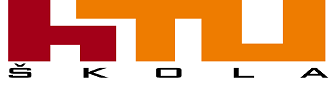 Zanimanje :HOTELIJERSKO TURISTIČKI TEHNIČAR  (HTT)HOTELIJERSKO TURISTIČKI TEHNIČAR  (HTT)HOTELIJERSKO TURISTIČKI TEHNIČAR  (HTT)HOTELIJERSKO TURISTIČKI TEHNIČAR  (HTT)HOTELIJERSKO TURISTIČKI TEHNIČAR  (HTT)Razredni odjel :1c (engleski, njemački, talijanski)1c (engleski, njemački, talijanski)1c (engleski, njemački, talijanski)1c (engleski, njemački, talijanski)1c (engleski, njemački, talijanski)Kat. Br.Naziv udžbenikaAutor(i)Vrsta izdanjaCijenaNakladnikENGLESKI JEZIK - 1. strani jezikENGLESKI JEZIK - 1. strani jezikENGLESKI JEZIK - 1. strani jezikENGLESKI JEZIK - 1. strani jezikENGLESKI JEZIK - 1. strani jezikENGLESKI JEZIK - 1. strani jezik4910NEW SUCCESS PRE-INTERMEDIATE : udžbenik engleskog jezika za 1. razred srednjih strukovnih četverogodišnjih škola, prvi strani jezik i 2. i 3. ili 3. razred srednjih strukovnih trogodišnjih škola, prvi strani jezik. Za 2. i 3. razred gimnazije i srednjih strukovnih četverogodišnjih škola, drugi strani jezik.Bob Hastings, Stuart McKinlayudžbenik95,00LJEVAK4914NEW SUCCESS INTERMEDIATE : udžbenik engleskog jezika za 1. i 2. razred gimnazija, prvi strani jezik; 1. i 2. razred srednjih strukovnih četverogodišnjih škola, prvi strani jezik; 2. i 3. razred četverogodišnjih strukovnih škola, prvi strani jezik; 3. razred trogodišnjih strukovnih škola, prvi strani jezik, i 1. i 2. razred medicinskih škola, prvi strani jezik. Za 4. razred gimnazije, drugi strani jezik; 4. razred srednjih strukovnih četverogodišnjih škola, drugi strani jezik i drugi strani jezik u gimnazijama i strukovnim školama u 1. i 2. razredu u onim školama koje imaju mogućnost učenja engleskog jezika kao drugog stranog jezika kao nastavljačiBob Hastings, Stuart McKinlayudžbenik95,00LJEVAKNJEMAČKI JEZIK - 2.strani jezikNJEMAČKI JEZIK - 2.strani jezikNJEMAČKI JEZIK - 2.strani jezikNJEMAČKI JEZIK - 2.strani jezikNJEMAČKI JEZIK - 2.strani jezikNJEMAČKI JEZIK - 2.strani jezik5540DEUTSCH IST KLASSE! 1 : radna bilježnica za njemački jezik u prvom razredu gimnazija i četverogodišnjih strukovnih škola - 6. i 9. godina učenjaIrena Lasić, Željka Brezniradna bilježnica65,00ŠK5539DEUTSCH IST KLASSE! 1 : udžbenik njemačkog jezika s audio CD-om u prvom razredu gimnazija i četverogodišnjih strukovnih škola - 6. i 9. godina učenjaIrena Lasić, Željka Brezniudžbenik95,00ŠKTALIJANSKI JEZIK- 3. strani jezikTALIJANSKI JEZIK- 3. strani jezikTALIJANSKI JEZIK- 3. strani jezikTALIJANSKI JEZIK- 3. strani jezikTALIJANSKI JEZIK- 3. strani jezikTALIJANSKI JEZIK- 3. strani jezik1539STIAMO INSIEME 1 : corso di lingua italiana per le medie superiori : udžbenik talijanskog jezika za srednju školu : 1. godina učenjaIngrid Damiani Einwalter, Mirjana Marković Marinković, Nives Sironić Bonefačićudžbenik101,00ŠK1540STIAMO INSIEME 1 : quaderno di esercizi : radna bilježnica uz udžbenik talijanskog jezika za srednju školu : 1. godina učenjaIngrid Damiani Einwalter, Mirjana Marković Marinković, Nives Sironić Bonefačićradna bilježnica55,00ŠKBIOLOGIJA S EKOLOGIJOMBIOLOGIJA S EKOLOGIJOMBIOLOGIJA S EKOLOGIJOMBIOLOGIJA S EKOLOGIJOMBIOLOGIJA S EKOLOGIJOMBIOLOGIJA S EKOLOGIJOM1638ČOVJEK, ZDRAVLJE I OKOLIŠ : udžbenik biologije za 1. i 2. razred srednjih strukovnih školaMilivoj Boranić, Jasna Matekalo Draganović, Milivoj Slijepčevićudžbenik95,00ŠKETIKA-VJERONAUK ETIKA-VJERONAUK ETIKA-VJERONAUK ETIKA-VJERONAUK ETIKA-VJERONAUK ETIKA-VJERONAUK 5888ETIKA 1 - SMISAO I ORIJENTACIJA : udžbenik u prvom razredu gimnazija i srednjih školaBruno Ćurko, Igor Lukić, Marko Zec, Marina Katinićudžbenik89,00ŠK1708TRAŽITELJI SMISLA: udžbenik vjeronauka za 1. razred srednjih školaViktorija Gadža, Nikola Milanović, Rudi Paloš, Mirjana Vučica, Dušan Vuletićudžbenik53,00SALESIANAHRVATSKI JEZIK - ZA ČETVEROGODIŠNJE STRUKOVNE ŠKOLE - KNJIŽEVNOSTHRVATSKI JEZIK - ZA ČETVEROGODIŠNJE STRUKOVNE ŠKOLE - KNJIŽEVNOSTHRVATSKI JEZIK - ZA ČETVEROGODIŠNJE STRUKOVNE ŠKOLE - KNJIŽEVNOSTHRVATSKI JEZIK - ZA ČETVEROGODIŠNJE STRUKOVNE ŠKOLE - KNJIŽEVNOSTHRVATSKI JEZIK - ZA ČETVEROGODIŠNJE STRUKOVNE ŠKOLE - KNJIŽEVNOSTHRVATSKI JEZIK - ZA ČETVEROGODIŠNJE STRUKOVNE ŠKOLE - KNJIŽEVNOST5390ČITANKA 1 : čitanka u prvom razredu četverogodišnje srednje strukovne školeMarija Čurić, Sanja Dužević-Šepac, Žarko Gazzari, Davorka Horvatek-Modrić, Ruža Križan-Sirovicaudžbenik103,00ŠKHRVATSKI JEZIK - ZA ČETVEROGODIŠNJE STRUKOVNE ŠKOLE - JEZIK I JEZIČNO IZRAŽAVANJEHRVATSKI JEZIK - ZA ČETVEROGODIŠNJE STRUKOVNE ŠKOLE - JEZIK I JEZIČNO IZRAŽAVANJEHRVATSKI JEZIK - ZA ČETVEROGODIŠNJE STRUKOVNE ŠKOLE - JEZIK I JEZIČNO IZRAŽAVANJEHRVATSKI JEZIK - ZA ČETVEROGODIŠNJE STRUKOVNE ŠKOLE - JEZIK I JEZIČNO IZRAŽAVANJEHRVATSKI JEZIK - ZA ČETVEROGODIŠNJE STRUKOVNE ŠKOLE - JEZIK I JEZIČNO IZRAŽAVANJEHRVATSKI JEZIK - ZA ČETVEROGODIŠNJE STRUKOVNE ŠKOLE - JEZIK I JEZIČNO IZRAŽAVANJE1404HRVATSKI JEZIK 1 : udžbenik hrvatskog jezika za četverogodišnje strukovne školeMarina Čubrić, Marica Kurtakudžbenik76,00ŠK1403HRVATSKI JEZIK 1 : radna bilježnica hrvatskog jezika za četverogodišnje strukovne školeMarina Čubrić, Marica Kurtakradna bilježnica39,00ŠKMATEMATIKA - ZA ČETVEROGODIŠNJE PROGRAMEMATEMATIKA - ZA ČETVEROGODIŠNJE PROGRAMEMATEMATIKA - ZA ČETVEROGODIŠNJE PROGRAMEMATEMATIKA - ZA ČETVEROGODIŠNJE PROGRAMEMATEMATIKA - ZA ČETVEROGODIŠNJE PROGRAMEMATEMATIKA - ZA ČETVEROGODIŠNJE PROGRAME4760MATEMATIKA 1 - 1. DIO : udžbenik i zbirka zadataka za 1. razred gimnazija i tehničkih školaBranimir Dakić, Neven Elezovićudžbenik sa zbirkom zadataka72,50ELEMENT4761MATEMATIKA 1 - 2. DIO : udžbenik i zbirka zadataka za 1. razred gimnazija i tehničkih školaBranimir Dakić, Neven Elezovićudžbenik sa zbirkom zadataka72,50ELEMENTPOVIJEST - ZA ČETVEROGODIŠNJE STRUKOVNE ŠKOLEPOVIJEST - ZA ČETVEROGODIŠNJE STRUKOVNE ŠKOLEPOVIJEST - ZA ČETVEROGODIŠNJE STRUKOVNE ŠKOLEPOVIJEST - ZA ČETVEROGODIŠNJE STRUKOVNE ŠKOLEPOVIJEST - ZA ČETVEROGODIŠNJE STRUKOVNE ŠKOLEPOVIJEST - ZA ČETVEROGODIŠNJE STRUKOVNE ŠKOLE1690HRVATSKA I SVIJET : od prapovijesti do Francuske revolucije 1789. godine : udžbenik iz povijesti za 1. razred srednjih strukovnih školaVesna Đurić, Ivan Peklićudžbenik84,00PROFILPREHRANA I POZNAVANJE ROBEPREHRANA I POZNAVANJE ROBEPREHRANA I POZNAVANJE ROBEPREHRANA I POZNAVANJE ROBEPREHRANA I POZNAVANJE ROBEPREHRANA I POZNAVANJE ROBE1307POZNAVANJE ROBE ZA UGOSTITELJE : udžbenik za 1.-3. razred ugostiteljskih, turističkih i hotelijerskih školaMaja Hamel, Mirko Sagrakudžbenik123,00ŠKDAKTILOGRAFIJA S POSLOVNIM DOPISIVANJEM2185PISANE POSLOVNE KOMUNIKACIJE U TURIZMU : udžbenik za 1. razred hotelijersko-turističkih školaNada Eterović, Olivera Jurković-Majićudžbenik105,00ŠKUGOSTITELJSTVO2240UGOSTITELJSTVO : udžbenik za 1. razred za zanimanje hotelijersko-turističkog tehničaraSlavko Ratkajecudžbenik115,00ŠKTURIZAM3156OSNOVE TURIZMA : udžbenik za 1. razred hotelijersko-turističkih školaSandra Čorak, Vesna Mikačić, Željko Treznerudžbenik105,00ŠKZanimanje :HOTELIJERSKO TURISTIČKI TEHNIČAR  (HTT)HOTELIJERSKO TURISTIČKI TEHNIČAR  (HTT)HOTELIJERSKO TURISTIČKI TEHNIČAR  (HTT)HOTELIJERSKO TURISTIČKI TEHNIČAR  (HTT)HOTELIJERSKO TURISTIČKI TEHNIČAR  (HTT)Razredni odjel :1b (engleski, francuski/talijanski, njemački)1b (engleski, francuski/talijanski, njemački)1b (engleski, francuski/talijanski, njemački)1b (engleski, francuski/talijanski, njemački)1b (engleski, francuski/talijanski, njemački)Kat. Br.Naziv udžbenikaAutor(i)Vrsta izdanjaCijenaNakladnik                                                                                   ENGLESKI JEZIK- 1. strani jezik                                                                                   ENGLESKI JEZIK- 1. strani jezik                                                                                   ENGLESKI JEZIK- 1. strani jezik                                                                                   ENGLESKI JEZIK- 1. strani jezik                                                                                   ENGLESKI JEZIK- 1. strani jezik                                                                                   ENGLESKI JEZIK- 1. strani jezik4910NEW SUCCESS PRE-INTERMEDIATE : udžbenik engleskog jezika za 1. razred srednjih strukovnih četverogodišnjih škola, prvi strani jezik i 2. i 3. ili 3. razred srednjih strukovnih trogodišnjih škola, prvi strani jezik. Za 2. i 3. razred gimnazije i srednjih strukovnih četverogodišnjih škola, drugi strani jezik.Bob Hastings, Stuart McKinlayudžbenik95,00LJEVAK4914NEW SUCCESS INTERMEDIATE : udžbenik engleskog jezika za 1. i 2. razred gimnazija, prvi strani jezik; 1. i 2. razred srednjih strukovnih četverogodišnjih škola, prvi strani jezik; 2. i 3. razred četverogodišnjih strukovnih škola, prvi strani jezik; 3. razred trogodišnjih strukovnih škola, prvi strani jezik, i 1. i 2. razred medicinskih škola, prvi strani jezik. Za 4. razred gimnazije, drugi strani jezik; 4. razred srednjih strukovnih četverogodišnjih škola, drugi strani jezik i drugi strani jezik u gimnazijama i strukovnim školama u 1. i 2. razredu u onim školama koje imaju mogućnost učenja engleskog jezika kao drugog stranog jezika kao nastavljačiBob Hastings, Stuart McKinlayudžbenik95,00LJEVAKFRANCUSKI JEZIK - 2. strani jezik3589LE NOUVEAU TAXI! 1 : radna bilježnica francuskog jezika za 1. razred jezične gimnazije, 2. strani jezik; 1. i 2. razred gimnazija i četverogodišnjih strukovnih škola, 2. strani jezikGuy Capelle, Robert Menandradna bilježnica72,00ALGORITAM4007LE NOUVEAU TAXI! 1 : udžbenik francuskog jezika za 1. razred jezične gimnazije, 2. strani jezik; 1. i 2. razred gimnazija i četverogodišnjih strukovnih škola, 2. strani jezikGuy Capelle, Robert Menandudžbenik s DVD-ROM-om121,00ALGORITAM       TALIJANSKI JEZIK - 2. strani jezik1541NUOVO PROGETTO ITALIANO 1 : libro dello studente + CD-ROM : udžbenik talijanskog jezika za 1. i 2. razred gimnazije i četverogodišnje strukovne školeS. Magnelli, T. Marinudžbenik s CD-om129,00VBZ1542NUOVO PROGETTO ITALIANO 1 : quaderno degli esercizi : radna bilježnica iz talijanskog jezika za 1. i 2. razred gimnazije i četverogodišnje strukovne školeS. Magnelli, T. Marinradna bilježnica81,00VBZ                                                                                 NJEMAČKI JEZIK - 3. . strani jezik                                                                                 NJEMAČKI JEZIK - 3. . strani jezik                                                                                 NJEMAČKI JEZIK - 3. . strani jezik                                                                                 NJEMAČKI JEZIK - 3. . strani jezik                                                                                 NJEMAČKI JEZIK - 3. . strani jezik                                                                                 NJEMAČKI JEZIK - 3. . strani jezik1510zweite.sprache@DEUTSCH.de 1 : radna bilježnica njemačkog kao drugog jezika za 1. razred gimnazija i četverogodišnjih strukovnih školaIrena Horvatić Čajko, Irena Lasićradna bilježnica59,00ŠK1511zweite.sprache@DEUTSCH.de 1 : udžbenik njemačkog kao drugog jezika za 1. razred gimnazija i četverogodišnjih strukovnih školaIrena Horvatić Čajko, Irena Lasićudžbenik89,00ŠKBIOLOGIJA S EKOLOGIJOMBIOLOGIJA S EKOLOGIJOMBIOLOGIJA S EKOLOGIJOMBIOLOGIJA S EKOLOGIJOMBIOLOGIJA S EKOLOGIJOMBIOLOGIJA S EKOLOGIJOM1638ČOVJEK, ZDRAVLJE I OKOLIŠ : udžbenik biologije za 1. i 2. razred srednjih strukovnih školaMilivoj Boranić, Jasna Matekalo Draganović, Milivoj Slijepčevićudžbenik95,00ŠKETIKA-VJERONAUKETIKA-VJERONAUKETIKA-VJERONAUKETIKA-VJERONAUKETIKA-VJERONAUKETIKA-VJERONAUK5888ETIKA 1 - SMISAO I ORIJENTACIJA : udžbenik u prvom razredu gimnazija i srednjih školaBruno Ćurko, Igor Lukić, Marko Zec, Marina Katinićudžbenik89,00ŠK1708TRAŽITELJI SMISLA: udžbenik vjeronauka za 1. razred srednjih školaViktorija Gadža, Nikola Milanović, Rudi Paloš, Mirjana Vučica, Dušan Vuletićudžbenik53,00SALESIANAHRVATSKI JEZIK - ZA ČETVEROGODIŠNJE STRUKOVNE ŠKOLE - KNJIŽEVNOSTHRVATSKI JEZIK - ZA ČETVEROGODIŠNJE STRUKOVNE ŠKOLE - KNJIŽEVNOSTHRVATSKI JEZIK - ZA ČETVEROGODIŠNJE STRUKOVNE ŠKOLE - KNJIŽEVNOSTHRVATSKI JEZIK - ZA ČETVEROGODIŠNJE STRUKOVNE ŠKOLE - KNJIŽEVNOSTHRVATSKI JEZIK - ZA ČETVEROGODIŠNJE STRUKOVNE ŠKOLE - KNJIŽEVNOSTHRVATSKI JEZIK - ZA ČETVEROGODIŠNJE STRUKOVNE ŠKOLE - KNJIŽEVNOST5390ČITANKA 1 : čitanka u prvom razredu četverogodišnje srednje strukovne školeMarija Čurić, Sanja Dužević-Šepac, Žarko Gazzari, Davorka Horvatek-Modrić, Ruža Križan-Sirovicaudžbenik103,00ŠKHRVATSKI JEZIK - ZA ČETVEROGODIŠNJE STRUKOVNE ŠKOLE - JEZIK I JEZIČNO IZRAŽAVANJEHRVATSKI JEZIK - ZA ČETVEROGODIŠNJE STRUKOVNE ŠKOLE - JEZIK I JEZIČNO IZRAŽAVANJEHRVATSKI JEZIK - ZA ČETVEROGODIŠNJE STRUKOVNE ŠKOLE - JEZIK I JEZIČNO IZRAŽAVANJEHRVATSKI JEZIK - ZA ČETVEROGODIŠNJE STRUKOVNE ŠKOLE - JEZIK I JEZIČNO IZRAŽAVANJEHRVATSKI JEZIK - ZA ČETVEROGODIŠNJE STRUKOVNE ŠKOLE - JEZIK I JEZIČNO IZRAŽAVANJEHRVATSKI JEZIK - ZA ČETVEROGODIŠNJE STRUKOVNE ŠKOLE - JEZIK I JEZIČNO IZRAŽAVANJE1404HRVATSKI JEZIK 1 : udžbenik hrvatskog jezika za četverogodišnje strukovne školeMarina Čubrić, Marica Kurtakudžbenik76,00ŠK1403HRVATSKI JEZIK 1 : radna bilježnica hrvatskog jezika za četverogodišnje strukovne školeMarina Čubrić, Marica Kurtakradna bilježnica39,00ŠK                                                               MATEMATIKA - ZA ČETVEROGODIŠNJE PROGRAME                                                               MATEMATIKA - ZA ČETVEROGODIŠNJE PROGRAME                                                               MATEMATIKA - ZA ČETVEROGODIŠNJE PROGRAME                                                               MATEMATIKA - ZA ČETVEROGODIŠNJE PROGRAME                                                               MATEMATIKA - ZA ČETVEROGODIŠNJE PROGRAME                                                               MATEMATIKA - ZA ČETVEROGODIŠNJE PROGRAME4760MATEMATIKA 1 - 1. DIO : udžbenik i zbirka zadataka za 1. razred gimnazija i tehničkih školaBranimir Dakić, Neven Elezovićudžbenik sa zbirkom zadataka72,50ELEMENT4761MATEMATIKA 1 - 2. DIO : udžbenik i zbirka zadataka za 1. razred gimnazija i tehničkih školaBranimir Dakić, Neven Elezovićudžbenik sa zbirkom zadataka72,50ELEMENT                                                             POVIJEST - ZA ČETVEROGODIŠNJE STRUKOVNE ŠKOLE                                                             POVIJEST - ZA ČETVEROGODIŠNJE STRUKOVNE ŠKOLE                                                             POVIJEST - ZA ČETVEROGODIŠNJE STRUKOVNE ŠKOLE                                                             POVIJEST - ZA ČETVEROGODIŠNJE STRUKOVNE ŠKOLE                                                             POVIJEST - ZA ČETVEROGODIŠNJE STRUKOVNE ŠKOLE                                                             POVIJEST - ZA ČETVEROGODIŠNJE STRUKOVNE ŠKOLE1690HRVATSKA I SVIJET : od prapovijesti do Francuske revolucije 1789. godine : udžbenik iz povijesti za 1. razred srednjih strukovnih školaVesna Đurić, Ivan Peklićudžbenik84,00PROFIL                                                                               POZNAVANJE ROBE  I PREHRANA                                                                               POZNAVANJE ROBE  I PREHRANA                                                                               POZNAVANJE ROBE  I PREHRANA                                                                               POZNAVANJE ROBE  I PREHRANA                                                                               POZNAVANJE ROBE  I PREHRANA                                                                               POZNAVANJE ROBE  I PREHRANA1307POZNAVANJE ROBE ZA UGOSTITELJE : udžbenik za 1.-3. razred ugostiteljskih, turističkih i hotelijerskih školaMaja Hamel, Mirko Sagrakudžbenik123,00ŠKDAKTILOGRAFIJA S POSLOVNIM DOPISIVANJEM2185PISANE POSLOVNE KOMUNIKACIJE U TURIZMU : udžbenik za 1. razred hotelijersko-turističkih školaNada Eterović, Olivera Jurković-Majićudžbenik105,00ŠKUGOSTITELJSTVO2240UGOSTITELJSTVO : udžbenik za 1. razred za zanimanje hotelijersko-turističkog tehničaraSlavko Ratkajecudžbenik115,00ŠKTURIZAM3156OSNOVE TURIZMA : udžbenik za 1. razred hotelijersko-turističkih školaSandra Čorak, Vesna Mikačić, Željko Treznerudžbenik105,00ŠKZanimanje :HOTELIJERSKO TURISTIČKI TEHNIČAR  (HTT)HOTELIJERSKO TURISTIČKI TEHNIČAR  (HTT)HOTELIJERSKO TURISTIČKI TEHNIČAR  (HTT)HOTELIJERSKO TURISTIČKI TEHNIČAR  (HTT)HOTELIJERSKO TURISTIČKI TEHNIČAR  (HTT)Razredni odjel :1a (engleski, talijanski, njemački)1a (engleski, talijanski, njemački)1a (engleski, talijanski, njemački)1a (engleski, talijanski, njemački)1a (engleski, talijanski, njemački)Kat. Br.Naziv udžbenikaAutor(i)Vrsta izdanjaCijenaNakladnikENGLESKI JEZIK- 1. strani jezikENGLESKI JEZIK- 1. strani jezikENGLESKI JEZIK- 1. strani jezikENGLESKI JEZIK- 1. strani jezikENGLESKI JEZIK- 1. strani jezikENGLESKI JEZIK- 1. strani jezik4910NEW SUCCESS PRE-INTERMEDIATE : udžbenik engleskog jezika za 1. razred srednjih strukovnih četverogodišnjih škola, prvi strani jezik i 2. i 3. ili 3. razred srednjih strukovnih trogodišnjih škola, prvi strani jezik. Za 2. i 3. razred gimnazije i srednjih strukovnih četverogodišnjih škola, drugi strani jezik.Bob Hastings, Stuart McKinlayudžbenik95,00LJEVAK4914NEW SUCCESS INTERMEDIATE : udžbenik engleskog jezika za 1. i 2. razred gimnazija, prvi strani jezik; 1. i 2. razred srednjih strukovnih četverogodišnjih škola, prvi strani jezik; 2. i 3. razred četverogodišnjih strukovnih škola, prvi strani jezik; 3. razred trogodišnjih strukovnih škola, prvi strani jezik, i 1. i 2. razred medicinskih škola, prvi strani jezik. Za 4. razred gimnazije, drugi strani jezik; 4. razred srednjih strukovnih četverogodišnjih škola, drugi strani jezik i drugi strani jezik u gimnazijama i strukovnim školama u 1. i 2. razredu u onim školama koje imaju mogućnost učenja engleskog jezika kao drugog stranog jezika kao nastavljačiBob Hastings, Stuart McKinlayudžbenik95,00LJEVAK      TALIJANSKI JEZIK - 2. strani jezik1541NUOVO PROGETTO ITALIANO 1 : libro dello studente + CD-ROM : udžbenik talijanskog jezika za 1. i 2. razred gimnazije i četverogodišnje strukovne školeS. Magnelli, T. Marinudžbenik s CD-om129,00VBZ1542NUOVO PROGETTO ITALIANO 1 : quaderno degli esercizi : radna bilježnica iz talijanskog jezika za 1. i 2. razred gimnazije i četverogodišnje strukovne školeS. Magnelli, T. Marinradna bilježnica81,00VBZNJEMAČKI JEZIK - 3. . strani jezikNJEMAČKI JEZIK - 3. . strani jezikNJEMAČKI JEZIK - 3. . strani jezikNJEMAČKI JEZIK - 3. . strani jezikNJEMAČKI JEZIK - 3. . strani jezikNJEMAČKI JEZIK - 3. . strani jezik1510zweite.sprache@DEUTSCH.de 1 : radna bilježnica njemačkog kao drugog jezika za 1. razred gimnazija i četverogodišnjih strukovnih školaIrena Horvatić Čajko, Irena Lasićradna bilježnica59,00ŠK1511zweite.sprache@DEUTSCH.de 1 : udžbenik njemačkog kao drugog jezika za 1. razred gimnazija i četverogodišnjih strukovnih školaIrena Horvatić Čajko, Irena Lasićudžbenik89,00ŠK                                                                                        BIOLOGIJA S EKOLOGIJOM                                                                                        BIOLOGIJA S EKOLOGIJOM                                                                                        BIOLOGIJA S EKOLOGIJOM                                                                                        BIOLOGIJA S EKOLOGIJOM                                                                                        BIOLOGIJA S EKOLOGIJOM                                                                                        BIOLOGIJA S EKOLOGIJOM1638ČOVJEK, ZDRAVLJE I OKOLIŠ : udžbenik biologije za 1. i 2. razred srednjih strukovnih školaMilivoj Boranić, Jasna Matekalo Draganović, Milivoj Slijepčevićudžbenik95,00ŠKETIKA- VJERONAUKETIKA- VJERONAUKETIKA- VJERONAUKETIKA- VJERONAUKETIKA- VJERONAUKETIKA- VJERONAUK5888ETIKA 1 - SMISAO I ORIJENTACIJA : udžbenik u prvom razredu gimnazija i srednjih školaBruno Ćurko, Igor Lukić, Marko Zec, Marina Katinićudžbenik89,00ŠK1708TRAŽITELJI SMISLA: udžbenik vjeronauka za 1. razred srednjih školaViktorija Gadža, Nikola Milanović, Rudi Paloš, Mirjana Vučica, Dušan Vuletićudžbenik53,00SALESIANAHRVATSKI JEZIK - ZA ČETVEROGODIŠNJE STRUKOVNE ŠKOLE – KNJIŽEVNOSTHRVATSKI JEZIK - ZA ČETVEROGODIŠNJE STRUKOVNE ŠKOLE – KNJIŽEVNOSTHRVATSKI JEZIK - ZA ČETVEROGODIŠNJE STRUKOVNE ŠKOLE – KNJIŽEVNOSTHRVATSKI JEZIK - ZA ČETVEROGODIŠNJE STRUKOVNE ŠKOLE – KNJIŽEVNOSTHRVATSKI JEZIK - ZA ČETVEROGODIŠNJE STRUKOVNE ŠKOLE – KNJIŽEVNOSTHRVATSKI JEZIK - ZA ČETVEROGODIŠNJE STRUKOVNE ŠKOLE – KNJIŽEVNOST5390ČITANKA 1 : čitanka u prvom razredu četverogodišnje srednje strukovne školeMarija Čurić, Sanja Dužević-Šepac, Žarko Gazzari, Davorka Horvatek-Modrić, Ruža Križan-Sirovicaudžbenik103,00ŠKHRVATSKI JEZIK - ZA ČETVEROGODIŠNJE STRUKOVNE ŠKOLE - JEZIK I JEZIČNO IZRAŽAVANJEHRVATSKI JEZIK - ZA ČETVEROGODIŠNJE STRUKOVNE ŠKOLE - JEZIK I JEZIČNO IZRAŽAVANJEHRVATSKI JEZIK - ZA ČETVEROGODIŠNJE STRUKOVNE ŠKOLE - JEZIK I JEZIČNO IZRAŽAVANJEHRVATSKI JEZIK - ZA ČETVEROGODIŠNJE STRUKOVNE ŠKOLE - JEZIK I JEZIČNO IZRAŽAVANJEHRVATSKI JEZIK - ZA ČETVEROGODIŠNJE STRUKOVNE ŠKOLE - JEZIK I JEZIČNO IZRAŽAVANJEHRVATSKI JEZIK - ZA ČETVEROGODIŠNJE STRUKOVNE ŠKOLE - JEZIK I JEZIČNO IZRAŽAVANJE1404HRVATSKI JEZIK 1 : udžbenik hrvatskog jezika za četverogodišnje strukovne školeMarina Čubrić, Marica Kurtakudžbenik76,00ŠK1403HRVATSKI JEZIK 1 : radna bilježnica hrvatskog jezika za četverogodišnje strukovne školeMarina Čubrić, Marica Kurtakradna bilježnica39,00ŠKMATEMATIKA - ZA ČETVEROGODIŠNJE PROGRAMEMATEMATIKA - ZA ČETVEROGODIŠNJE PROGRAMEMATEMATIKA - ZA ČETVEROGODIŠNJE PROGRAMEMATEMATIKA - ZA ČETVEROGODIŠNJE PROGRAMEMATEMATIKA - ZA ČETVEROGODIŠNJE PROGRAMEMATEMATIKA - ZA ČETVEROGODIŠNJE PROGRAME4760MATEMATIKA 1 - 1. DIO : udžbenik i zbirka zadataka za 1. razred gimnazija i tehničkih školaBranimir Dakić, Neven Elezovićudžbenik sa zbirkom zadataka72,50ELEMENT4761MATEMATIKA 1 - 2. DIO : udžbenik i zbirka zadataka za 1. razred gimnazija i tehničkih školaBranimir Dakić, Neven Elezovićudžbenik sa zbirkom zadataka72,50ELEMENTPOVIJEST - ZA ČETVEROGODIŠNJE STRUKOVNE ŠKOLEPOVIJEST - ZA ČETVEROGODIŠNJE STRUKOVNE ŠKOLEPOVIJEST - ZA ČETVEROGODIŠNJE STRUKOVNE ŠKOLEPOVIJEST - ZA ČETVEROGODIŠNJE STRUKOVNE ŠKOLEPOVIJEST - ZA ČETVEROGODIŠNJE STRUKOVNE ŠKOLEPOVIJEST - ZA ČETVEROGODIŠNJE STRUKOVNE ŠKOLE1690HRVATSKA I SVIJET : od prapovijesti do Francuske revolucije 1789. godine : udžbenik iz povijesti za 1. razred srednjih strukovnih školaVesna Đurić, Ivan Peklićudžbenik84,00PROFILPOZNAVANJE ROBE I PREHRANAPOZNAVANJE ROBE I PREHRANAPOZNAVANJE ROBE I PREHRANAPOZNAVANJE ROBE I PREHRANAPOZNAVANJE ROBE I PREHRANAPOZNAVANJE ROBE I PREHRANA1307POZNAVANJE ROBE ZA UGOSTITELJE : udžbenik za 1.-3. razred ugostiteljskih, turističkih i hotelijerskih školaMaja Hamel, Mirko Sagrakudžbenik123,00ŠKDAKTILOGRAFIJA S POSLOVNIM DOPISIVANJEM2185PISANE POSLOVNE KOMUNIKACIJE U TURIZMU : udžbenik za 1. razred hotelijersko-turističkih školaNada Eterović, Olivera Jurković-Majićudžbenik105,00ŠKUGOSTITELJSTVO2240UGOSTITELJSTVO : udžbenik za 1. razred za zanimanje hotelijersko-turističkog tehničaraSlavko Ratkajecudžbenik115,00ŠKTURIZAM3156OSNOVE TURIZMA : udžbenik za 1. razred hotelijersko-turističkih školaSandra Čorak, Vesna Mikačić, Željko Treznerudžbenik105,00ŠKZanimanje :TURISTIČKI HOTELIJERSKI KOMERCIJALIST (THK)TURISTIČKI HOTELIJERSKI KOMERCIJALIST (THK)TURISTIČKI HOTELIJERSKI KOMERCIJALIST (THK)TURISTIČKI HOTELIJERSKI KOMERCIJALIST (THK)TURISTIČKI HOTELIJERSKI KOMERCIJALIST (THK)Razredni odjel :1g1g1g1g1gKat. Br.Naziv udžbenikaAutor(i)Vrsta izdanjaCijenaNakladnikENGLESKI JEZIK- 1. strani jezikENGLESKI JEZIK- 1. strani jezikENGLESKI JEZIK- 1. strani jezikENGLESKI JEZIK- 1. strani jezikENGLESKI JEZIK- 1. strani jezikENGLESKI JEZIK- 1. strani jezik4914NEW SUCCESS INTERMEDIATE : udžbenik engleskog jezika za 1. i 2. razred gimnazija, prvi strani jezik; 1. i 2. razred srednjih strukovnih četverogodišnjih škola, prvi strani jezik; 2. i 3. razred četverogodišnjih strukovnih škola, prvi strani jezik; 3. razred trogodišnjih strukovnih škola, prvi strani jezik, i 1. i 2. razred medicinskih škola, prvi strani jezik. Za 4. razred gimnazije, drugi strani jezik; 4. razred srednjih strukovnih četverogodišnjih škola, drugi strani jezik i drugi strani jezik u gimnazijama i strukovnim školama u 1. i 2. razredu u onim školama koje imaju mogućnost učenja engleskog jezika kao drugog stranog jezika kao nastavljačiBob Hastings, Stuart McKinlayudžbenik95,00LJEVAKNJEMAČKI JEZIK - 2. strani jezikNJEMAČKI JEZIK - 2. strani jezikNJEMAČKI JEZIK - 2. strani jezikNJEMAČKI JEZIK - 2. strani jezikNJEMAČKI JEZIK - 2. strani jezikNJEMAČKI JEZIK - 2. strani jezik4803DIREKT NEU 1 : udžbenik i radna bilježnica u jednom svesku za 1. razred gimnazija i strukovnih škola, za početno (1. godina učenja) kao i za napredno učenje (6. godina učenja) sa audio CD-omGiorgio Motta, Beata Ćwikowska, Olga Vomáčková, Tomáš Černý; suradnica u preradi: Blaženka Abramovićudžbenik i radna bilježnica s CD-om129,00KLETTETIKA-VJERONAUKETIKA-VJERONAUKETIKA-VJERONAUKETIKA-VJERONAUKETIKA-VJERONAUKETIKA-VJERONAUK5888ETIKA 1 - SMISAO I ORIJENTACIJA : udžbenik u prvom razredu gimnazija i srednjih školaBruno Ćurko, Igor Lukić, Marko Zec, Marina Katinićudžbenik89,00ŠK1708TRAŽITELJI SMISLA: udžbenik vjeronauka za 1. razred srednjih školaViktorija Gadža, Nikola Milanović, Rudi Paloš, Mirjana Vučica, Dušan Vuletićudžbenik53,00SALESIANAHRVATSKI JEZIK - ZA ČETVEROGODIŠNJE STRUKOVNE ŠKOLE – KNJIŽEVNOSTHRVATSKI JEZIK - ZA ČETVEROGODIŠNJE STRUKOVNE ŠKOLE – KNJIŽEVNOSTHRVATSKI JEZIK - ZA ČETVEROGODIŠNJE STRUKOVNE ŠKOLE – KNJIŽEVNOSTHRVATSKI JEZIK - ZA ČETVEROGODIŠNJE STRUKOVNE ŠKOLE – KNJIŽEVNOSTHRVATSKI JEZIK - ZA ČETVEROGODIŠNJE STRUKOVNE ŠKOLE – KNJIŽEVNOSTHRVATSKI JEZIK - ZA ČETVEROGODIŠNJE STRUKOVNE ŠKOLE – KNJIŽEVNOST5390ČITANKA 1 : čitanka u prvom razredu četverogodišnje srednje strukovne školeMarija Čurić, Sanja Dužević-Šepac, Žarko Gazzari, Davorka Horvatek-Modrić, Ruža Križan-Sirovicaudžbenik103,00ŠKHRVATSKI JEZIK - ZA ČETVEROGODIŠNJE STRUKOVNE ŠKOLE - JEZIK I JEZIČNO IZRAŽAVANJEHRVATSKI JEZIK - ZA ČETVEROGODIŠNJE STRUKOVNE ŠKOLE - JEZIK I JEZIČNO IZRAŽAVANJEHRVATSKI JEZIK - ZA ČETVEROGODIŠNJE STRUKOVNE ŠKOLE - JEZIK I JEZIČNO IZRAŽAVANJEHRVATSKI JEZIK - ZA ČETVEROGODIŠNJE STRUKOVNE ŠKOLE - JEZIK I JEZIČNO IZRAŽAVANJEHRVATSKI JEZIK - ZA ČETVEROGODIŠNJE STRUKOVNE ŠKOLE - JEZIK I JEZIČNO IZRAŽAVANJEHRVATSKI JEZIK - ZA ČETVEROGODIŠNJE STRUKOVNE ŠKOLE - JEZIK I JEZIČNO IZRAŽAVANJE1403HRVATSKI JEZIK 1 : radna bilježnica hrvatskog jezika za četverogodišnje strukovne školeMarina Čubrić, Marica Kurtakradna bilježnica39,00ŠK1404HRVATSKI JEZIK 1 : udžbenik hrvatskog jezika za četverogodišnje strukovne školeMarina Čubrić, Marica Kurtakudžbenik76,00ŠKGOSPODARSKA MATEMATIKA - ZA ČETVEROGODIŠNJE PROGRAMEGOSPODARSKA MATEMATIKA - ZA ČETVEROGODIŠNJE PROGRAMEGOSPODARSKA MATEMATIKA - ZA ČETVEROGODIŠNJE PROGRAMEGOSPODARSKA MATEMATIKA - ZA ČETVEROGODIŠNJE PROGRAMEGOSPODARSKA MATEMATIKA - ZA ČETVEROGODIŠNJE PROGRAMEGOSPODARSKA MATEMATIKA - ZA ČETVEROGODIŠNJE PROGRAME4738MATEMATIKA 1 : udžbenik i zbirka zadataka za 1. razred tehničkih školaSanja Varošanecudžbenik sa zbirkom zadataka128,00ELEMENTRAČUNALSTVORAČUNALSTVORAČUNALSTVORAČUNALSTVORAČUNALSTVORAČUNALSTVO5420RAČUNALSTVO : udžbenik računalstva s višemedijskim nastavni materijalima u četverogodišnjim strukovnim školama - dvogodišnji program učenjaDarko Grundler, Sanda Šutaloudžbenik s višemedijskim nastavnim materijalima112,00ŠKPOVIJEST - ZA ČETVEROGODIŠNJE STRUKOVNE ŠKOLEPOVIJEST - ZA ČETVEROGODIŠNJE STRUKOVNE ŠKOLEPOVIJEST - ZA ČETVEROGODIŠNJE STRUKOVNE ŠKOLEPOVIJEST - ZA ČETVEROGODIŠNJE STRUKOVNE ŠKOLEPOVIJEST - ZA ČETVEROGODIŠNJE STRUKOVNE ŠKOLEPOVIJEST - ZA ČETVEROGODIŠNJE STRUKOVNE ŠKOLE1690HRVATSKA I SVIJET : od prapovijesti do Francuske revolucije 1789. godine : udžbenik iz povijesti za 1. razred srednjih strukovnih školaVesna Đurić, Ivan Peklićudžbenik84,00PROFILBIOLOGIJA S HIGIJENOM I EKOLOGIJOMBIOLOGIJA S HIGIJENOM I EKOLOGIJOMBIOLOGIJA S HIGIJENOM I EKOLOGIJOMBIOLOGIJA S HIGIJENOM I EKOLOGIJOMBIOLOGIJA S HIGIJENOM I EKOLOGIJOMBIOLOGIJA S HIGIJENOM I EKOLOGIJOM3110HIGIJENA : radna bilježnica za trogodišnje srednje strukovne školeVesna Kostović Vranješradna bilježnica48,00ŠK3111HIGIJENA : udžbenik za trogodišnje strukovne školeVesna Kostović Vranješ, Mirko Ruščićudžbenik95,00ŠKPOZNAVANJE ROBE I PREHRANEPOZNAVANJE ROBE I PREHRANEPOZNAVANJE ROBE I PREHRANEPOZNAVANJE ROBE I PREHRANEPOZNAVANJE ROBE I PREHRANEPOZNAVANJE ROBE I PREHRANE1307POZNAVANJE ROBE ZA UGOSTITELJE : udžbenik za 1.-3. razred ugostiteljskih, turističkih i hotelijerskih školaMaja Hamel, Mirko Sagrakudžbenik123,00ŠKOSNOVE TURIZMA3156OSNOVE TURIZMA : udžbenik za 1. razred hotelijersko-turističkih školaSandra Čorak, Vesna Mikačić, Željko Treznerudžbenik105,00ŠKORGANIZACIJA POSLOVANJA PODUZEĆA U UGOSTITELJSTVU1295ORGANIZACIJA POSLOVANJA PODUZEĆA U UGOSTITELJSTVU 1 : za 1. razred 4-godišnje ugostiteljske škole : zanimanje hotelijer : smjer ugostiteljstvoIvan Maroševićudžbenik72,00HOREBAKUHARSTVO (SA SLASTIČARSTVOM)3785UGOSTITELJSKO KUHARSTVO 1 : udžbenik kuharstva za 1. razred srednje ugostiteljsko-hotelijersko-turističke školeVedran Habeludžbenik122,00ŠKPOSLOVNO DOPISIVANJE2185PISANE POSLOVNE KOMUNIKACIJE U TURIZMU : udžbenik za 1. razred hotelijersko-turističkih školaNada Eterović, Olivera Jurković-Majićudžbenik105,00ŠKUGOSTITELJSKO POSLUŽIVANJE1309UGOSTITELJSKO POSLUŽIVANJE 1 : udžbenik za 1. razred ugostiteljsko-hotelijersko-turističkih škola : trogodišnji programSlavko Ratkajecudžbenik89,00ŠKZanimanje :KUHAR / SLASTIČARKUHAR / SLASTIČARKUHAR / SLASTIČARKUHAR / SLASTIČARKUHAR / SLASTIČARRazredni odjel :1d1d1d1d1dNapomena:Slastičari uče njemački jezik kao 2. strani jezik/ Kuhari uče francuski jezik  kao 2. strani jezik  (kombinirani razredni odjel)Slastičari uče njemački jezik kao 2. strani jezik/ Kuhari uče francuski jezik  kao 2. strani jezik  (kombinirani razredni odjel)Slastičari uče njemački jezik kao 2. strani jezik/ Kuhari uče francuski jezik  kao 2. strani jezik  (kombinirani razredni odjel)Slastičari uče njemački jezik kao 2. strani jezik/ Kuhari uče francuski jezik  kao 2. strani jezik  (kombinirani razredni odjel)Slastičari uče njemački jezik kao 2. strani jezik/ Kuhari uče francuski jezik  kao 2. strani jezik  (kombinirani razredni odjel)Kat. Br.Naziv udžbenikaAutor(i)Vrsta izdanjaCijenaNakladnikENGLESKI JEZIK- 1. strani jezikENGLESKI JEZIK- 1. strani jezikENGLESKI JEZIK- 1. strani jezikENGLESKI JEZIK- 1. strani jezikENGLESKI JEZIK- 1. strani jezikENGLESKI JEZIK- 1. strani jezik1502YOU'RE WELCOME 1 : udžbenik engleskog jezika za ugostiteljsku strukuMirjana Jurčić, Dunja Palčokudžbenik93,00ŠKNJEMAČKI JEZIK - 2. strani jezik / SAMO ZA SLASTIČARENJEMAČKI JEZIK - 2. strani jezik / SAMO ZA SLASTIČARENJEMAČKI JEZIK - 2. strani jezik / SAMO ZA SLASTIČARENJEMAČKI JEZIK - 2. strani jezik / SAMO ZA SLASTIČARENJEMAČKI JEZIK - 2. strani jezik / SAMO ZA SLASTIČARENJEMAČKI JEZIK - 2. strani jezik / SAMO ZA SLASTIČARE4648IDEEN 1 : udžbenik njemačkog jezika za 1. i 2. razred gimnazija i 4-godišnjih strukovnih škola, 2. strani jezikWilfried Krenn, Herbert Puchtaudžbenik115,00ALGORITAM4649IDEEN 1 : radna bilježnica njemačkog jezika za 1. i 2. razred gimnazija i 4-godišnjih strukovnih škola, 2. strani jezikWilfried Krenn, Herbert Puchtaradna bilježnica95,00ALGORITAMFRANCUSKI JEZIK - 2. strani jezik / SAMO ZA KUHAREFRANCUSKI JEZIK - 2. strani jezik / SAMO ZA KUHAREFRANCUSKI JEZIK - 2. strani jezik / SAMO ZA KUHAREFRANCUSKI JEZIK - 2. strani jezik / SAMO ZA KUHAREFRANCUSKI JEZIK - 2. strani jezik / SAMO ZA KUHAREFRANCUSKI JEZIK - 2. strani jezik / SAMO ZA KUHARE5345VOYAGES, VOYAGES... - LE FRANCAIS DE LA RESTAURATION, DE L'HOTELLERIE ET DU TOURISME, NIVEAU 1 : udžbenik francuskog jezika za ugostiteljsku struku u prvom i drugom razreduBlaženka Bubanjudžbenik109,00ŠKETIKA-VJERONAUKETIKA-VJERONAUKETIKA-VJERONAUKETIKA-VJERONAUKETIKA-VJERONAUKETIKA-VJERONAUK5888ETIKA 1 - SMISAO I ORIJENTACIJA : udžbenik u prvom razredu gimnazija i srednjih školaBruno Ćurko, Igor Lukić, Marko Zec, Marina Katinićudžbenik89,00ŠK1708TRAŽITELJI SMISLA: udžbenik vjeronauka za 1. razred srednjih školaViktorija Gadža, Nikola Milanović, Rudi Paloš, Mirjana Vučica, Dušan Vuletićudžbenik53,00SALESIANAHRVATSKI JEZIK - ZA TROGODIŠNJE STRUKOVNE ŠKOLE - KNJIŽEVNOST I JEZIK I JEZIČNO IZRAŽAVANJEHRVATSKI JEZIK - ZA TROGODIŠNJE STRUKOVNE ŠKOLE - KNJIŽEVNOST I JEZIK I JEZIČNO IZRAŽAVANJEHRVATSKI JEZIK - ZA TROGODIŠNJE STRUKOVNE ŠKOLE - KNJIŽEVNOST I JEZIK I JEZIČNO IZRAŽAVANJEHRVATSKI JEZIK - ZA TROGODIŠNJE STRUKOVNE ŠKOLE - KNJIŽEVNOST I JEZIK I JEZIČNO IZRAŽAVANJEHRVATSKI JEZIK - ZA TROGODIŠNJE STRUKOVNE ŠKOLE - KNJIŽEVNOST I JEZIK I JEZIČNO IZRAŽAVANJEHRVATSKI JEZIK - ZA TROGODIŠNJE STRUKOVNE ŠKOLE - KNJIŽEVNOST I JEZIK I JEZIČNO IZRAŽAVANJE5346HRVATSKI JEZIK I KNJIŽEVNOST 1 : integrirani udžbenik hrvatskog jezika i književnosti u prvom razredu trogodišnje srednje strukovne školeAndreja Jureković Perković, Marija Matkovićudžbenik119,00ŠK5347HRVATSKI JEZIK I KNJIŽEVNOST 1 : radna bilježnica za hrvatski jezik i književnost u prvom razredu trogodišnje srednje strukovne školeAndreja Jureković Perković, Marija Matkovićradna bilježnica49,00ŠKGOSPODARSKA MATEMATIKA - ZA DVOGODIŠNJE I TROGODIŠNJE PROGRAMEGOSPODARSKA MATEMATIKA - ZA DVOGODIŠNJE I TROGODIŠNJE PROGRAMEGOSPODARSKA MATEMATIKA - ZA DVOGODIŠNJE I TROGODIŠNJE PROGRAMEGOSPODARSKA MATEMATIKA - ZA DVOGODIŠNJE I TROGODIŠNJE PROGRAMEGOSPODARSKA MATEMATIKA - ZA DVOGODIŠNJE I TROGODIŠNJE PROGRAMEGOSPODARSKA MATEMATIKA - ZA DVOGODIŠNJE I TROGODIŠNJE PROGRAME1580GOSPODARSKA MATEMATIKA 1 : udžbenik i zbirka zadataka za 1. razred srednje ugostiteljske školeVesna Ercegudžbenik i zbirka zadataka90,00HOREBARAČUNALSTVORAČUNALSTVORAČUNALSTVORAČUNALSTVORAČUNALSTVORAČUNALSTVO2827RAČUNALSTVO : udžbenik i CD za 1. razred trogodišnjih strukovnih školaBlaženka Knežević, Mirjana Pejić Bach, Ivan Strugarudžbenik s CD-om100,00ALKAPOVIJEST - ZA TROGODIŠNJE STRUKOVNE ŠKOLEPOVIJEST - ZA TROGODIŠNJE STRUKOVNE ŠKOLEPOVIJEST - ZA TROGODIŠNJE STRUKOVNE ŠKOLEPOVIJEST - ZA TROGODIŠNJE STRUKOVNE ŠKOLEPOVIJEST - ZA TROGODIŠNJE STRUKOVNE ŠKOLEPOVIJEST - ZA TROGODIŠNJE STRUKOVNE ŠKOLE1688HRVATSKA POVIJEST : udžbenik povijesti za 1. razred trogodišnjih strukovnih školaIvan Dukić, Krešimir Erdelja, Igor Stojakovićudžbenik97,00ŠKBIOLOGIJA S HIGIJENOM I EKOLOGIJOMBIOLOGIJA S HIGIJENOM I EKOLOGIJOMBIOLOGIJA S HIGIJENOM I EKOLOGIJOMBIOLOGIJA S HIGIJENOM I EKOLOGIJOMBIOLOGIJA S HIGIJENOM I EKOLOGIJOMBIOLOGIJA S HIGIJENOM I EKOLOGIJOM3110HIGIJENA : radna bilježnica za trogodišnje srednje strukovne školeVesna Kostović Vranješradna bilježnica48,00ŠK3111HIGIJENA : udžbenik za trogodišnje strukovne školeVesna Kostović Vranješ, Mirko Ruščićudžbenik95,00ŠKSLASTIČARSTVO – SAMO ZA SLASTIČARESLASTIČARSTVO – SAMO ZA SLASTIČARESLASTIČARSTVO – SAMO ZA SLASTIČARESLASTIČARSTVO – SAMO ZA SLASTIČARESLASTIČARSTVO – SAMO ZA SLASTIČARESLASTIČARSTVO – SAMO ZA SLASTIČARESlastice Petar Andlovićudžbenik70,00ŠKOSNOVE TURIZMA3156OSNOVE TURIZMA : udžbenik za 1. razred hotelijersko-turističkih školaSandra Čorak, Vesna Mikačić, Željko Treznerudžbenik105,00ŠKPOZNAVANJE ROBE I PREHRANA1307POZNAVANJE ROBE ZA UGOSTITELJE : udžbenik za 1.-3. razred ugostiteljskih, turističkih i hotelijerskih školaMaja Hamel, Mirko Sagrakudžbenik123,00ŠKKUHARSTVO 1290KUHARSTVO 1 : udžbenik za prvi razred ugostiteljske škole i hotelijerske školeJosip Žuvelaudžbenik117,00AGMZanimanje :Zanimanje :KUHARKUHARKUHARKUHARKUHARKUHARKUHARKUHARKUHARKUHARRazredni odjel :Razredni odjel :1e1e1e1e1e1e1e1e1e1eKat. Br.Kat. Br.Naziv udžbenikaNaziv udžbenikaAutor(i)Autor(i)Vrsta izdanjaVrsta izdanjaCijenaCijenaNakladnikNakladnikENGLESKI JEZIK-1. strani jezikENGLESKI JEZIK-1. strani jezikENGLESKI JEZIK-1. strani jezikENGLESKI JEZIK-1. strani jezikENGLESKI JEZIK-1. strani jezikENGLESKI JEZIK-1. strani jezikENGLESKI JEZIK-1. strani jezikENGLESKI JEZIK-1. strani jezikENGLESKI JEZIK-1. strani jezikENGLESKI JEZIK-1. strani jezikENGLESKI JEZIK-1. strani jezikENGLESKI JEZIK-1. strani jezik15021502YOU'RE WELCOME 1 : udžbenik engleskog jezika za ugostiteljsku strukuYOU'RE WELCOME 1 : udžbenik engleskog jezika za ugostiteljsku strukuMirjana Jurčić, Dunja PalčokMirjana Jurčić, Dunja Palčokudžbenikudžbenik93,0093,00ŠKŠKFRANCUSKI JEZIK - 2. strani jezikFRANCUSKI JEZIK - 2. strani jezikFRANCUSKI JEZIK - 2. strani jezikFRANCUSKI JEZIK - 2. strani jezikFRANCUSKI JEZIK - 2. strani jezikFRANCUSKI JEZIK - 2. strani jezikFRANCUSKI JEZIK - 2. strani jezikFRANCUSKI JEZIK - 2. strani jezikFRANCUSKI JEZIK - 2. strani jezikFRANCUSKI JEZIK - 2. strani jezikFRANCUSKI JEZIK - 2. strani jezikFRANCUSKI JEZIK - 2. strani jezik53455345VOYAGES, VOYAGES... - LE FRANCAIS DE LA RESTAURATION, DE L'HOTELLERIE ET DU TOURISME, NIVEAU 1 : udžbenik francuskog jezika za ugostiteljsku struku u prvom i drugom razreduVOYAGES, VOYAGES... - LE FRANCAIS DE LA RESTAURATION, DE L'HOTELLERIE ET DU TOURISME, NIVEAU 1 : udžbenik francuskog jezika za ugostiteljsku struku u prvom i drugom razreduBlaženka BubanjBlaženka Bubanjudžbenikudžbenik109,00109,00ŠKŠKETIKA-VJERONAUKETIKA-VJERONAUKETIKA-VJERONAUKETIKA-VJERONAUKETIKA-VJERONAUKETIKA-VJERONAUKETIKA-VJERONAUKETIKA-VJERONAUKETIKA-VJERONAUKETIKA-VJERONAUKETIKA-VJERONAUKETIKA-VJERONAUK58885888ETIKA 1 - SMISAO I ORIJENTACIJA : udžbenik u prvom razredu gimnazija i srednjih školaETIKA 1 - SMISAO I ORIJENTACIJA : udžbenik u prvom razredu gimnazija i srednjih školaBruno Ćurko, Igor Lukić, Marko Zec, Marina KatinićBruno Ćurko, Igor Lukić, Marko Zec, Marina Katinićudžbenikudžbenik89,0089,00ŠKŠK1708TRAŽITELJI SMISLA: udžbenik vjeronauka za 1. razred srednjih školaTRAŽITELJI SMISLA: udžbenik vjeronauka za 1. razred srednjih školaViktorija Gadža, Nikola Milanović, Rudi Paloš, Mirjana Vučica, Dušan VuletićViktorija Gadža, Nikola Milanović, Rudi Paloš, Mirjana Vučica, Dušan Vuletićudžbenikudžbenik53,0053,00SALESIANASALESIANAHRVATSKI JEZIK - ZA TROGODIŠNJE STRUKOVNE ŠKOLE - KNJIŽEVNOST I JEZIK I JEZIČNO IZRAŽAVANJEHRVATSKI JEZIK - ZA TROGODIŠNJE STRUKOVNE ŠKOLE - KNJIŽEVNOST I JEZIK I JEZIČNO IZRAŽAVANJEHRVATSKI JEZIK - ZA TROGODIŠNJE STRUKOVNE ŠKOLE - KNJIŽEVNOST I JEZIK I JEZIČNO IZRAŽAVANJEHRVATSKI JEZIK - ZA TROGODIŠNJE STRUKOVNE ŠKOLE - KNJIŽEVNOST I JEZIK I JEZIČNO IZRAŽAVANJEHRVATSKI JEZIK - ZA TROGODIŠNJE STRUKOVNE ŠKOLE - KNJIŽEVNOST I JEZIK I JEZIČNO IZRAŽAVANJEHRVATSKI JEZIK - ZA TROGODIŠNJE STRUKOVNE ŠKOLE - KNJIŽEVNOST I JEZIK I JEZIČNO IZRAŽAVANJEHRVATSKI JEZIK - ZA TROGODIŠNJE STRUKOVNE ŠKOLE - KNJIŽEVNOST I JEZIK I JEZIČNO IZRAŽAVANJEHRVATSKI JEZIK - ZA TROGODIŠNJE STRUKOVNE ŠKOLE - KNJIŽEVNOST I JEZIK I JEZIČNO IZRAŽAVANJEHRVATSKI JEZIK - ZA TROGODIŠNJE STRUKOVNE ŠKOLE - KNJIŽEVNOST I JEZIK I JEZIČNO IZRAŽAVANJEHRVATSKI JEZIK - ZA TROGODIŠNJE STRUKOVNE ŠKOLE - KNJIŽEVNOST I JEZIK I JEZIČNO IZRAŽAVANJEHRVATSKI JEZIK - ZA TROGODIŠNJE STRUKOVNE ŠKOLE - KNJIŽEVNOST I JEZIK I JEZIČNO IZRAŽAVANJEHRVATSKI JEZIK - ZA TROGODIŠNJE STRUKOVNE ŠKOLE - KNJIŽEVNOST I JEZIK I JEZIČNO IZRAŽAVANJE53465346HRVATSKI JEZIK I KNJIŽEVNOST 1 : integrirani udžbenik hrvatskog jezika i književnosti u prvom razredu trogodišnje srednje strukovne školeHRVATSKI JEZIK I KNJIŽEVNOST 1 : integrirani udžbenik hrvatskog jezika i književnosti u prvom razredu trogodišnje srednje strukovne školeAndreja Jureković Perković, Marija MatkovićAndreja Jureković Perković, Marija Matkovićudžbenikudžbenik119,00119,00ŠKŠK53475347HRVATSKI JEZIK I KNJIŽEVNOST 1 : radna bilježnica za hrvatski jezik i književnost u prvom razredu trogodišnje srednje strukovne školeHRVATSKI JEZIK I KNJIŽEVNOST 1 : radna bilježnica za hrvatski jezik i književnost u prvom razredu trogodišnje srednje strukovne školeAndreja Jureković Perković, Marija MatkovićAndreja Jureković Perković, Marija Matkovićradna bilježnicaradna bilježnica49,0049,00ŠKŠKGOSPODARSKA MATEMATIKA - ZA DVOGODIŠNJE I TROGODIŠNJE PROGRAMEGOSPODARSKA MATEMATIKA - ZA DVOGODIŠNJE I TROGODIŠNJE PROGRAMEGOSPODARSKA MATEMATIKA - ZA DVOGODIŠNJE I TROGODIŠNJE PROGRAMEGOSPODARSKA MATEMATIKA - ZA DVOGODIŠNJE I TROGODIŠNJE PROGRAMEGOSPODARSKA MATEMATIKA - ZA DVOGODIŠNJE I TROGODIŠNJE PROGRAMEGOSPODARSKA MATEMATIKA - ZA DVOGODIŠNJE I TROGODIŠNJE PROGRAMEGOSPODARSKA MATEMATIKA - ZA DVOGODIŠNJE I TROGODIŠNJE PROGRAMEGOSPODARSKA MATEMATIKA - ZA DVOGODIŠNJE I TROGODIŠNJE PROGRAMEGOSPODARSKA MATEMATIKA - ZA DVOGODIŠNJE I TROGODIŠNJE PROGRAMEGOSPODARSKA MATEMATIKA - ZA DVOGODIŠNJE I TROGODIŠNJE PROGRAMEGOSPODARSKA MATEMATIKA - ZA DVOGODIŠNJE I TROGODIŠNJE PROGRAMEGOSPODARSKA MATEMATIKA - ZA DVOGODIŠNJE I TROGODIŠNJE PROGRAME15801580GOSPODARSKA MATEMATIKA 1 : udžbenik i zbirka zadataka za 1. razred srednje ugostiteljske školeGOSPODARSKA MATEMATIKA 1 : udžbenik i zbirka zadataka za 1. razred srednje ugostiteljske školeVesna ErcegVesna Ercegudžbenik i zbirka zadatakaudžbenik i zbirka zadataka90,0090,00HOREBAHOREBARAČUNALSTVORAČUNALSTVORAČUNALSTVORAČUNALSTVORAČUNALSTVORAČUNALSTVORAČUNALSTVORAČUNALSTVORAČUNALSTVORAČUNALSTVORAČUNALSTVORAČUNALSTVO28272827RAČUNALSTVO : udžbenik i CD za 1. razred trogodišnjih strukovnih školaRAČUNALSTVO : udžbenik i CD za 1. razred trogodišnjih strukovnih školaBlaženka Knežević, Mirjana Pejić Bach, Ivan StrugarBlaženka Knežević, Mirjana Pejić Bach, Ivan Strugarudžbenik s CD-omudžbenik s CD-om100,00100,00ALKAALKAPOVIJEST - ZA TROGODIŠNJE STRUKOVNE ŠKOLEPOVIJEST - ZA TROGODIŠNJE STRUKOVNE ŠKOLEPOVIJEST - ZA TROGODIŠNJE STRUKOVNE ŠKOLEPOVIJEST - ZA TROGODIŠNJE STRUKOVNE ŠKOLEPOVIJEST - ZA TROGODIŠNJE STRUKOVNE ŠKOLEPOVIJEST - ZA TROGODIŠNJE STRUKOVNE ŠKOLEPOVIJEST - ZA TROGODIŠNJE STRUKOVNE ŠKOLEPOVIJEST - ZA TROGODIŠNJE STRUKOVNE ŠKOLEPOVIJEST - ZA TROGODIŠNJE STRUKOVNE ŠKOLEPOVIJEST - ZA TROGODIŠNJE STRUKOVNE ŠKOLEPOVIJEST - ZA TROGODIŠNJE STRUKOVNE ŠKOLEPOVIJEST - ZA TROGODIŠNJE STRUKOVNE ŠKOLE16881688HRVATSKA POVIJEST : udžbenik povijesti za 1. razred trogodišnjih strukovnih školaHRVATSKA POVIJEST : udžbenik povijesti za 1. razred trogodišnjih strukovnih školaIvan Dukić, Krešimir Erdelja, Igor StojakovićIvan Dukić, Krešimir Erdelja, Igor Stojakovićudžbenikudžbenik97,0097,00ŠKŠKBIOLOGIJA S HIGIJENOM I EKOLOGIJOMBIOLOGIJA S HIGIJENOM I EKOLOGIJOMBIOLOGIJA S HIGIJENOM I EKOLOGIJOMBIOLOGIJA S HIGIJENOM I EKOLOGIJOMBIOLOGIJA S HIGIJENOM I EKOLOGIJOMBIOLOGIJA S HIGIJENOM I EKOLOGIJOMBIOLOGIJA S HIGIJENOM I EKOLOGIJOMBIOLOGIJA S HIGIJENOM I EKOLOGIJOMBIOLOGIJA S HIGIJENOM I EKOLOGIJOMBIOLOGIJA S HIGIJENOM I EKOLOGIJOMBIOLOGIJA S HIGIJENOM I EKOLOGIJOMBIOLOGIJA S HIGIJENOM I EKOLOGIJOM31103110HIGIJENA : radna bilježnica za trogodišnje srednje strukovne školeHIGIJENA : radna bilježnica za trogodišnje srednje strukovne školeVesna Kostović VranješVesna Kostović Vranješradna bilježnicaradna bilježnica48,0048,00ŠKŠK31113111HIGIJENA : udžbenik za trogodišnje strukovne školeHIGIJENA : udžbenik za trogodišnje strukovne školeVesna Kostović Vranješ, Mirko RuščićVesna Kostović Vranješ, Mirko Ruščićudžbenikudžbenik95,0095,00ŠKŠKUGOSTITELJSKO POSLUŽIVANJEUGOSTITELJSKO POSLUŽIVANJEUGOSTITELJSKO POSLUŽIVANJEUGOSTITELJSKO POSLUŽIVANJEUGOSTITELJSKO POSLUŽIVANJEUGOSTITELJSKO POSLUŽIVANJEUGOSTITELJSKO POSLUŽIVANJEUGOSTITELJSKO POSLUŽIVANJEUGOSTITELJSKO POSLUŽIVANJEUGOSTITELJSKO POSLUŽIVANJEUGOSTITELJSKO POSLUŽIVANJEUGOSTITELJSKO POSLUŽIVANJE13081308UGOSTITELJSKO POSLUŽIVANJE 1 : udžbenik za 1. razrede srednjih škola ugostiteljsko-hotelijersko-turističkih područja radaUGOSTITELJSKO POSLUŽIVANJE 1 : udžbenik za 1. razrede srednjih škola ugostiteljsko-hotelijersko-turističkih područja radaIvan MaroševićIvan Maroševićudžbenikudžbenik81,0081,00HOREBAHOREBAOSNOVE TURIZMAOSNOVE TURIZMA31563156OSNOVE TURIZMA : udžbenik za 1. razred hotelijersko-turističkih školaOSNOVE TURIZMA : udžbenik za 1. razred hotelijersko-turističkih školaSandra Čorak, Vesna Mikačić, Željko TreznerSandra Čorak, Vesna Mikačić, Željko Treznerudžbenikudžbenik105,00105,00ŠKŠKPOZNAVANJE ROBE I PREHRANAPOZNAVANJE ROBE I PREHRANA13071307POZNAVANJE ROBE ZA UGOSTITELJE : udžbenik za 1.-3. razred ugostiteljskih, turističkih i hotelijerskih školaPOZNAVANJE ROBE ZA UGOSTITELJE : udžbenik za 1.-3. razred ugostiteljskih, turističkih i hotelijerskih školaMaja Hamel, Mirko SagrakMaja Hamel, Mirko Sagrakudžbenikudžbenik123,00123,00ŠKŠKKUHARSTVOKUHARSTVO12901290KUHARSTVO 1 : udžbenik za prvi razred ugostiteljske škole i hotelijerske školeKUHARSTVO 1 : udžbenik za prvi razred ugostiteljske škole i hotelijerske školeJosip ŽuvelaJosip Žuvelaudžbenikudžbenik117,00117,00AGMAGMZanimanje :KONOBARKONOBARKONOBARKONOBARKONOBARRazredni odjel :1f1f1f1f1fKat. Br.Naziv udžbenikaAutor(i)Vrsta izdanjaCijenaNakladnikENGLESKI JEZIK-1. strani jezikENGLESKI JEZIK-1. strani jezikENGLESKI JEZIK-1. strani jezikENGLESKI JEZIK-1. strani jezikENGLESKI JEZIK-1. strani jezikENGLESKI JEZIK-1. strani jezik1502YOU'RE WELCOME 1 : udžbenik engleskog jezika za ugostiteljsku strukuMirjana Jurčić, Dunja Palčokudžbenik93,00ŠKNJEMAČKI JEZIK-2. strani jezikNJEMAČKI JEZIK-2. strani jezikNJEMAČKI JEZIK-2. strani jezikNJEMAČKI JEZIK-2. strani jezikNJEMAČKI JEZIK-2. strani jezikNJEMAČKI JEZIK-2. strani jezik4648IDEEN 1 : udžbenik njemačkog jezika za 1. i 2. razred gimnazija i 4-godišnjih strukovnih škola, 2. strani jezikWilfried Krenn, Herbert Puchtaudžbenik115,00ALGORITAM4649IDEEN 1 : radna bilježnica njemačkog jezika za 1. i 2. razred gimnazija i 4-godišnjih strukovnih škola, 2. strani jezikWilfried Krenn, Herbert Puchtaradna bilježnica95,00ALGORITAMETIKA-VJERONAUKETIKA-VJERONAUKETIKA-VJERONAUKETIKA-VJERONAUKETIKA-VJERONAUKETIKA-VJERONAUK5888ETIKA 1 - SMISAO I ORIJENTACIJA : udžbenik u prvom razredu gimnazija i srednjih školaBruno Ćurko, Igor Lukić, Marko Zec, Marina Katinićudžbenik89,00ŠK1708TRAŽITELJI SMISLA: udžbenik vjeronauka za 1. razred srednjih školaViktorija Gadža, Nikola Milanović, Rudi Paloš, Mirjana Vučica, Dušan Vuletićudžbenik53,00SALESIANAHRVATSKI JEZIK - ZA TROGODIŠNJE STRUKOVNE ŠKOLE - KNJIŽEVNOST I JEZIK I JEZIČNO IZRAŽAVANJEHRVATSKI JEZIK - ZA TROGODIŠNJE STRUKOVNE ŠKOLE - KNJIŽEVNOST I JEZIK I JEZIČNO IZRAŽAVANJEHRVATSKI JEZIK - ZA TROGODIŠNJE STRUKOVNE ŠKOLE - KNJIŽEVNOST I JEZIK I JEZIČNO IZRAŽAVANJEHRVATSKI JEZIK - ZA TROGODIŠNJE STRUKOVNE ŠKOLE - KNJIŽEVNOST I JEZIK I JEZIČNO IZRAŽAVANJEHRVATSKI JEZIK - ZA TROGODIŠNJE STRUKOVNE ŠKOLE - KNJIŽEVNOST I JEZIK I JEZIČNO IZRAŽAVANJEHRVATSKI JEZIK - ZA TROGODIŠNJE STRUKOVNE ŠKOLE - KNJIŽEVNOST I JEZIK I JEZIČNO IZRAŽAVANJE5346HRVATSKI JEZIK I KNJIŽEVNOST 1 : integrirani udžbenik hrvatskog jezika i književnosti u prvom razredu trogodišnje srednje strukovne školeAndreja Jureković Perković, Marija Matkovićudžbenik119,00ŠK5347HRVATSKI JEZIK I KNJIŽEVNOST 1 : radna bilježnica za hrvatski jezik i književnost u prvom razredu trogodišnje srednje strukovne školeAndreja Jureković Perković, Marija Matkovićradna bilježnica49,00ŠKGOSPODARSKA MATEMATIKA - ZA DVOGODIŠNJE I TROGODIŠNJE PROGRAMEGOSPODARSKA MATEMATIKA - ZA DVOGODIŠNJE I TROGODIŠNJE PROGRAMEGOSPODARSKA MATEMATIKA - ZA DVOGODIŠNJE I TROGODIŠNJE PROGRAMEGOSPODARSKA MATEMATIKA - ZA DVOGODIŠNJE I TROGODIŠNJE PROGRAMEGOSPODARSKA MATEMATIKA - ZA DVOGODIŠNJE I TROGODIŠNJE PROGRAMEGOSPODARSKA MATEMATIKA - ZA DVOGODIŠNJE I TROGODIŠNJE PROGRAME1580GOSPODARSKA MATEMATIKA 1 : udžbenik i zbirka zadataka za 1. razred srednje ugostiteljske školeVesna Ercegudžbenik i zbirka zadataka90,00HOREBARAČUNALSTVORAČUNALSTVORAČUNALSTVORAČUNALSTVORAČUNALSTVORAČUNALSTVO2827RAČUNALSTVO : udžbenik i CD za 1. razred trogodišnjih strukovnih školaBlaženka Knežević, Mirjana Pejić Bach, Ivan Strugarudžbenik s CD-om100,00ALKAPOVIJEST - ZA TROGODIŠNJE STRUKOVNE ŠKOLEPOVIJEST - ZA TROGODIŠNJE STRUKOVNE ŠKOLEPOVIJEST - ZA TROGODIŠNJE STRUKOVNE ŠKOLEPOVIJEST - ZA TROGODIŠNJE STRUKOVNE ŠKOLEPOVIJEST - ZA TROGODIŠNJE STRUKOVNE ŠKOLEPOVIJEST - ZA TROGODIŠNJE STRUKOVNE ŠKOLE1688HRVATSKA POVIJEST : udžbenik povijesti za 1. razred trogodišnjih strukovnih školaIvan Dukić, Krešimir Erdelja, Igor Stojakovićudžbenik97,00ŠKBIOLOGIJA S HIGIJENOM I EKOLOGIJOMBIOLOGIJA S HIGIJENOM I EKOLOGIJOMBIOLOGIJA S HIGIJENOM I EKOLOGIJOMBIOLOGIJA S HIGIJENOM I EKOLOGIJOMBIOLOGIJA S HIGIJENOM I EKOLOGIJOMBIOLOGIJA S HIGIJENOM I EKOLOGIJOM3110HIGIJENA : radna bilježnica za trogodišnje srednje strukovne školeVesna Kostović Vranješradna bilježnica48,00ŠK3111HIGIJENA : udžbenik za trogodišnje strukovne školeVesna Kostović Vranješ, Mirko Ruščićudžbenik95,00ŠKPOZNAVANJE ROBE I PREHRANAPOZNAVANJE ROBE I PREHRANAPOZNAVANJE ROBE I PREHRANAPOZNAVANJE ROBE I PREHRANAPOZNAVANJE ROBE I PREHRANAPOZNAVANJE ROBE I PREHRANA1307POZNAVANJE ROBE ZA UGOSTITELJE : udžbenik za 1.-3. razred ugostiteljskih, turističkih i hotelijerskih školaMaja Hamel, Mirko Sagrakudžbenik123,00ŠKOSNOVE TURIZMA3156OSNOVE TURIZMA : udžbenik za 1. razred hotelijersko-turističkih školaSandra Čorak, Vesna Mikačić, Željko Treznerudžbenik105,00ŠKUGOSTITELJSKO POSLUŽIVANJEUGOSTITELJSKO POSLUŽIVANJEUGOSTITELJSKO POSLUŽIVANJEUGOSTITELJSKO POSLUŽIVANJEUGOSTITELJSKO POSLUŽIVANJEUGOSTITELJSKO POSLUŽIVANJE1308UGOSTITELJSKO POSLUŽIVANJE 1 : udžbenik za 1. razrede srednjih škola ugostiteljsko-hotelijersko-turističkih područja radaIvan Maroševićudžbenik81,00HOREBAZanimanje :HOTELIJERSKO TURISTIČKI TEHNIČAR  (HTT)HOTELIJERSKO TURISTIČKI TEHNIČAR  (HTT)HOTELIJERSKO TURISTIČKI TEHNIČAR  (HTT)HOTELIJERSKO TURISTIČKI TEHNIČAR  (HTT)HOTELIJERSKO TURISTIČKI TEHNIČAR  (HTT)Razredni odjel :2C2C2C2C2CKat. Br.Naziv udžbenikaAutor(i)Vrsta izdanjaCijenaNakladnikENGLESKI JEZIK-1. strani jezikENGLESKI JEZIK-1. strani jezikENGLESKI JEZIK-1. strani jezikENGLESKI JEZIK-1. strani jezikENGLESKI JEZIK-1. strani jezikENGLESKI JEZIK-1. strani jezik5386FORWARD 2 : radna bilježnica za engleski jezik u drugom razredu srednjih četverogodišnjih i petogodišnjih strukovnih školaAnica Gregovićradna bilježnica59,00ŠK5385FORWARD 2 : udžbenik engleskog jezika u drugom razredu srednjih četverogodišnjih i petogodišnjih strukovnih školaAnica Gregović, Tamara Budimirudžbenik99,00ŠKTALIJANSKI JEZIK-2. strani jezikTALIJANSKI JEZIK-2. strani jezikTALIJANSKI JEZIK-2. strani jezikTALIJANSKI JEZIK-2. strani jezikTALIJANSKI JEZIK-2. strani jezikTALIJANSKI JEZIK-2. strani jezik1542NUOVO PROGETTO ITALIANO 1 : quaderno degli esercizi : radna bilježnica iz talijanskog jezika za 1. i 2. razred gimnazije i četverogodišnje strukovne školeS. Magnelli, T. MarinRadna bilježnica81,00VBZ1541NUOVO PROGETTO ITALIANO 1 : libro dello studente + CD-ROM : udžbenik talijanskog jezika za 1. i 2. razred gimnazije i četverogodišnje strukovne školeS. Magnelli, T. Marinudžbenik s CD-om129,00VBZŠPANJOLSKI JEZIK - 3. STRANI JEZIKŠPANJOLSKI JEZIK - 3. STRANI JEZIKŠPANJOLSKI JEZIK - 3. STRANI JEZIKŠPANJOLSKI JEZIK - 3. STRANI JEZIKŠPANJOLSKI JEZIK - 3. STRANI JEZIKŠPANJOLSKI JEZIK - 3. STRANI JEZIK4668EMBARQUE 2Monserrat Alonso Cuenca, Rocio Prieto Prietoudžbenik145,00ALGORITAM4669EMBARQUE 2Monserrat Alonso Cuenca, Rocio Prieto Prietoradna bilježnica80,00ALGORITAMGEOGRAFIJAGEOGRAFIJAGEOGRAFIJAGEOGRAFIJAGEOGRAFIJAGEOGRAFIJA4902GEOGRAFIJA 1 : udžbenik iz geografije za I. razred srednjih strukovnih školaEmil Čokonaj, Ružica Vukudžbenik99,00MERIDIJANIETIKA-VJERONAUKETIKA-VJERONAUKETIKA-VJERONAUKETIKA-VJERONAUKETIKA-VJERONAUKETIKA-VJERONAUK3649JA, MI, ONI… : udžbenik etike za drugi razred gimnazije i strukovne školeBruno Ćurko, Dunja Marušić Brezetićudžbenik95,00PROFIL1709ODVAŽNI SVJEDOCI : udžbenik vjeronauka za 2. razred srednje školeViktorija Gadža, Nikola Milanović, Rudi Paloš, Dušan Vuletićudžbenik53,00SALESIANAHRVATSKI JEZIK - ZA ČETVEROGODIŠNJE STRUKOVNE ŠKOLE - KNJIŽEVNOSTHRVATSKI JEZIK - ZA ČETVEROGODIŠNJE STRUKOVNE ŠKOLE - KNJIŽEVNOSTHRVATSKI JEZIK - ZA ČETVEROGODIŠNJE STRUKOVNE ŠKOLE - KNJIŽEVNOSTHRVATSKI JEZIK - ZA ČETVEROGODIŠNJE STRUKOVNE ŠKOLE - KNJIŽEVNOSTHRVATSKI JEZIK - ZA ČETVEROGODIŠNJE STRUKOVNE ŠKOLE - KNJIŽEVNOSTHRVATSKI JEZIK - ZA ČETVEROGODIŠNJE STRUKOVNE ŠKOLE - KNJIŽEVNOST5391ČITANKA 2 : čitanka u drugom razredu četverogodišnje srednje strukovne školeMarina Čubrić, Davorka Horvatek-Modrić, Ruža Križan-Sirovicaudžbenik103,00ŠKHRVATSKI JEZIK - ZA ČETVEROGODIŠNJE STRUKOVNE ŠKOLE - JEZIK I JEZIČNO IZRAŽAVANJEHRVATSKI JEZIK - ZA ČETVEROGODIŠNJE STRUKOVNE ŠKOLE - JEZIK I JEZIČNO IZRAŽAVANJEHRVATSKI JEZIK - ZA ČETVEROGODIŠNJE STRUKOVNE ŠKOLE - JEZIK I JEZIČNO IZRAŽAVANJEHRVATSKI JEZIK - ZA ČETVEROGODIŠNJE STRUKOVNE ŠKOLE - JEZIK I JEZIČNO IZRAŽAVANJEHRVATSKI JEZIK - ZA ČETVEROGODIŠNJE STRUKOVNE ŠKOLE - JEZIK I JEZIČNO IZRAŽAVANJEHRVATSKI JEZIK - ZA ČETVEROGODIŠNJE STRUKOVNE ŠKOLE - JEZIK I JEZIČNO IZRAŽAVANJE2132HRVATSKI JEZIK 2 : udžbenik za 2. razred četverogodišnjih strukovnih školaMarina Čubrićudžbenik76,00ŠK2131HRVATSKI JEZIK 2 : radna bilježnica za 2. razred četverogodišnjih strukovnih školaMarina Čubrićradna bilježnica39,00ŠKMATEMATIKA - ZA ČETVEROGODIŠNJE PROGRAMEMATEMATIKA - ZA ČETVEROGODIŠNJE PROGRAMEMATEMATIKA - ZA ČETVEROGODIŠNJE PROGRAMEMATEMATIKA - ZA ČETVEROGODIŠNJE PROGRAMEMATEMATIKA - ZA ČETVEROGODIŠNJE PROGRAMEMATEMATIKA - ZA ČETVEROGODIŠNJE PROGRAME4765MATEMATIKA 2 - 2. DIO : udžbenik i zbirka zadataka za 2. razred gimnazija i tehničkih školaBranimir Dakić, Neven Elezovićudžbenik sa zbirkom zadataka72,50ELEMENT4764MATEMATIKA 2 - 1. DIO : udžbenik i zbirka zadataka za 2. razred gimnazija i tehničkih školaBranimir Dakić, Neven Elezovićudžbenik sa zbirkom zadataka72,50ELEMENTRAČUNALSTVORAČUNALSTVORAČUNALSTVORAČUNALSTVORAČUNALSTVORAČUNALSTVO5420RAČUNALSTVO : udžbenik računalstva s višemedijskim nastavni materijalima u četverogodišnjim strukovnim školama - dvogodišnji program učenjaDarko Grundler, Sanda Šutaloudžbenik s višemedijskim nastavnim materijalima112,00ŠKPOVIJEST - ZA ČETVEROGODIŠNJE STRUKOVNE ŠKOLEPOVIJEST - ZA ČETVEROGODIŠNJE STRUKOVNE ŠKOLEPOVIJEST - ZA ČETVEROGODIŠNJE STRUKOVNE ŠKOLEPOVIJEST - ZA ČETVEROGODIŠNJE STRUKOVNE ŠKOLEPOVIJEST - ZA ČETVEROGODIŠNJE STRUKOVNE ŠKOLEPOVIJEST - ZA ČETVEROGODIŠNJE STRUKOVNE ŠKOLE1693HRVATSKA I SVIJET : od sredine XVIII. do kraja XX. stoljeća : udžbenik povijesti za drugi razred srednjih strukovnih školaVesna Đurić, Ivan Peklićudžbenik84,00PROFILPOSLOVNA PSIHOLOGIJA S KOMUNIKACIJOMPOSLOVNA PSIHOLOGIJA S KOMUNIKACIJOMPOSLOVNA PSIHOLOGIJA S KOMUNIKACIJOMPOSLOVNA PSIHOLOGIJA S KOMUNIKACIJOMPOSLOVNA PSIHOLOGIJA S KOMUNIKACIJOMPOSLOVNA PSIHOLOGIJA S KOMUNIKACIJOM1302POSLOVNA PSIHOLOGIJA S KOMUNIKACIJOM : udžbenik za 2. razred ugostiteljskih i turističkih škola, zanimanja hotelijersko-turistički tehničar i konobarMaša Močiljaninudžbenik99,00ŠKORGANIZACIJA POSLOVANJA PODUZEĆA1297ORGANIZACIJA POSLOVANJA U HOTELIJERSTVU I TURIZMU : udžbenik za 2. razred hotelijersko-turističkih i ugostiteljsko-turističkih školaĐani Bunjaudžbenik115,00ŠKZanimanje :HOTELIJERSKO TURISTIČKI TEHNIČAR  (HTT)HOTELIJERSKO TURISTIČKI TEHNIČAR  (HTT)HOTELIJERSKO TURISTIČKI TEHNIČAR  (HTT)HOTELIJERSKO TURISTIČKI TEHNIČAR  (HTT)HOTELIJERSKO TURISTIČKI TEHNIČAR  (HTT)Razredni odjel :2B2B2B2B2BKat. Br.Naziv udžbenikaAutor(i)Vrsta izdanjaCijenaNakladnikENGLESKI JEZIK-1. strani jezikENGLESKI JEZIK-1. strani jezikENGLESKI JEZIK-1. strani jezikENGLESKI JEZIK-1. strani jezikENGLESKI JEZIK-1. strani jezikENGLESKI JEZIK-1. strani jezik5386FORWARD 2 : radna bilježnica za engleski jezik u drugom razredu srednjih četverogodišnjih i petogodišnjih strukovnih školaAnica Gregovićradna bilježnica59,00ŠK5385FORWARD 2 : udžbenik engleskog jezika u drugom razredu srednjih četverogodišnjih i petogodišnjih strukovnih školaAnica Gregović, Tamara Budimirudžbenik99,00ŠKFRANCUSKI JEZIK-2. strani jezikFRANCUSKI JEZIK-2. strani jezikFRANCUSKI JEZIK-2. strani jezikFRANCUSKI JEZIK-2. strani jezikFRANCUSKI JEZIK-2. strani jezikFRANCUSKI JEZIK-2. strani jezik4007LE NOUVEAU TAXI! 1 : udžbenik francuskog jezika za 1. razred jezične gimnazije, 2. strani jezik; 1. i 2. razred gimnazija i četverogodišnjih strukovnih škola, 2. strani jezikGuy Capelle, Robert Menandudžbenik s DVD-ROM-om121,00ALGORITAM3589LE NOUVEAU TAXI! 1 : radna bilježnica francuskog jezika za 1. razred jezične gimnazije, 2. strani jezik; 1. i 2. razred gimnazija i četverogodišnjih strukovnih škola, 2. strani jezikGuy Capelle, Robert Menandradna bilježnica72,00ALGORITAMTALIJANSKI JEZIK-2. strani jezikTALIJANSKI JEZIK-2. strani jezikTALIJANSKI JEZIK-2. strani jezikTALIJANSKI JEZIK-2. strani jezikTALIJANSKI JEZIK-2. strani jezikTALIJANSKI JEZIK-2. strani jezik1542NUOVO PROGETTO ITALIANO 1 : quaderno degli esercizi : radna bilježnica iz talijanskog jezika za 1. i 2. razred gimnazije i četverogodišnje strukovne školeS. Magnelli, T. MarinRadna bilježnica81,00VBZ1541NUOVO PROGETTO ITALIANO 1 : libro dello studente + CD-ROM : udžbenik talijanskog jezika za 1. i 2. razred gimnazije i četverogodišnje strukovne školeS. Magnelli, T. Marinudžbenik s CD-om129,00VBZNJEMAČKI JEZIK -3. strani jezikNJEMAČKI JEZIK -3. strani jezikNJEMAČKI JEZIK -3. strani jezikNJEMAČKI JEZIK -3. strani jezikNJEMAČKI JEZIK -3. strani jezikNJEMAČKI JEZIK -3. strani jezik5543DEUTSCH IST KLASSE! 2 : udžbenik njemačkog jezika s audio CD-om u drugom razredu gimnazija i četverogodišnjih strukovnih škola - 7. i 10. godina učenjaMihaela Cerovečki, Melanie Popovićudžbenik95,00ŠK5544DEUTSCH IST KLASSE! 2 : radna bilježnica za njemački jezik u drugom razredu gimnazija i četverogodišnjih strukovnih škola - 7. i 10. godina učenjaMihaela Cerovečki, Melanie Popovićradna bilježnica65,00ŠKGEOGRAFIJAGEOGRAFIJAGEOGRAFIJAGEOGRAFIJAGEOGRAFIJAGEOGRAFIJA4902GEOGRAFIJA 1 : udžbenik iz geografije za I. razred srednjih strukovnih školaEmil Čokonaj, Ružica Vukudžbenik99,00MERIDIJANIETIKA-VJERONAUKETIKA-VJERONAUKETIKA-VJERONAUKETIKA-VJERONAUKETIKA-VJERONAUKETIKA-VJERONAUK3649JA, MI, ONI… : udžbenik etike za drugi razred gimnazije i strukovne školeBruno Ćurko, Dunja Marušić Brezetićudžbenik95,00PROFIL1709ODVAŽNI SVJEDOCI : udžbenik vjeronauka za 2. razred srednje školeViktorija Gadža, Nikola Milanović, Rudi Paloš, Dušan Vuletićudžbenik53,00SALESIANAHRVATSKI JEZIK - ZA ČETVEROGODIŠNJE STRUKOVNE ŠKOLE - KNJIŽEVNOSTHRVATSKI JEZIK - ZA ČETVEROGODIŠNJE STRUKOVNE ŠKOLE - KNJIŽEVNOSTHRVATSKI JEZIK - ZA ČETVEROGODIŠNJE STRUKOVNE ŠKOLE - KNJIŽEVNOSTHRVATSKI JEZIK - ZA ČETVEROGODIŠNJE STRUKOVNE ŠKOLE - KNJIŽEVNOSTHRVATSKI JEZIK - ZA ČETVEROGODIŠNJE STRUKOVNE ŠKOLE - KNJIŽEVNOSTHRVATSKI JEZIK - ZA ČETVEROGODIŠNJE STRUKOVNE ŠKOLE - KNJIŽEVNOST5391ČITANKA 2 : čitanka u drugom razredu četverogodišnje srednje strukovne školeMarina Čubrić, Davorka Horvatek-Modrić, Ruža Križan-Sirovicaudžbenik103,00ŠKHRVATSKI JEZIK - ZA ČETVEROGODIŠNJE STRUKOVNE ŠKOLE - JEZIK I JEZIČNO IZRAŽAVANJEHRVATSKI JEZIK - ZA ČETVEROGODIŠNJE STRUKOVNE ŠKOLE - JEZIK I JEZIČNO IZRAŽAVANJEHRVATSKI JEZIK - ZA ČETVEROGODIŠNJE STRUKOVNE ŠKOLE - JEZIK I JEZIČNO IZRAŽAVANJEHRVATSKI JEZIK - ZA ČETVEROGODIŠNJE STRUKOVNE ŠKOLE - JEZIK I JEZIČNO IZRAŽAVANJEHRVATSKI JEZIK - ZA ČETVEROGODIŠNJE STRUKOVNE ŠKOLE - JEZIK I JEZIČNO IZRAŽAVANJEHRVATSKI JEZIK - ZA ČETVEROGODIŠNJE STRUKOVNE ŠKOLE - JEZIK I JEZIČNO IZRAŽAVANJE2132HRVATSKI JEZIK 2 : udžbenik za 2. razred četverogodišnjih strukovnih školaMarina Čubrićudžbenik76,00ŠK2131HRVATSKI JEZIK 2 : radna bilježnica za 2. razred četverogodišnjih strukovnih školaMarina Čubrićradna bilježnica39,00ŠKMATEMATIKA - ZA ČETVEROGODIŠNJE PROGRAMEMATEMATIKA - ZA ČETVEROGODIŠNJE PROGRAMEMATEMATIKA - ZA ČETVEROGODIŠNJE PROGRAMEMATEMATIKA - ZA ČETVEROGODIŠNJE PROGRAMEMATEMATIKA - ZA ČETVEROGODIŠNJE PROGRAMEMATEMATIKA - ZA ČETVEROGODIŠNJE PROGRAME4765MATEMATIKA 2 - 2. DIO : udžbenik i zbirka zadataka za 2. razred gimnazija i tehničkih školaBranimir Dakić, Neven Elezovićudžbenik sa zbirkom zadataka72,50ELEMENT4764MATEMATIKA 2 - 1. DIO : udžbenik i zbirka zadataka za 2. razred gimnazija i tehničkih školaBranimir Dakić, Neven Elezovićudžbenik sa zbirkom zadataka72,50ELEMENTRAČUNALSTVORAČUNALSTVORAČUNALSTVORAČUNALSTVORAČUNALSTVORAČUNALSTVO5420RAČUNALSTVO : udžbenik računalstva s višemedijskim nastavni materijalima u četverogodišnjim strukovnim školama - dvogodišnji program učenjaDarko Grundler, Sanda Šutaloudžbenik s višemedijskim nastavnim materijalima112,00ŠKPOVIJEST - ZA ČETVEROGODIŠNJE STRUKOVNE ŠKOLEPOVIJEST - ZA ČETVEROGODIŠNJE STRUKOVNE ŠKOLEPOVIJEST - ZA ČETVEROGODIŠNJE STRUKOVNE ŠKOLEPOVIJEST - ZA ČETVEROGODIŠNJE STRUKOVNE ŠKOLEPOVIJEST - ZA ČETVEROGODIŠNJE STRUKOVNE ŠKOLEPOVIJEST - ZA ČETVEROGODIŠNJE STRUKOVNE ŠKOLE1693HRVATSKA I SVIJET : od sredine XVIII. do kraja XX. stoljeća : udžbenik povijesti za drugi razred srednjih strukovnih školaVesna Đurić, Ivan Peklićudžbenik84,00PROFILPOSLOVNA PSIHOLOGIJA S KOMUNIKACIJOMPOSLOVNA PSIHOLOGIJA S KOMUNIKACIJOMPOSLOVNA PSIHOLOGIJA S KOMUNIKACIJOMPOSLOVNA PSIHOLOGIJA S KOMUNIKACIJOMPOSLOVNA PSIHOLOGIJA S KOMUNIKACIJOMPOSLOVNA PSIHOLOGIJA S KOMUNIKACIJOM1302POSLOVNA PSIHOLOGIJA S KOMUNIKACIJOM : udžbenik za 2. razred ugostiteljskih i turističkih škola, zanimanja hotelijersko-turistički tehničar i konobarMaša Močiljaninudžbenik99,00ŠKORGANIZACIJA POSLOVANJA PODUZEĆA1297ORGANIZACIJA POSLOVANJA U HOTELIJERSTVU I TURIZMU : udžbenik za 2. razred hotelijersko-turističkih i ugostiteljsko-turističkih školaĐani Bunjaudžbenik115,00ŠKZanimanje :HOTELIJERSKO TURISTIČKI TEHNIČAR  (HTT)HOTELIJERSKO TURISTIČKI TEHNIČAR  (HTT)HOTELIJERSKO TURISTIČKI TEHNIČAR  (HTT)HOTELIJERSKO TURISTIČKI TEHNIČAR  (HTT)HOTELIJERSKO TURISTIČKI TEHNIČAR  (HTT)Razredni odjel :2A2A2A2A2AKat. Br.Naziv udžbenikaAutor(i)Vrsta izdanjaCijenaNakladnikENGLESKI JEZIK -1. strani jezikENGLESKI JEZIK -1. strani jezikENGLESKI JEZIK -1. strani jezikENGLESKI JEZIK -1. strani jezikENGLESKI JEZIK -1. strani jezikENGLESKI JEZIK -1. strani jezik5386FORWARD 2 : radna bilježnica za engleski jezik u drugom razredu srednjih četverogodišnjih i petogodišnjih strukovnih školaAnica Gregovićradna bilježnica59,00ŠK5385FORWARD 2 : udžbenik engleskog jezika u drugom razredu srednjih četverogodišnjih i petogodišnjih strukovnih školaAnica Gregović, Tamara Budimirudžbenik99,00ŠKTALIJANSKI JEZIK -3. strani jezikTALIJANSKI JEZIK -3. strani jezikTALIJANSKI JEZIK -3. strani jezikTALIJANSKI JEZIK -3. strani jezikTALIJANSKI JEZIK -3. strani jezikTALIJANSKI JEZIK -3. strani jezik1543STIAMO INSIEME 2 : radna bilježnica talijasnkog jezika za 2. razred srednje škole : 2. godina učenjaIngrid Damiani Einwalter, Mirjana Marković Marinkovićradna bilježnica55,00ŠK1544STIAMO INSIEME 2 : udžbenik talijanskog jezika za 2. razred srednje škole : 2. godina učenjaIngrid Damiani Einwalter, Mirjana Marković Marinkovićudžbenik101,00ŠKNJEMAČKI JEZIK -2. strani jezikNJEMAČKI JEZIK -2. strani jezikNJEMAČKI JEZIK -2. strani jezikNJEMAČKI JEZIK -2. strani jezikNJEMAČKI JEZIK -2. strani jezikNJEMAČKI JEZIK -2. strani jezik5543DEUTSCH IST KLASSE! 2 : udžbenik njemačkog jezika s audio CD-om u drugom razredu gimnazija i četverogodišnjih strukovnih škola - 7. i 10. godina učenjaMihaela Cerovečki, Melanie Popovićudžbenik95,00ŠK5544DEUTSCH IST KLASSE! 2 : radna bilježnica za njemački jezik u drugom razredu gimnazija i četverogodišnjih strukovnih škola - 7. i 10. godina učenjaMihaela Cerovečki, Melanie Popovićradna bilježnica65,00ŠKETIKAETIKAETIKAETIKAETIKAETIKA3649JA, MI, ONI… : udžbenik etike za drugi razred gimnazije i strukovne školeBruno Ćurko, Dunja Marušić Brezetićudžbenik95,00PROFIL1709ODVAŽNI SVJEDOCI : udžbenik vjeronauka za 2. razred srednje školeViktorija Gadža, Nikola Milanović, Rudi Paloš, Dušan Vuletićudžbenik53,00SALESIANAHRVATSKI JEZIK - ZA ČETVEROGODIŠNJE STRUKOVNE ŠKOLE - KNJIŽEVNOSTHRVATSKI JEZIK - ZA ČETVEROGODIŠNJE STRUKOVNE ŠKOLE - KNJIŽEVNOSTHRVATSKI JEZIK - ZA ČETVEROGODIŠNJE STRUKOVNE ŠKOLE - KNJIŽEVNOSTHRVATSKI JEZIK - ZA ČETVEROGODIŠNJE STRUKOVNE ŠKOLE - KNJIŽEVNOSTHRVATSKI JEZIK - ZA ČETVEROGODIŠNJE STRUKOVNE ŠKOLE - KNJIŽEVNOSTHRVATSKI JEZIK - ZA ČETVEROGODIŠNJE STRUKOVNE ŠKOLE - KNJIŽEVNOST5391ČITANKA 2 : čitanka u drugom razredu četverogodišnje srednje strukovne školeMarina Čubrić, Davorka Horvatek-Modrić, Ruža Križan-Sirovicaudžbenik103,00ŠKHRVATSKI JEZIK - ZA ČETVEROGODIŠNJE STRUKOVNE ŠKOLE - JEZIK I JEZIČNO IZRAŽAVANJEHRVATSKI JEZIK - ZA ČETVEROGODIŠNJE STRUKOVNE ŠKOLE - JEZIK I JEZIČNO IZRAŽAVANJEHRVATSKI JEZIK - ZA ČETVEROGODIŠNJE STRUKOVNE ŠKOLE - JEZIK I JEZIČNO IZRAŽAVANJEHRVATSKI JEZIK - ZA ČETVEROGODIŠNJE STRUKOVNE ŠKOLE - JEZIK I JEZIČNO IZRAŽAVANJEHRVATSKI JEZIK - ZA ČETVEROGODIŠNJE STRUKOVNE ŠKOLE - JEZIK I JEZIČNO IZRAŽAVANJEHRVATSKI JEZIK - ZA ČETVEROGODIŠNJE STRUKOVNE ŠKOLE - JEZIK I JEZIČNO IZRAŽAVANJE2132HRVATSKI JEZIK 2 : udžbenik za 2. razred četverogodišnjih strukovnih školaMarina Čubrićudžbenik76,00ŠK2131HRVATSKI JEZIK 2 : radna bilježnica za 2. razred četverogodišnjih strukovnih školaMarina Čubrićradna bilježnica39,00ŠKMATEMATIKA - ZA ČETVEROGODIŠNJE PROGRAMEMATEMATIKA - ZA ČETVEROGODIŠNJE PROGRAMEMATEMATIKA - ZA ČETVEROGODIŠNJE PROGRAMEMATEMATIKA - ZA ČETVEROGODIŠNJE PROGRAMEMATEMATIKA - ZA ČETVEROGODIŠNJE PROGRAMEMATEMATIKA - ZA ČETVEROGODIŠNJE PROGRAME4765MATEMATIKA 2 - 2. DIO : udžbenik i zbirka zadataka za 2. razred gimnazija i tehničkih školaBranimir Dakić, Neven Elezovićudžbenik sa zbirkom zadataka72,50ELEMENT4764MATEMATIKA 2 - 1. DIO : udžbenik i zbirka zadataka za 2. razred gimnazija i tehničkih školaBranimir Dakić, Neven Elezovićudžbenik sa zbirkom zadataka72,50ELEMENTRAČUNALSTVORAČUNALSTVORAČUNALSTVORAČUNALSTVORAČUNALSTVORAČUNALSTVO5420RAČUNALSTVO : udžbenik računalstva s višemedijskim nastavni materijalima u četverogodišnjim strukovnim školama - dvogodišnji program učenjaDarko Grundler, Sanda Šutaloudžbenik s višemedijskim nastavnim materijalima112,00ŠKPOVIJEST - ZA ČETVEROGODIŠNJE STRUKOVNE ŠKOLEPOVIJEST - ZA ČETVEROGODIŠNJE STRUKOVNE ŠKOLEPOVIJEST - ZA ČETVEROGODIŠNJE STRUKOVNE ŠKOLEPOVIJEST - ZA ČETVEROGODIŠNJE STRUKOVNE ŠKOLEPOVIJEST - ZA ČETVEROGODIŠNJE STRUKOVNE ŠKOLEPOVIJEST - ZA ČETVEROGODIŠNJE STRUKOVNE ŠKOLE1693HRVATSKA I SVIJET : od sredine XVIII. do kraja XX. stoljeća : udžbenik povijesti za drugi razred srednjih strukovnih školaVesna Đurić, Ivan Peklićudžbenik84,00PROFILPOSLOVNA PSIHOLOGIJA S KOMUNIKACIJOM :POSLOVNA PSIHOLOGIJA S KOMUNIKACIJOM :POSLOVNA PSIHOLOGIJA S KOMUNIKACIJOM :POSLOVNA PSIHOLOGIJA S KOMUNIKACIJOM :POSLOVNA PSIHOLOGIJA S KOMUNIKACIJOM :POSLOVNA PSIHOLOGIJA S KOMUNIKACIJOM :1302POSLOVNA PSIHOLOGIJA S KOMUNIKACIJOM : udžbenik za 2. razred ugostiteljskih i turističkih škola, zanimanja hotelijersko-turistički tehničar i konobarMaša Močiljaninudžbenik99,00ŠKORGANIZACIJA POSLOVANJA PODUZEĆA1297ORGANIZACIJA POSLOVANJA U HOTELIJERSTVU I TURIZMU : udžbenik za 2. razred hotelijersko-turističkih i ugostiteljsko-turističkih školaĐani Bunjaudžbenik115,00ŠKZanimanje :TURISTIČKI HOTELIJERSKI KOMERCIJALIST (THK)TURISTIČKI HOTELIJERSKI KOMERCIJALIST (THK)TURISTIČKI HOTELIJERSKI KOMERCIJALIST (THK)TURISTIČKI HOTELIJERSKI KOMERCIJALIST (THK)TURISTIČKI HOTELIJERSKI KOMERCIJALIST (THK)Razredni odjel : 2g2g2g2g2gKat. Br.Naziv udžbenikaAutor(i)Vrsta izdanjaCijenaNakladnikENGLESKI JEZIK- 1. strani jezikENGLESKI JEZIK- 1. strani jezikENGLESKI JEZIK- 1. strani jezikENGLESKI JEZIK- 1. strani jezikENGLESKI JEZIK- 1. strani jezikENGLESKI JEZIK- 1. strani jezik4910NEW SUCCESS PRE-INTERMEDIATE : udžbenik engleskog jezika za 1. razred srednjih strukovnih četverogodišnjih škola, prvi strani jezik i 2. i 3. ili 3. razred srednjih strukovnih trogodišnjih škola, prvi strani jezik. Za 2. i 3. razred gimnazije i srednjih strukovnih četverogodišnjih škola, drugi strani jezik.Bob Hastings, Stuart McKinlayudžbenik95,00LJEVAK4915NEW SUCCESS INTERMEDIATE : radna bilježnica engleskog jezika za 1. i 2. razred gimnazija, prvi strani jezik; 1. i 2. razred srednjih strukovnih četverogodišnjih škola, prvi strani jezik; 2. i 3. razred četverogodišnjih strukovnih škola, prvi strani jezik; 3. razred trogodišnjih strukovnih škola, prvi strani jezik, i 1. i 2. razred medicinskih škola, prvi strani jezik. Za 4. razred gimnazije, drugi strani jezik; 4. razred srednjih strukovnih četverogodišnjih škola, drugi strani jezik i drugi strani jezik u gimnazijama i strukovnim školama u 1. i 2. razredu u onim školama koje imaju mogućnost učenja engleskog jezika kao drugog stranog jezika kao nastavljači.Lindsay White, Dominika Chandlerradna bilježnica69,00LJEVAKNJEMAČKI JEZIK- 2. STRANI JEZIKNJEMAČKI JEZIK- 2. STRANI JEZIKNJEMAČKI JEZIK- 2. STRANI JEZIKNJEMAČKI JEZIK- 2. STRANI JEZIKNJEMAČKI JEZIK- 2. STRANI JEZIKNJEMAČKI JEZIK- 2. STRANI JEZIK4807DIREKT NEU 2 : udžbenik i radna bilježnica u jednom svesku za 2. razred gimnazija i strukovnih škola, za početno (2. godina učenja) kao i za napredno učenje (7. godina učenja) sa audio CD-omGiorgio Motta, Beata Ćwikowska, Olga Vomáčková, Tomáš Černý; suradnica u preradi: Blaženka Abramovićudžbenik i radna bilježnica s CD-om129,00KLETTETIKA-VJERONAUKETIKA-VJERONAUKETIKA-VJERONAUKETIKA-VJERONAUKETIKA-VJERONAUKETIKA-VJERONAUK3649JA, MI, ONI… : udžbenik etike za drugi razred gimnazije i strukovne školeBruno Ćurko, Dunja Marušić Brezetićudžbenik95,00PROFIL1709ODVAŽNI SVJEDOCI : udžbenik vjeronauka za 2. razred srednje školeViktorija Gadža, Nikola Milanović, Rudi Paloš, Dušan Vuletićudžbenik53,00SALESIANAHRVATSKI JEZIK - ZA ČETVEROGODIŠNJE STRUKOVNE ŠKOLE - KNJIŽEVNOSTHRVATSKI JEZIK - ZA ČETVEROGODIŠNJE STRUKOVNE ŠKOLE - KNJIŽEVNOSTHRVATSKI JEZIK - ZA ČETVEROGODIŠNJE STRUKOVNE ŠKOLE - KNJIŽEVNOSTHRVATSKI JEZIK - ZA ČETVEROGODIŠNJE STRUKOVNE ŠKOLE - KNJIŽEVNOSTHRVATSKI JEZIK - ZA ČETVEROGODIŠNJE STRUKOVNE ŠKOLE - KNJIŽEVNOSTHRVATSKI JEZIK - ZA ČETVEROGODIŠNJE STRUKOVNE ŠKOLE - KNJIŽEVNOST5391ČITANKA 2 : čitanka u drugom razredu četverogodišnje srednje strukovne školeMarina Čubrić, Davorka Horvatek-Modrić, Ruža Križan-Sirovicaudžbenik103,00ŠKHRVATSKI JEZIK - ZA ČETVEROGODIŠNJE STRUKOVNE ŠKOLE - JEZIK I JEZIČNO IZRAŽAVANJEHRVATSKI JEZIK - ZA ČETVEROGODIŠNJE STRUKOVNE ŠKOLE - JEZIK I JEZIČNO IZRAŽAVANJEHRVATSKI JEZIK - ZA ČETVEROGODIŠNJE STRUKOVNE ŠKOLE - JEZIK I JEZIČNO IZRAŽAVANJEHRVATSKI JEZIK - ZA ČETVEROGODIŠNJE STRUKOVNE ŠKOLE - JEZIK I JEZIČNO IZRAŽAVANJEHRVATSKI JEZIK - ZA ČETVEROGODIŠNJE STRUKOVNE ŠKOLE - JEZIK I JEZIČNO IZRAŽAVANJEHRVATSKI JEZIK - ZA ČETVEROGODIŠNJE STRUKOVNE ŠKOLE - JEZIK I JEZIČNO IZRAŽAVANJE2131HRVATSKI JEZIK 2 : radna bilježnica za 2. razred četverogodišnjih strukovnih školaMarina Čubrićradna bilježnica39,00ŠK2132HRVATSKI JEZIK 2 : udžbenik za 2. razred četverogodišnjih strukovnih školaMarina Čubrićudžbenik76,00ŠKMATEMATIKA - ZA ČETVEROGODIŠNJE PROGRAMEMATEMATIKA - ZA ČETVEROGODIŠNJE PROGRAMEMATEMATIKA - ZA ČETVEROGODIŠNJE PROGRAMEMATEMATIKA - ZA ČETVEROGODIŠNJE PROGRAMEMATEMATIKA - ZA ČETVEROGODIŠNJE PROGRAMEMATEMATIKA - ZA ČETVEROGODIŠNJE PROGRAME2152MATEMATIKA 2 : udžbenik i zbirka zadataka za 2. razred tehničkih školaSanja Varošanecudžbenik i zbirka zadataka121,00ELEMENTRAČUNALSTVORAČUNALSTVORAČUNALSTVORAČUNALSTVORAČUNALSTVORAČUNALSTVO5420RAČUNALSTVO : udžbenik računalstva s višemedijskim nastavni materijalima u četverogodišnjim strukovnim školama - dvogodišnji program učenjaDarko Grundler, Sanda Šutaloudžbenik s višemedijskim nastavnim materijalima112,00ŠKPOVIJEST - ZA ČETVEROGODIŠNJE STRUKOVNE ŠKOLEPOVIJEST - ZA ČETVEROGODIŠNJE STRUKOVNE ŠKOLEPOVIJEST - ZA ČETVEROGODIŠNJE STRUKOVNE ŠKOLEPOVIJEST - ZA ČETVEROGODIŠNJE STRUKOVNE ŠKOLEPOVIJEST - ZA ČETVEROGODIŠNJE STRUKOVNE ŠKOLEPOVIJEST - ZA ČETVEROGODIŠNJE STRUKOVNE ŠKOLE1693HRVATSKA I SVIJET : od sredine XVIII. do kraja XX. stoljeća : udžbenik povijesti za drugi razred srednjih strukovnih školaVesna Đurić, Ivan Peklićudžbenik84,00PROFILPOZNAVANJE ROBE I PREHRANAPOZNAVANJE ROBE I PREHRANAPOZNAVANJE ROBE I PREHRANAPOZNAVANJE ROBE I PREHRANAPOZNAVANJE ROBE I PREHRANAPOZNAVANJE ROBE I PREHRANA1307POZNAVANJE ROBE ZA UGOSTITELJE : udžbenik za 1.-3. razred ugostiteljskih, turističkih i hotelijerskih školaMaja Hamel, Mirko Sagrakudžbenik123,00ŠKPOSLOVNO DOPISIVANJE2185PISANE POSLOVNE KOMUNIKACIJE U TURIZMU : udžbenik za 1. razred hotelijersko-turističkih školaNada Eterović, Olivera Jurković-Majićudžbenik105,00ŠKORGANIZACIJA POSLOVANJA PODUZEĆA U UGOSTITELJSTVU1296ORGANIZACIJA POSLOVANJA PODUZEĆA U UGOSTITELJSTVU 2 : za 2. razred 4-godišnje ugostiteljske škole : zanimanje hotelijer : smjer ugostiteljstvoIvan Maroševićudžbenik81,00HOREBAGOSPODARSKO PRAVO2239TRGOVAČKO PRAVO U TURIZMU : udžbenik za 2. i 4. razred srednjih ugostiteljskih i hotelijersko-turističkih školaVilim Gorenc, Andrea Pešutićudžbenik115,00ŠKUGOSTITELJSKO POSLUŽIVANJE1311UGOSTITELJSKO POSLUŽIVANJE 2 S POZNAVANJEM JELA : udžbenik za 2. razred ugostiteljsko-turističkih školaIvan Maroševićudžbenik65,00ZRINSKIZanimanje :                       SLASTIČAR                       SLASTIČAR                       SLASTIČAR                       SLASTIČAR                       SLASTIČARRazredni odjel : 2d2d 2d 2d 2d 2d Napomena :Kat. Br.Naziv udžbenikaAutor(i)Vrsta izdanjaCijenaNakladnikENGLESKI JEZIK- 1.strani jezikENGLESKI JEZIK- 1.strani jezikENGLESKI JEZIK- 1.strani jezikENGLESKI JEZIK- 1.strani jezikENGLESKI JEZIK- 1.strani jezikENGLESKI JEZIK- 1.strani jezik1503YOU'RE WELCOME 2 : udžbenik engleskog jezika za ugostiteljsku strukuMirjana Jurčić, Dunja Palčokudžbenik93,00ŠK1502YOU'RE WELCOME 1 : udžbenik engleskog jezika za ugostiteljsku strukuMirjana Jurčić, Dunja Palčokudžbenik93,00ŠKNJEMAČKI JEZIK- 2. strani jezikNJEMAČKI JEZIK- 2. strani jezikNJEMAČKI JEZIK- 2. strani jezikNJEMAČKI JEZIK- 2. strani jezikNJEMAČKI JEZIK- 2. strani jezikNJEMAČKI JEZIK- 2. strani jezik1526GUTEN APPETIT 1 : njemački za 2. razred ugostiteljske školeNevenka Blaževićudžbenik123,00ŠKBIOLOGIJABIOLOGIJABIOLOGIJABIOLOGIJABIOLOGIJABIOLOGIJA2095ČOVJEK I ZDRAVLJE : radna bilježnica iz biologije - MODUL B - za 1. i 2. razred srednjih strukovnih školaMišo Rašan, Krešimir Trojkoradna bilježnica39,00ŠK1638ČOVJEK, ZDRAVLJE I OKOLIŠ : udžbenik biologije za 1. i 2. razred srednjih strukovnih školaMilivoj Boranić, Jasna Matekalo Draganović, Milivoj Slijepčevićudžbenik95,00ŠKETIKA-VJERONAUKETIKA-VJERONAUKETIKA-VJERONAUKETIKA-VJERONAUKETIKA-VJERONAUKETIKA-VJERONAUK3649JA, MI, ONI… : udžbenik etike za drugi razred gimnazije i strukovne školeBruno Ćurko, Dunja Marušić Brezetićudžbenik95,00PROFIL1709ODVAŽNI SVJEDOCI : udžbenik vjeronauka za 2. razred srednje školeViktorija Gadža, Nikola Milanović, Rudi Paloš, Dušan Vuletićudžbenik53,00SALESIANAHRVATSKI JEZIK - ZA TROGODIŠNJE STRUKOVNE ŠKOLE - KNJIŽEVNOST I JEZIK I JEZIČNO IZRAŽAVANJEHRVATSKI JEZIK - ZA TROGODIŠNJE STRUKOVNE ŠKOLE - KNJIŽEVNOST I JEZIK I JEZIČNO IZRAŽAVANJEHRVATSKI JEZIK - ZA TROGODIŠNJE STRUKOVNE ŠKOLE - KNJIŽEVNOST I JEZIK I JEZIČNO IZRAŽAVANJEHRVATSKI JEZIK - ZA TROGODIŠNJE STRUKOVNE ŠKOLE - KNJIŽEVNOST I JEZIK I JEZIČNO IZRAŽAVANJEHRVATSKI JEZIK - ZA TROGODIŠNJE STRUKOVNE ŠKOLE - KNJIŽEVNOST I JEZIK I JEZIČNO IZRAŽAVANJEHRVATSKI JEZIK - ZA TROGODIŠNJE STRUKOVNE ŠKOLE - KNJIŽEVNOST I JEZIK I JEZIČNO IZRAŽAVANJE5348HRVATSKI JEZIK I KNJIŽEVNOST 2 : integrirani udžbenik hrvatskog jezika i književnosti u drugom razredu trogodišnje srednje strukovne školeAndreja Jureković Perković, Marija Matkovićudžbenik119,00ŠK5349HRVATSKI JEZIK I KNJIŽEVNOST 2 : radna bilježnica za hrvatski jezik i književnost u drugom razredu trogodišnje srednje strukovne školeAndreja Jureković Perković, Marija Matkovićradna bilježnica49,00ŠKMATEMATIKA - ZA DVOGODIŠNJE I TROGODIŠNJE PROGRAMEMATEMATIKA - ZA DVOGODIŠNJE I TROGODIŠNJE PROGRAMEMATEMATIKA - ZA DVOGODIŠNJE I TROGODIŠNJE PROGRAMEMATEMATIKA - ZA DVOGODIŠNJE I TROGODIŠNJE PROGRAMEMATEMATIKA - ZA DVOGODIŠNJE I TROGODIŠNJE PROGRAMEMATEMATIKA - ZA DVOGODIŠNJE I TROGODIŠNJE PROGRAME1581GOSPODARSKA MATEMATIKA 2 : udžbenik i zbirka zadataka za 2. razred srednje ugostiteljske školeVesna Ercegudžbenik i zbirka zadataka85,00HOREBARAČUNALSTVORAČUNALSTVORAČUNALSTVORAČUNALSTVORAČUNALSTVORAČUNALSTVO2827RAČUNALSTVO : udžbenik i CD za 1. razred trogodišnjih strukovnih školaBlaženka Knežević, Mirjana Pejić Bach, Ivan Strugarudžbenik s CD-om100,00ALKAPOZNAVANJE ROBEPOZNAVANJE ROBEPOZNAVANJE ROBEPOZNAVANJE ROBEPOZNAVANJE ROBEPOZNAVANJE ROBE1307POZNAVANJE ROBE ZA UGOSTITELJE : udžbenik za 1.-3. razred ugostiteljskih, turističkih i hotelijerskih školaMaja Hamel, Mirko Sagrakudžbenik123,00ŠKUGOSTITELJSKO POSLUŽIVANJE1311UGOSTITELJSKO POSLUŽIVANJE 2 S POZNAVANJEM JELA : udžbenik za 2. razred ugostiteljsko-turističkih školaIvan Maroševićudžbenik65,00ZRINSKIZanimanje :KUHARKUHARKUHARKUHARKUHARRazredni odjel : 2 D i 2E2 D i 2E2 D i 2E2 D i 2E2 D i 2EKat. Br.Naziv udžbenikaAutor(i)Vrsta izdanjaCijenaNakladnikENGLESKI JEZIK- 1. strani jezikENGLESKI JEZIK- 1. strani jezikENGLESKI JEZIK- 1. strani jezikENGLESKI JEZIK- 1. strani jezikENGLESKI JEZIK- 1. strani jezikENGLESKI JEZIK- 1. strani jezik1502YOU'RE WELCOME 1 : udžbenik engleskog jezika za ugostiteljsku strukuMirjana Jurčić, Dunja Palčokudžbenik93,00ŠK1503YOU'RE WELCOME 2 : udžbenik engleskog jezika za ugostiteljsku strukuMirjana Jurčić, Dunja Palčokudžbenik93,00ŠKFRANCUSKI JEZIK- 2. strani jezikFRANCUSKI JEZIK- 2. strani jezikFRANCUSKI JEZIK- 2. strani jezikFRANCUSKI JEZIK- 2. strani jezikFRANCUSKI JEZIK- 2. strani jezikFRANCUSKI JEZIK- 2. strani jezik5345VOYAGES, VOYAGES... - LE FRANCAIS DE LA RESTAURATION, DE L'HOTELLERIE ET DU TOURISME, NIVEAU 1 : udžbenik francuskog jezika za ugostiteljsku struku u prvom i drugom razreduBlaženka Bubanjudžbenik109,00ŠKBIOLOGIJABIOLOGIJABIOLOGIJABIOLOGIJABIOLOGIJABIOLOGIJA1638ČOVJEK, ZDRAVLJE I OKOLIŠ : udžbenik biologije za 1. i 2. razred srednjih strukovnih školaMilivoj Boranić, Jasna Matekalo Draganović, Milivoj Slijepčevićudžbenik95,00ŠKETIKA-VJERONAUKETIKA-VJERONAUKETIKA-VJERONAUKETIKA-VJERONAUKETIKA-VJERONAUKETIKA-VJERONAUK3649JA, MI, ONI… : udžbenik etike za drugi razred gimnazije i strukovne školeBruno Ćurko, Dunja Marušić Brezetićudžbenik95,00PROFIL1709ODVAŽNI SVJEDOCI : udžbenik vjeronauka za 2. razred srednje školeViktorija Gadža, Nikola Milanović, Rudi Paloš, Dušan Vuletićudžbenik53,00SALESIANAHRVATSKI JEZIK - ZA TROGODIŠNJE STRUKOVNE ŠKOLE - KNJIŽEVNOST I JEZIK I JEZIČNO IZRAŽAVANJEHRVATSKI JEZIK - ZA TROGODIŠNJE STRUKOVNE ŠKOLE - KNJIŽEVNOST I JEZIK I JEZIČNO IZRAŽAVANJEHRVATSKI JEZIK - ZA TROGODIŠNJE STRUKOVNE ŠKOLE - KNJIŽEVNOST I JEZIK I JEZIČNO IZRAŽAVANJEHRVATSKI JEZIK - ZA TROGODIŠNJE STRUKOVNE ŠKOLE - KNJIŽEVNOST I JEZIK I JEZIČNO IZRAŽAVANJEHRVATSKI JEZIK - ZA TROGODIŠNJE STRUKOVNE ŠKOLE - KNJIŽEVNOST I JEZIK I JEZIČNO IZRAŽAVANJEHRVATSKI JEZIK - ZA TROGODIŠNJE STRUKOVNE ŠKOLE - KNJIŽEVNOST I JEZIK I JEZIČNO IZRAŽAVANJE5349HRVATSKI JEZIK I KNJIŽEVNOST 2 : radna bilježnica za hrvatski jezik i književnost u drugom razredu trogodišnje srednje strukovne školeAndreja Jureković Perković, Marija Matkovićradna bilježnica49,00ŠK5348HRVATSKI JEZIK I KNJIŽEVNOST 2 : integrirani udžbenik hrvatskog jezika i književnosti u drugom razredu trogodišnje srednje strukovne školeAndreja Jureković Perković, Marija Matkovićudžbenik119,00ŠKMATEMATIKA - ZA DVOGODIŠNJE I TROGODIŠNJE PROGRAMEMATEMATIKA - ZA DVOGODIŠNJE I TROGODIŠNJE PROGRAMEMATEMATIKA - ZA DVOGODIŠNJE I TROGODIŠNJE PROGRAMEMATEMATIKA - ZA DVOGODIŠNJE I TROGODIŠNJE PROGRAMEMATEMATIKA - ZA DVOGODIŠNJE I TROGODIŠNJE PROGRAMEMATEMATIKA - ZA DVOGODIŠNJE I TROGODIŠNJE PROGRAME1581GOSPODARSKA MATEMATIKA 2 : udžbenik i zbirka zadataka za 2. razred srednje ugostiteljske školeVesna Ercegudžbenik i zbirka zadataka85,00HOREBAINFORMATIKA - RAČUNALSTVOINFORMATIKA - RAČUNALSTVOINFORMATIKA - RAČUNALSTVOINFORMATIKA - RAČUNALSTVOINFORMATIKA - RAČUNALSTVOINFORMATIKA - RAČUNALSTVO2827RAČUNALSTVO : udžbenik i CD za 1. razred trogodišnjih strukovnih školaBlaženka Knežević, Mirjana Pejić Bach, Ivan Strugarudžbenik s CD-om100,00ALKAKUHARSTVOKUHARSTVOKUHARSTVOKUHARSTVOKUHARSTVOKUHARSTVO1291KUHARSTVO 2 : udžbenik za 2. razred ugostiteljskih školaJosip Žuvelaudžbenik117,00TP1311UGOSTITELJSKO POSLUŽIVANJE 2 S POZNAVANJEM JELA : udžbenik za 2. razred ugostiteljsko-turističkih školaIvan Maroševićudžbenik65,00ZRINSKIPOZNAVANJE ROBE1307POZNAVANJE ROBE ZA UGOSTITELJE : udžbenik za 1.-3. razred ugostiteljskih, turističkih i hotelijerskih školaMaja Hamel, Mirko Sagrakudžbenik123,00ŠKZanimanje :KONOBARKONOBARKONOBARKONOBARKONOBARRazredni odjel : 2 f2 f2 f2 f2 fKat. Br.Naziv udžbenikaAutor(i)Vrsta izdanjaCijenaNakladnikENGLESKI JEZIK- 1. STRANI JEZIKENGLESKI JEZIK- 1. STRANI JEZIKENGLESKI JEZIK- 1. STRANI JEZIKENGLESKI JEZIK- 1. STRANI JEZIKENGLESKI JEZIK- 1. STRANI JEZIKENGLESKI JEZIK- 1. STRANI JEZIK1503YOU'RE WELCOME 2 : udžbenik engleskog jezika za ugostiteljsku strukuMirjana Jurčić, Dunja Palčokudžbenik93,00ŠK1502YOU'RE WELCOME 1 : udžbenik engleskog jezika za ugostiteljsku strukuMirjana Jurčić, Dunja Palčokudžbenik93,00ŠKNJEMAČKI JEZIK- 2. STRANI JEZIKNJEMAČKI JEZIK- 2. STRANI JEZIKNJEMAČKI JEZIK- 2. STRANI JEZIKNJEMAČKI JEZIK- 2. STRANI JEZIKNJEMAČKI JEZIK- 2. STRANI JEZIKNJEMAČKI JEZIK- 2. STRANI JEZIK1526GUTEN APPETIT 1 : njemački za 2. razred ugostiteljske školeNevenka Blaževićudžbenik123,00ŠKGEOGRAFIJAGEOGRAFIJAGEOGRAFIJAGEOGRAFIJAGEOGRAFIJAGEOGRAFIJA4904TURISTIČKA GEOGRAFIJA HRVATSKE : udžbenik iz geografije za srednje turističke školeEmil Čokonaj, Ružica Vukudžbenik103,00MERIDIJANIETIKA-VJERONAUKETIKA-VJERONAUKETIKA-VJERONAUKETIKA-VJERONAUKETIKA-VJERONAUKETIKA-VJERONAUK3649JA, MI, ONI… : udžbenik etike za drugi razred gimnazije i strukovne školeBruno Ćurko, Dunja Marušić Brezetićudžbenik95,00PROFIL1709ODVAŽNI SVJEDOCI : udžbenik vjeronauka za 2. razred srednje školeViktorija Gadža, Nikola Milanović, Rudi Paloš, Dušan Vuletićudžbenik53,00SALESIANAHRVATSKI JEZIK - ZA TROGODIŠNJE STRUKOVNE ŠKOLE - KNJIŽEVNOST I JEZIK I JEZIČNO IZRAŽAVANJEHRVATSKI JEZIK - ZA TROGODIŠNJE STRUKOVNE ŠKOLE - KNJIŽEVNOST I JEZIK I JEZIČNO IZRAŽAVANJEHRVATSKI JEZIK - ZA TROGODIŠNJE STRUKOVNE ŠKOLE - KNJIŽEVNOST I JEZIK I JEZIČNO IZRAŽAVANJEHRVATSKI JEZIK - ZA TROGODIŠNJE STRUKOVNE ŠKOLE - KNJIŽEVNOST I JEZIK I JEZIČNO IZRAŽAVANJEHRVATSKI JEZIK - ZA TROGODIŠNJE STRUKOVNE ŠKOLE - KNJIŽEVNOST I JEZIK I JEZIČNO IZRAŽAVANJEHRVATSKI JEZIK - ZA TROGODIŠNJE STRUKOVNE ŠKOLE - KNJIŽEVNOST I JEZIK I JEZIČNO IZRAŽAVANJE5348HRVATSKI JEZIK I KNJIŽEVNOST 2 : integrirani udžbenik hrvatskog jezika i književnosti u drugom razredu trogodišnje srednje strukovne školeAndreja Jureković Perković, Marija Matkovićudžbenik119,00ŠK5349HRVATSKI JEZIK I KNJIŽEVNOST 2 : radna bilježnica za hrvatski jezik i književnost u drugom razredu trogodišnje srednje strukovne školeAndreja Jureković Perković, Marija Matkovićradna bilježnica49,00ŠKMATEMATIKA - ZA DVOGODIŠNJE I TROGODIŠNJE PROGRAMEMATEMATIKA - ZA DVOGODIŠNJE I TROGODIŠNJE PROGRAMEMATEMATIKA - ZA DVOGODIŠNJE I TROGODIŠNJE PROGRAMEMATEMATIKA - ZA DVOGODIŠNJE I TROGODIŠNJE PROGRAMEMATEMATIKA - ZA DVOGODIŠNJE I TROGODIŠNJE PROGRAMEMATEMATIKA - ZA DVOGODIŠNJE I TROGODIŠNJE PROGRAME1581GOSPODARSKA MATEMATIKA 2 : udžbenik i zbirka zadataka za 2. razred srednje ugostiteljske školeVesna Ercegudžbenik i zbirka zadataka85,00HOREBARAČUNALSTVORAČUNALSTVORAČUNALSTVORAČUNALSTVORAČUNALSTVORAČUNALSTVO2827RAČUNALSTVO : udžbenik i CD za 1. razred trogodišnjih strukovnih školaBlaženka Knežević, Mirjana Pejić Bach, Ivan Strugarudžbenik s CD-om100,00ALKAPOZNAVANJE ROBEPOZNAVANJE ROBEPOZNAVANJE ROBEPOZNAVANJE ROBEPOZNAVANJE ROBEPOZNAVANJE ROBE1307POZNAVANJE ROBE ZA UGOSTITELJE : udžbenik za 1.-3. razred ugostiteljskih, turističkih i hotelijerskih školaMaja Hamel, Mirko Sagrakudžbenik123,00ŠKPSIHOLOGIJA1302POSLOVNA PSIHOLOGIJA S KOMUNIKACIJOM : udžbenik za 2. razred ugostiteljskih i turističkih škola, zanimanja hotelijersko-turistički tehničar i konobarMaša Močiljaninudžbenik99,00ŠKUGOSTITELJSKO POSLUŽIVANJE1311UGOSTITELJSKO POSLUŽIVANJE 2 S POZNAVANJEM JELA : udžbenik za 2. razred ugostiteljsko-turističkih školaIvan Maroševićudžbenik65,00ZRINSKIZanimanje :HOTELIJERSKO TURISTIČKI TEHNIČAR  (HTT)HOTELIJERSKO TURISTIČKI TEHNIČAR  (HTT)HOTELIJERSKO TURISTIČKI TEHNIČAR  (HTT)HOTELIJERSKO TURISTIČKI TEHNIČAR  (HTT)HOTELIJERSKO TURISTIČKI TEHNIČAR  (HTT)Razredni odjel : 3 a 3 a 3 a 3 a 3 a Kat. Br.Naziv udžbenikaAutor(i)Vrsta izdanjaCijenaNakladnikENGLESKI JEZIK - 1. STRANI JEZIKENGLESKI JEZIK - 1. STRANI JEZIKENGLESKI JEZIK - 1. STRANI JEZIKENGLESKI JEZIK - 1. STRANI JEZIKENGLESKI JEZIK - 1. STRANI JEZIKENGLESKI JEZIK - 1. STRANI JEZIK3154ENGLISH FOR THE HOTEL AND TOURISM INDUSTRY 01 : radna bilježnica iz engleskog jezika za 3. razred hotelijersko-turističkih škola : 8. godina učenjaBrigita Bosnar-Valković, Marc Davies, Elizabeth Harrison-Pajradna bilježnica57,00ŠK3155ENGLISH FOR THE HOTEL AND TOURISM INDUSTRY 01 : udžbenik engleskog jezika s CD-om za 3. razred hotelijersko-turističkih škola : 8. godina učenjaBrigita Bosnar-Valković, Marc Davies, Elizabeth Harrison-Pajudžbenik s CD-om105,00ŠKNJEMAČKI JEZIK- 2. STRANI JEZIKNJEMAČKI JEZIK- 2. STRANI JEZIKNJEMAČKI JEZIK- 2. STRANI JEZIKNJEMAČKI JEZIK- 2. STRANI JEZIKNJEMAČKI JEZIK- 2. STRANI JEZIKNJEMAČKI JEZIK- 2. STRANI JEZIK1524DEUTSCH IM TOURISMUS 1 : udžbenik njemačkog jezika za 3. razred hotelijersko-turističkih škola : 3. godina učenjaNevenka Blaževićudžbenik104,00ŠKTALIJANSKI JEZIK- 2. STRANI JEZIK2295NUOVO PROGETTO ITALIANO 2 : libro dello studente + CD-ROM : udžbenik talijanskog jezika za 3. i 4. razred gimnazije i četverogodišnje strukovne školeS. Magnelli, T. Marinudžbenik s CD-ROM-om129,00VBZ2296NUOVO PROGETTO ITALIANO 2 : quaderno degli esercizi : radna bilježnica iz talijanskog jezika za 3. i 4. razred gimnazije i četverogodišnje strukovne školeS. Magnelli, T. Marinradna bilježnica81,00VBZŠPANJOLSKI – 3. STRANI JEZIK4668EMBARQUE 2Monserrat Alonso Cuenca, Rocio Prieto Prietoudžbenik145,00ALGORITAM4669EMBARQUE 2Monserrat Alonso Cuenca, Rocio Prieto Prietoradna bilježnica80,00ALGORITAMGEOGRAFIJAGEOGRAFIJAGEOGRAFIJAGEOGRAFIJAGEOGRAFIJAGEOGRAFIJA4904TURISTIČKA GEOGRAFIJA HRVATSKE : udžbenik iz geografije za srednje turističke školeEmil Čokonaj, Ružica Vukudžbenik103,00MERIDIJANIPOLITIKA I GOSPODARSTVOPOLITIKA I GOSPODARSTVOPOLITIKA I GOSPODARSTVOPOLITIKA I GOSPODARSTVOPOLITIKA I GOSPODARSTVOPOLITIKA I GOSPODARSTVO5329POLITIKA I GOSPODARSTVO : udžbenik za srednje strukovne školeGoran Sunajko, Dario Čepo, Ivo Goldsteinudžbenik97,00SYSPRINTETIKA-VJERONAUKETIKA-VJERONAUKETIKA-VJERONAUKETIKA-VJERONAUKETIKA-VJERONAUKETIKA-VJERONAUK5890ETIKA 3 - BIOETIKA DANAS : udžbenik etike u trećem razredu gimnazija i srednjih školaMaja Žitinskiudžbenik89,00ŠK4856ŽIVOTOM DAROVANI : udžbenik katoličkoga vjeronauka za 3. razred srednjih školaDejan Čaplar, Dario Kustura, Ivica ŽivkovićUDŽBENIK47,00ksHRVATSKI JEZIK - ZA ČETVEROGODIŠNJE STRUKOVNE ŠKOLE - KNJIŽEVNOSTHRVATSKI JEZIK - ZA ČETVEROGODIŠNJE STRUKOVNE ŠKOLE - KNJIŽEVNOSTHRVATSKI JEZIK - ZA ČETVEROGODIŠNJE STRUKOVNE ŠKOLE - KNJIŽEVNOSTHRVATSKI JEZIK - ZA ČETVEROGODIŠNJE STRUKOVNE ŠKOLE - KNJIŽEVNOSTHRVATSKI JEZIK - ZA ČETVEROGODIŠNJE STRUKOVNE ŠKOLE - KNJIŽEVNOSTHRVATSKI JEZIK - ZA ČETVEROGODIŠNJE STRUKOVNE ŠKOLE - KNJIŽEVNOST5392ČITANKA 3 : čitanka u trećem razredu četverogodišnje srednje strukovne školeMarina Čubrić, Žarko Gazzariudžbenik103,00ŠKHRVATSKI JEZIK - ZA ČETVEROGODIŠNJE STRUKOVNE ŠKOLE - JEZIK I JEZIČNO IZRAŽAVANJEHRVATSKI JEZIK - ZA ČETVEROGODIŠNJE STRUKOVNE ŠKOLE - JEZIK I JEZIČNO IZRAŽAVANJEHRVATSKI JEZIK - ZA ČETVEROGODIŠNJE STRUKOVNE ŠKOLE - JEZIK I JEZIČNO IZRAŽAVANJEHRVATSKI JEZIK - ZA ČETVEROGODIŠNJE STRUKOVNE ŠKOLE - JEZIK I JEZIČNO IZRAŽAVANJEHRVATSKI JEZIK - ZA ČETVEROGODIŠNJE STRUKOVNE ŠKOLE - JEZIK I JEZIČNO IZRAŽAVANJEHRVATSKI JEZIK - ZA ČETVEROGODIŠNJE STRUKOVNE ŠKOLE - JEZIK I JEZIČNO IZRAŽAVANJE2134HRVATSKI JEZIK 3 : udžbenik za 3. razred četverogodišnjih strukovnih školaMarica Kurtakudžbenik76,00ŠK2133HRVATSKI JEZIK 3 : radna bilježnica za 3. razred četverogodišnjih strukovnih školaMarica Kurtakradna bilježnica39,00ŠKMATEMATIKA - ZA ČETVEROGODIŠNJE PROGRAMEMATEMATIKA - ZA ČETVEROGODIŠNJE PROGRAMEMATEMATIKA - ZA ČETVEROGODIŠNJE PROGRAMEMATEMATIKA - ZA ČETVEROGODIŠNJE PROGRAMEMATEMATIKA - ZA ČETVEROGODIŠNJE PROGRAMEMATEMATIKA - ZA ČETVEROGODIŠNJE PROGRAME2871MATEMATIKA 3 : udžbenik i zbirka zadataka za 3. razred ugostiteljsko-turističkih školaVesna Erceg, Sanja Varošanecudžbenik i zbirka zadataka128,00ELEMENTRAČUNALSTVORAČUNALSTVORAČUNALSTVORAČUNALSTVORAČUNALSTVORAČUNALSTVO5420RAČUNALSTVO : udžbenik računalstva s višemedijskim nastavni materijalima u četverogodišnjim strukovnim školama - dvogodišnji program učenjaDarko Grundler, Sanda Šutaloudžbenik s višemedijskim nastavnim materijalima112,00ŠKKNJIGOVODSTVO S BILANCIRANJEMKNJIGOVODSTVO S BILANCIRANJEMKNJIGOVODSTVO S BILANCIRANJEMKNJIGOVODSTVO S BILANCIRANJEMKNJIGOVODSTVO S BILANCIRANJEMKNJIGOVODSTVO S BILANCIRANJEM4706RAČUNOVODSTVO 1 : udžbenik za ekonomisteMira Dimitrić, Marija Horvatić-Kapelac, Kapelac, Miran Novokmetudžbenik95,00ALKASTATISTIKASTATISTIKASTATISTIKASTATISTIKASTATISTIKASTATISTIKA1758STATISTIKA : udžbenik sa zbirkom zadataka za 4. razred srednjih ekonomskih i 3. razred ugostiteljskih i turističkih školaIvan Šošićudžbenik sa zbirkom zadataka126,00ŠK               ORGANIZACIJA POSLOVANJA PODUZEĆA1298ORGANIZACIJA I POSLOVANJE PRIJAMNOG ODJELA : udžbenik za 3. razred ugostiteljsko-turističke škole (zanimanja hotelijersko-turistički tehničar i hotelijer)Davorka Gavranić, Branka Kralj, Jasna Štefanec, Mladen Štefanec, Petar Štefanecudžbenik115,00ŠKZanimanje :HOTELIJERSKO TURISTIČKI TEHNIČAR  (HTT)HOTELIJERSKO TURISTIČKI TEHNIČAR  (HTT)HOTELIJERSKO TURISTIČKI TEHNIČAR  (HTT)HOTELIJERSKO TURISTIČKI TEHNIČAR  (HTT)HOTELIJERSKO TURISTIČKI TEHNIČAR  (HTT)Razredni odjel : 3b 3b 3b 3b                                   Napomena:   Jedan dio učenika u ovom razrednom odjeljenju kao drugi strani jezik uči francuski jezik, a jedan dio njih talijanski jezik                                  Napomena:   Jedan dio učenika u ovom razrednom odjeljenju kao drugi strani jezik uči francuski jezik, a jedan dio njih talijanski jezik                                  Napomena:   Jedan dio učenika u ovom razrednom odjeljenju kao drugi strani jezik uči francuski jezik, a jedan dio njih talijanski jezik                                  Napomena:   Jedan dio učenika u ovom razrednom odjeljenju kao drugi strani jezik uči francuski jezik, a jedan dio njih talijanski jezik                                  Napomena:   Jedan dio učenika u ovom razrednom odjeljenju kao drugi strani jezik uči francuski jezik, a jedan dio njih talijanski jezik                                  Napomena:   Jedan dio učenika u ovom razrednom odjeljenju kao drugi strani jezik uči francuski jezik, a jedan dio njih talijanski jezikKat. Br.Naziv udžbenikaAutor(i)Vrsta izdanjaCijenaNakladnikENGLESKI JEZIK - 1. STRANI JEZIKENGLESKI JEZIK - 1. STRANI JEZIKENGLESKI JEZIK - 1. STRANI JEZIKENGLESKI JEZIK - 1. STRANI JEZIKENGLESKI JEZIK - 1. STRANI JEZIKENGLESKI JEZIK - 1. STRANI JEZIK3154ENGLISH FOR THE HOTEL AND TOURISM INDUSTRY 01 : radna bilježnica iz engleskog jezika za 3. razred hotelijersko-turističkih škola : 8. godina učenjaBrigita Bosnar-Valković, Marc Davies, Elizabeth Harrison-Pajradna bilježnica57,00ŠK3155ENGLISH FOR THE HOTEL AND TOURISM INDUSTRY 01 : udžbenik engleskog jezika s CD-om za 3. razred hotelijersko-turističkih škola : 8. godina učenjaBrigita Bosnar-Valković, Marc Davies, Elizabeth Harrison-Pajudžbenik s CD-om105,00ŠKFRANCUSKI JEZIK - 2. strani jezikFRANCUSKI JEZIK - 2. strani jezikFRANCUSKI JEZIK - 2. strani jezikFRANCUSKI JEZIK - 2. strani jezikFRANCUSKI JEZIK - 2. strani jezikFRANCUSKI JEZIK - 2. strani jezik3591LE NOUVEAU TAXI! 2 : radna bilježnica francuskog jezika za 2. razred jezične gimnazije, 2. strani jezik; 3. i 4. razred gimnazija i četverogodišnjih strukovnih škola, 2. strani jezikNathalie Hirschsprung, Laure Hutchingsradna bilježnica72,00ALGORITAM4009LE NOUVEAU TAXI! 2 : udžbenik francuskog jezika za 2. razred jezične gimnazije, 2. strani jezik; 3. i 4. razred gimnazija i četverogodišnjih strukovnih škola, 2. strani jezikAnnie Berthet, Veronique Kizirian, Robert Menandudžbenik s DVD-ROM-om121,00ALGORITAMTALIJANSKI JEZIK- 3. STRANI JEZIKTALIJANSKI JEZIK- 3. STRANI JEZIKTALIJANSKI JEZIK- 3. STRANI JEZIKTALIJANSKI JEZIK- 3. STRANI JEZIKTALIJANSKI JEZIK- 3. STRANI JEZIKTALIJANSKI JEZIK- 3. STRANI JEZIK1546STIAMO INSIEME 3 : radna bilježnica uz udžbenik talijanskog jezika za srednju školu : 3. godina učenjaIngrid Damiani Einwalterradna bilježnica55,00ŠK1547STIAMO INSIEME 3 : udžbenik talijanskog jezika za srednju školu : 3. godina učenjaIngrid Damiani Einwalterudžbenik101,00ŠKGEOGRAFIJAGEOGRAFIJAGEOGRAFIJAGEOGRAFIJAGEOGRAFIJAGEOGRAFIJA4904TURISTIČKA GEOGRAFIJA HRVATSKE : udžbenik iz geografije za srednje turističke školeEmil Čokonaj, Ružica Vukudžbenik103,00MERIDIJANIPOLITIKA I GOSPODARSTVOPOLITIKA I GOSPODARSTVOPOLITIKA I GOSPODARSTVOPOLITIKA I GOSPODARSTVOPOLITIKA I GOSPODARSTVOPOLITIKA I GOSPODARSTVO5329POLITIKA I GOSPODARSTVO : udžbenik za srednje strukovne školeGoran Sunajko, Dario Čepo, Ivo Goldsteinudžbenik97,00SYSPRINTETIKA-VJERONAUKETIKA-VJERONAUKETIKA-VJERONAUKETIKA-VJERONAUKETIKA-VJERONAUKETIKA-VJERONAUK5890ETIKA 3 - BIOETIKA DANAS : udžbenik etike u trećem razredu gimnazija i srednjih školaMaja Žitinskiudžbenik89,00ŠK4856ŽIVOTOM DAROVANI : udžbenik katoličkoga vjeronauka za 3. razred srednjih školaDejan Čaplar, Dario Kustura, Ivica ŽivkovićUDŽBENIK47,00ksHRVATSKI JEZIK - ZA ČETVEROGODIŠNJE STRUKOVNE ŠKOLE - KNJIŽEVNOSTHRVATSKI JEZIK - ZA ČETVEROGODIŠNJE STRUKOVNE ŠKOLE - KNJIŽEVNOSTHRVATSKI JEZIK - ZA ČETVEROGODIŠNJE STRUKOVNE ŠKOLE - KNJIŽEVNOSTHRVATSKI JEZIK - ZA ČETVEROGODIŠNJE STRUKOVNE ŠKOLE - KNJIŽEVNOSTHRVATSKI JEZIK - ZA ČETVEROGODIŠNJE STRUKOVNE ŠKOLE - KNJIŽEVNOSTHRVATSKI JEZIK - ZA ČETVEROGODIŠNJE STRUKOVNE ŠKOLE - KNJIŽEVNOST5392ČITANKA 3 : čitanka u trećem razredu četverogodišnje srednje strukovne školeMarina Čubrić, Žarko Gazzariudžbenik103,00ŠKHRVATSKI JEZIK - ZA ČETVEROGODIŠNJE STRUKOVNE ŠKOLE - JEZIK I JEZIČNO IZRAŽAVANJEHRVATSKI JEZIK - ZA ČETVEROGODIŠNJE STRUKOVNE ŠKOLE - JEZIK I JEZIČNO IZRAŽAVANJEHRVATSKI JEZIK - ZA ČETVEROGODIŠNJE STRUKOVNE ŠKOLE - JEZIK I JEZIČNO IZRAŽAVANJEHRVATSKI JEZIK - ZA ČETVEROGODIŠNJE STRUKOVNE ŠKOLE - JEZIK I JEZIČNO IZRAŽAVANJEHRVATSKI JEZIK - ZA ČETVEROGODIŠNJE STRUKOVNE ŠKOLE - JEZIK I JEZIČNO IZRAŽAVANJEHRVATSKI JEZIK - ZA ČETVEROGODIŠNJE STRUKOVNE ŠKOLE - JEZIK I JEZIČNO IZRAŽAVANJE2134HRVATSKI JEZIK 3 : udžbenik za 3. razred četverogodišnjih strukovnih školaMarica Kurtakudžbenik76,00ŠK2133HRVATSKI JEZIK 3 : radna bilježnica za 3. razred četverogodišnjih strukovnih školaMarica Kurtakradna bilježnica39,00ŠKMATEMATIKA - ZA ČETVEROGODIŠNJE PROGRAMEMATEMATIKA - ZA ČETVEROGODIŠNJE PROGRAMEMATEMATIKA - ZA ČETVEROGODIŠNJE PROGRAMEMATEMATIKA - ZA ČETVEROGODIŠNJE PROGRAMEMATEMATIKA - ZA ČETVEROGODIŠNJE PROGRAMEMATEMATIKA - ZA ČETVEROGODIŠNJE PROGRAME2871MATEMATIKA 3 : udžbenik i zbirka zadataka za 3. razred ugostiteljsko-turističkih školaVesna Erceg, Sanja Varošanecudžbenik i zbirka zadataka128,00ELEMENTRAČUNALSTVORAČUNALSTVORAČUNALSTVORAČUNALSTVORAČUNALSTVORAČUNALSTVO5420RAČUNALSTVO : udžbenik računalstva s višemedijskim nastavni materijalima u četverogodišnjim strukovnim školama - dvogodišnji program učenjaDarko Grundler, Sanda Šutaloudžbenik s višemedijskim nastavnim materijalima112,00ŠKKNJIGOVODSTVO S BILANCIRANJEMKNJIGOVODSTVO S BILANCIRANJEMKNJIGOVODSTVO S BILANCIRANJEMKNJIGOVODSTVO S BILANCIRANJEMKNJIGOVODSTVO S BILANCIRANJEMKNJIGOVODSTVO S BILANCIRANJEM4706RAČUNOVODSTVO 1 : udžbenik za ekonomisteMira Dimitrić, Marija Horvatić-Kapelac, Kapelac, Miran Novokmetudžbenik95,00ALKASTATISTIKASTATISTIKASTATISTIKASTATISTIKASTATISTIKASTATISTIKA1758STATISTIKA : udžbenik sa zbirkom zadataka za 4. razred srednjih ekonomskih i 3. razred ugostiteljskih i turističkih školaIvan Šošićudžbenik sa zbirkom zadataka126,00ŠK          ORGANIZACIJA POSLOVANJA PODUZEĆA1298ORGANIZACIJA I POSLOVANJE PRIJAMNOG ODJELA : udžbenik za 3. razred ugostiteljsko-turističke škole (zanimanja hotelijersko-turistički tehničar i hotelijer)Davorka Gavranić, Branka Kralj, Jasna Štefanec, Mladen Štefanec, Petar Štefanecudžbenik115,00ŠKZanimanje :HOTELIJERSKO TURISTIČKI TEHNIČAR  (HTT)HOTELIJERSKO TURISTIČKI TEHNIČAR  (HTT)HOTELIJERSKO TURISTIČKI TEHNIČAR  (HTT)HOTELIJERSKO TURISTIČKI TEHNIČAR  (HTT)HOTELIJERSKO TURISTIČKI TEHNIČAR  (HTT)Razredni odjel : 3c 3c 3c 3c 3c Kat. Br.Naziv udžbenikaAutor(i)Vrsta izdanjaCijenaNakladnikENGLESKI JEZIK - 1. STRANI JEZIKENGLESKI JEZIK - 1. STRANI JEZIKENGLESKI JEZIK - 1. STRANI JEZIKENGLESKI JEZIK - 1. STRANI JEZIKENGLESKI JEZIK - 1. STRANI JEZIKENGLESKI JEZIK - 1. STRANI JEZIK3154ENGLISH FOR THE HOTEL AND TOURISM INDUSTRY 01 : radna bilježnica iz engleskog jezika za 3. razred hotelijersko-turističkih škola : 8. godina učenjaBrigita Bosnar-Valković, Marc Davies, Elizabeth Harrison-Pajradna bilježnica57,00ŠK3155ENGLISH FOR THE HOTEL AND TOURISM INDUSTRY 01 : udžbenik engleskog jezika s CD-om za 3. razred hotelijersko-turističkih škola : 8. godina učenjaBrigita Bosnar-Valković, Marc Davies, Elizabeth Harrison-Pajudžbenik s CD-om105,00ŠKTALIJANSKI JEZIK- 2. STRANI JEZIKTALIJANSKI JEZIK- 2. STRANI JEZIKTALIJANSKI JEZIK- 2. STRANI JEZIKTALIJANSKI JEZIK- 2. STRANI JEZIKTALIJANSKI JEZIK- 2. STRANI JEZIKTALIJANSKI JEZIK- 2. STRANI JEZIK2295NUOVO PROGETTO ITALIANO 2 : libro dello studente + CD-ROM : udžbenik talijanskog jezika za 3. i 4. razred gimnazije i četverogodišnje strukovne školeS. Magnelli, T. Marinudžbenik s CD-ROM-om129,00VBZ2296NUOVO PROGETTO ITALIANO 2 : quaderno degli esercizi : radna bilježnica iz talijanskog jezika za 3. i 4. razred gimnazije i četverogodišnje strukovne školeS. Magnelli, T. Marinradna bilježnica81,00VBZNJEMAČKI JEZIK- 3.STRANI JEZIKNJEMAČKI JEZIK- 3.STRANI JEZIKNJEMAČKI JEZIK- 3.STRANI JEZIKNJEMAČKI JEZIK- 3.STRANI JEZIKNJEMAČKI JEZIK- 3.STRANI JEZIKNJEMAČKI JEZIK- 3.STRANI JEZIK1524DEUTSCH IM TOURISMUS 1 : udžbenik njemačkog jezika za 3. razred hotelijersko-turističkih škola : 3. godina učenjaNevenka Blaževićudžbenik104,00ŠKGEOGRAFIJAGEOGRAFIJAGEOGRAFIJAGEOGRAFIJAGEOGRAFIJAGEOGRAFIJA4904TURISTIČKA GEOGRAFIJA HRVATSKE : udžbenik iz geografije za srednje turističke školeEmil Čokonaj, Ružica Vukudžbenik103,00MERIDIJANIPOLITIKA I GOSPODARSTVOPOLITIKA I GOSPODARSTVOPOLITIKA I GOSPODARSTVOPOLITIKA I GOSPODARSTVOPOLITIKA I GOSPODARSTVOPOLITIKA I GOSPODARSTVO5329POLITIKA I GOSPODARSTVO : udžbenik za srednje strukovne školeGoran Sunajko, Dario Čepo, Ivo Goldsteinudžbenik97,00SYSPRINTETIKA-VJERONAUK5890ETIKA 3 - BIOETIKA DANAS : udžbenik etike u trećem razredu gimnazija i srednjih školaMaja Žitinskiudžbenik89,00ŠK4856ŽIVOTOM DAROVANI : udžbenik katoličkoga vjeronauka za 3. razred srednjih školaDejan Čaplar, Dario Kustura, Ivica ŽivkovićUDŽBENIK47,00ksHRVATSKI JEZIK - ZA ČETVEROGODIŠNJE STRUKOVNE ŠKOLE - KNJIŽEVNOSTHRVATSKI JEZIK - ZA ČETVEROGODIŠNJE STRUKOVNE ŠKOLE - KNJIŽEVNOSTHRVATSKI JEZIK - ZA ČETVEROGODIŠNJE STRUKOVNE ŠKOLE - KNJIŽEVNOSTHRVATSKI JEZIK - ZA ČETVEROGODIŠNJE STRUKOVNE ŠKOLE - KNJIŽEVNOSTHRVATSKI JEZIK - ZA ČETVEROGODIŠNJE STRUKOVNE ŠKOLE - KNJIŽEVNOSTHRVATSKI JEZIK - ZA ČETVEROGODIŠNJE STRUKOVNE ŠKOLE - KNJIŽEVNOST5392ČITANKA 3 : čitanka u trećem razredu četverogodišnje srednje strukovne školeMarina Čubrić, Žarko Gazzariudžbenik103,00ŠKHRVATSKI JEZIK - ZA ČETVEROGODIŠNJE STRUKOVNE ŠKOLE - JEZIK I JEZIČNO IZRAŽAVANJEHRVATSKI JEZIK - ZA ČETVEROGODIŠNJE STRUKOVNE ŠKOLE - JEZIK I JEZIČNO IZRAŽAVANJEHRVATSKI JEZIK - ZA ČETVEROGODIŠNJE STRUKOVNE ŠKOLE - JEZIK I JEZIČNO IZRAŽAVANJEHRVATSKI JEZIK - ZA ČETVEROGODIŠNJE STRUKOVNE ŠKOLE - JEZIK I JEZIČNO IZRAŽAVANJEHRVATSKI JEZIK - ZA ČETVEROGODIŠNJE STRUKOVNE ŠKOLE - JEZIK I JEZIČNO IZRAŽAVANJEHRVATSKI JEZIK - ZA ČETVEROGODIŠNJE STRUKOVNE ŠKOLE - JEZIK I JEZIČNO IZRAŽAVANJE2134HRVATSKI JEZIK 3 : udžbenik za 3. razred četverogodišnjih strukovnih školaMarica Kurtakudžbenik76,00ŠK2133HRVATSKI JEZIK 3 : radna bilježnica za 3. razred četverogodišnjih strukovnih školaMarica Kurtakradna bilježnica39,00ŠKMATEMATIKA - ZA ČETVEROGODIŠNJE PROGRAMEMATEMATIKA - ZA ČETVEROGODIŠNJE PROGRAMEMATEMATIKA - ZA ČETVEROGODIŠNJE PROGRAMEMATEMATIKA - ZA ČETVEROGODIŠNJE PROGRAMEMATEMATIKA - ZA ČETVEROGODIŠNJE PROGRAMEMATEMATIKA - ZA ČETVEROGODIŠNJE PROGRAME2871MATEMATIKA 3 : udžbenik i zbirka zadataka za 3. razred ugostiteljsko-turističkih školaVesna Erceg, Sanja Varošanecudžbenik i zbirka zadataka128,00ELEMENTRAČUNALSTVORAČUNALSTVORAČUNALSTVORAČUNALSTVORAČUNALSTVORAČUNALSTVO5420RAČUNALSTVO : udžbenik računalstva s višemedijskim nastavni materijalima u četverogodišnjim strukovnim školama - dvogodišnji program učenjaDarko Grundler, Sanda Šutaloudžbenik s višemedijskim nastavnim materijalima112,00ŠKKNJIGOVODSTVO S BILANCIRANJEMKNJIGOVODSTVO S BILANCIRANJEMKNJIGOVODSTVO S BILANCIRANJEMKNJIGOVODSTVO S BILANCIRANJEMKNJIGOVODSTVO S BILANCIRANJEMKNJIGOVODSTVO S BILANCIRANJEM4706RAČUNOVODSTVO 1 : udžbenik za ekonomisteMira Dimitrić, Marija Horvatić-Kapelac, Kapelac, Miran Novokmetudžbenik95,00ALKASTATISTIKASTATISTIKASTATISTIKASTATISTIKASTATISTIKASTATISTIKA1758STATISTIKA : udžbenik sa zbirkom zadataka za 4. razred srednjih ekonomskih i 3. razred ugostiteljskih i turističkih školaIvan Šošićudžbenik sa zbirkom zadataka126,00ŠKORGANIZACIJA POSLOVANJA PODUZEĆA1298ORGANIZACIJA I POSLOVANJE PRIJAMNOG ODJELA : udžbenik za 3. razred ugostiteljsko-turističke škole (zanimanja hotelijersko-turistički tehničar i hotelijer)Davorka Gavranić, Branka Kralj, Jasna Štefanec, Mladen Štefanec, Petar Štefanecudžbenik115,00ŠKZanimanje :TURISTIČKI HOTELIJERSKI KOMERCIJALIST (THK)TURISTIČKI HOTELIJERSKI KOMERCIJALIST (THK)TURISTIČKI HOTELIJERSKI KOMERCIJALIST (THK)TURISTIČKI HOTELIJERSKI KOMERCIJALIST (THK)TURISTIČKI HOTELIJERSKI KOMERCIJALIST (THK)Razredni odjel : 3g3g3g3g3gKat. Br.Naziv udžbenikaAutor(i)Vrsta izdanjaCijenaNakladnikENGLESKI JEZIK- 1. STRANI JEZIKENGLESKI JEZIK- 1. STRANI JEZIKENGLESKI JEZIK- 1. STRANI JEZIKENGLESKI JEZIK- 1. STRANI JEZIKENGLESKI JEZIK- 1. STRANI JEZIKENGLESKI JEZIK- 1. STRANI JEZIK3154ENGLISH FOR THE HOTEL AND TOURISM INDUSTRY 01 : radna bilježnica iz engleskog jezika za 3. razred hotelijersko-turističkih škola : 8. godina učenjaBrigita Bosnar-Valković, Marc Davies, Elizabeth Harrison-Pajradna bilježnica57,00ŠK3155ENGLISH FOR THE HOTEL AND TOURISM INDUSTRY 01 : udžbenik engleskog jezika s CD-om za 3. razred hotelijersko-turističkih škola : 8. godina učenjaBrigita Bosnar-Valković, Marc Davies, Elizabeth Harrison-Pajudžbenik s CD-om105,00ŠKNJEMAČKI JEZIK- 2.STRANI JEZIKNJEMAČKI JEZIK- 2.STRANI JEZIKNJEMAČKI JEZIK- 2.STRANI JEZIKNJEMAČKI JEZIK- 2.STRANI JEZIKNJEMAČKI JEZIK- 2.STRANI JEZIKNJEMAČKI JEZIK- 2.STRANI JEZIK1526GUTEN APPETIT 1 : njemački za 2. razred ugostiteljske školeNevenka Blaževićudžbenik123,00ŠKTURISTIČKI ZEMLJOPISTURISTIČKI ZEMLJOPISTURISTIČKI ZEMLJOPISTURISTIČKI ZEMLJOPISTURISTIČKI ZEMLJOPISTURISTIČKI ZEMLJOPIS4905TURISTIČKA GEOGRAFIJA SVIJETA : udžbenik iz geografije za III. razred srednjih škola, smjer hotelijersko-turistički tehničar i hotelijer ugostiteljEmil Čokonaj, Vjekoslav Robotićudžbenik103,00MERIDIJANIPOLITIKA I GOSPODARSTVOPOLITIKA I GOSPODARSTVOPOLITIKA I GOSPODARSTVOPOLITIKA I GOSPODARSTVOPOLITIKA I GOSPODARSTVOPOLITIKA I GOSPODARSTVO5329POLITIKA I GOSPODARSTVO : udžbenik za srednje strukovne školeGoran Sunajko, Dario Čepo, Ivo Goldsteinudžbenik97,00SYSPRINTETIKA-VJERONAUKETIKA-VJERONAUKETIKA-VJERONAUKETIKA-VJERONAUKETIKA-VJERONAUKETIKA-VJERONAUK5890ETIKA 3 - BIOETIKA DANAS : udžbenik etike u trećem razredu gimnazija i srednjih školaMaja Žitinskiudžbenik89,00ŠK4856ŽIVOTOM DAROVANI : udžbenik katoličkoga vjeronauka za 3. razred srednjih školaDejan Čaplar, Dario Kustura, Ivica ŽivkovićUDŽBENIK47,00ksHRVATSKI JEZIK - ZA ČETVEROGODIŠNJE STRUKOVNE ŠKOLE - KNJIŽEVNOSTHRVATSKI JEZIK - ZA ČETVEROGODIŠNJE STRUKOVNE ŠKOLE - KNJIŽEVNOSTHRVATSKI JEZIK - ZA ČETVEROGODIŠNJE STRUKOVNE ŠKOLE - KNJIŽEVNOSTHRVATSKI JEZIK - ZA ČETVEROGODIŠNJE STRUKOVNE ŠKOLE - KNJIŽEVNOSTHRVATSKI JEZIK - ZA ČETVEROGODIŠNJE STRUKOVNE ŠKOLE - KNJIŽEVNOSTHRVATSKI JEZIK - ZA ČETVEROGODIŠNJE STRUKOVNE ŠKOLE - KNJIŽEVNOST5392ČITANKA 3 : čitanka u trećem razredu četverogodišnje srednje strukovne školeMarina Čubrić, Žarko Gazzariudžbenik103,00ŠKHRVATSKI JEZIK - ZA ČETVEROGODIŠNJE STRUKOVNE ŠKOLE - JEZIK I JEZIČNO IZRAŽAVANJEHRVATSKI JEZIK - ZA ČETVEROGODIŠNJE STRUKOVNE ŠKOLE - JEZIK I JEZIČNO IZRAŽAVANJEHRVATSKI JEZIK - ZA ČETVEROGODIŠNJE STRUKOVNE ŠKOLE - JEZIK I JEZIČNO IZRAŽAVANJEHRVATSKI JEZIK - ZA ČETVEROGODIŠNJE STRUKOVNE ŠKOLE - JEZIK I JEZIČNO IZRAŽAVANJEHRVATSKI JEZIK - ZA ČETVEROGODIŠNJE STRUKOVNE ŠKOLE - JEZIK I JEZIČNO IZRAŽAVANJEHRVATSKI JEZIK - ZA ČETVEROGODIŠNJE STRUKOVNE ŠKOLE - JEZIK I JEZIČNO IZRAŽAVANJE2134HRVATSKI JEZIK 3 : udžbenik za 3. razred četverogodišnjih strukovnih školaMarica Kurtakudžbenik76,00ŠK2133HRVATSKI JEZIK 3 : radna bilježnica za 3. razred četverogodišnjih strukovnih školaMarica Kurtakradna bilježnica39,00ŠKGOSPODARSKA MATEMATIKA - ZA ČETVEROGODIŠNJE PROGRAMEGOSPODARSKA MATEMATIKA - ZA ČETVEROGODIŠNJE PROGRAMEGOSPODARSKA MATEMATIKA - ZA ČETVEROGODIŠNJE PROGRAMEGOSPODARSKA MATEMATIKA - ZA ČETVEROGODIŠNJE PROGRAMEGOSPODARSKA MATEMATIKA - ZA ČETVEROGODIŠNJE PROGRAMEGOSPODARSKA MATEMATIKA - ZA ČETVEROGODIŠNJE PROGRAME2871MATEMATIKA 3 : udžbenik i zbirka zadataka za 3. razred ugostiteljsko-turističkih školaVesna Erceg, Sanja Varošanecudžbenik i zbirka zadataka128,00ELEMENTKNJIGOVODSTVOKNJIGOVODSTVOKNJIGOVODSTVOKNJIGOVODSTVOKNJIGOVODSTVOKNJIGOVODSTVO4706RAČUNOVODSTVO 1 : udžbenik za ekonomisteMira Dimitrić, Marija Horvatić-Kapelac, Kapelac, Miran Novokmetudžbenik95,00ALKAPOSLOVNA PSIHOLOGIJA S KOMUNIKACIJOMPOSLOVNA PSIHOLOGIJA S KOMUNIKACIJOMPOSLOVNA PSIHOLOGIJA S KOMUNIKACIJOMPOSLOVNA PSIHOLOGIJA S KOMUNIKACIJOMPOSLOVNA PSIHOLOGIJA S KOMUNIKACIJOMPOSLOVNA PSIHOLOGIJA S KOMUNIKACIJOM1302POSLOVNA PSIHOLOGIJA S KOMUNIKACIJOM : udžbenik za 2. razred ugostiteljskih i turističkih škola, zanimanja hotelijersko-turistički tehničar i konobarMaša Močiljaninudžbenik99,00ŠKSTATISTIKA1758STATISTIKA : udžbenik sa zbirkom zadataka za 4. razred srednjih ekonomskih i 3. razred ugostiteljskih i turističkih školaIvan Šošićudžbenik sa zbirkom zadataka126,00ŠKPOVIJEST HRVATSKE KULTURNE BAŠTINE1293KULTURNO-POVIJESNA BAŠTINA : udžbenik za 3. razred srednjih ugostiteljskih školaVesna Srnićudžbenik86,00ŠKZanimanje :KONOBAR / SLASTIČARKONOBAR / SLASTIČARKONOBAR / SLASTIČARKONOBAR / SLASTIČARKONOBAR / SLASTIČARRazredni odjel : 3d3d3d3d3dNapomena :Kombinirani razredni odjelKuhari uče francuski jezik/ Slastičari uče njemački jezikKombinirani razredni odjelKuhari uče francuski jezik/ Slastičari uče njemački jezikKombinirani razredni odjelKuhari uče francuski jezik/ Slastičari uče njemački jezikKombinirani razredni odjelKuhari uče francuski jezik/ Slastičari uče njemački jezikKombinirani razredni odjelKuhari uče francuski jezik/ Slastičari uče njemački jezikKat. Br.Naziv udžbenikaAutor(i)Vrsta izdanjaCijenaNakladnikENGLESKI JEZIK- 1. STRANI JEZIKENGLESKI JEZIK- 1. STRANI JEZIKENGLESKI JEZIK- 1. STRANI JEZIKENGLESKI JEZIK- 1. STRANI JEZIKENGLESKI JEZIK- 1. STRANI JEZIKENGLESKI JEZIK- 1. STRANI JEZIK1503YOU'RE WELCOME 2 : udžbenik engleskog jezika za ugostiteljsku strukuMirjana Jurčić, Dunja Palčokudžbenik93,00ŠKNJEMAČKI JEZIK- 2. strani jezik NJEMAČKI JEZIK- 2. strani jezik NJEMAČKI JEZIK- 2. strani jezik NJEMAČKI JEZIK- 2. strani jezik NJEMAČKI JEZIK- 2. strani jezik NJEMAČKI JEZIK- 2. strani jezik 1526GUTEN APPETIT 1 : njemački za 2. razred ugostiteljske školeNevenka Blaževićudžbenik123,00ŠKPOLITIKA I GOSPODARSTVOPOLITIKA I GOSPODARSTVOPOLITIKA I GOSPODARSTVOPOLITIKA I GOSPODARSTVOPOLITIKA I GOSPODARSTVOPOLITIKA I GOSPODARSTVO4437POLITIKA I GOSPODARSTVO : udžbenik za strukovne školeAna Knežević-Heskyudžbenik92,00ALFAETIKA-VJERONAUKETIKA-VJERONAUKETIKA-VJERONAUKETIKA-VJERONAUKETIKA-VJERONAUKETIKA-VJERONAUK5890ETIKA 3 - BIOETIKA DANAS : udžbenik etike u trećem razredu gimnazija i srednjih školaMaja Žitinskiudžbenik89,00ŠK4856ŽIVOTOM DAROVANI : udžbenik katoličkoga vjeronauka za 3. razred srednjih školaDejan Čaplar, Dario Kustura, Ivica ŽivkovićUDŽBENIK47,00ksHRVATSKI JEZIK - ZA TROGODIŠNJE STRUKOVNE ŠKOLE - KNJIŽEVNOST I JEZIK I JEZIČNO IZRAŽAVANJEHRVATSKI JEZIK - ZA TROGODIŠNJE STRUKOVNE ŠKOLE - KNJIŽEVNOST I JEZIK I JEZIČNO IZRAŽAVANJEHRVATSKI JEZIK - ZA TROGODIŠNJE STRUKOVNE ŠKOLE - KNJIŽEVNOST I JEZIK I JEZIČNO IZRAŽAVANJEHRVATSKI JEZIK - ZA TROGODIŠNJE STRUKOVNE ŠKOLE - KNJIŽEVNOST I JEZIK I JEZIČNO IZRAŽAVANJEHRVATSKI JEZIK - ZA TROGODIŠNJE STRUKOVNE ŠKOLE - KNJIŽEVNOST I JEZIK I JEZIČNO IZRAŽAVANJEHRVATSKI JEZIK - ZA TROGODIŠNJE STRUKOVNE ŠKOLE - KNJIŽEVNOST I JEZIK I JEZIČNO IZRAŽAVANJE5350HRVATSKI JEZIK I KNJIŽEVNOST 3 : integrirani udžbenik hrvatskog jezika i književnosti u trećem razredu trogodišnje srednje strukovne školeAndreja Jureković Perković, Marija Matkovićudžbenik119,00ŠK5351HRVATSKI JEZIK I KNJIŽEVNOST 3 : radna bilježnica za hrvatski jezik i književnost u trećem razredu trogodišnje srednje strukovne školeAndreja Jureković Perković, Marija Matkovićradna bilježnica49,00ŠKMATEMATIKA - ZA DVOGODIŠNJE I TROGODIŠNJE PROGRAMEMATEMATIKA - ZA DVOGODIŠNJE I TROGODIŠNJE PROGRAMEMATEMATIKA - ZA DVOGODIŠNJE I TROGODIŠNJE PROGRAMEMATEMATIKA - ZA DVOGODIŠNJE I TROGODIŠNJE PROGRAMEMATEMATIKA - ZA DVOGODIŠNJE I TROGODIŠNJE PROGRAMEMATEMATIKA - ZA DVOGODIŠNJE I TROGODIŠNJE PROGRAME1582GOSPODARSKA MATEMATIKA 3 : udžbenik i zbirka zadataka za 3. razred srednje ugostiteljske školeVesna Ercegudžbenik i zbirka zadataka90,00HOREBAPOZNAVANJE ROBE I PREHRANAPOZNAVANJE ROBE I PREHRANAPOZNAVANJE ROBE I PREHRANAPOZNAVANJE ROBE I PREHRANAPOZNAVANJE ROBE I PREHRANAPOZNAVANJE ROBE I PREHRANA1307POZNAVANJE ROBE ZA UGOSTITELJE : udžbenik za 1.-3. razred ugostiteljskih, turističkih i hotelijerskih školaMaja Hamel, Mirko Sagrakudžbenik123,00ŠKUGOSTITELJSKO POSLUŽIVANJE – SAMO KONOBARI1312UGOSTITELJSKO POSLUŽIVANJE 3 : udžbenik za ugostiteljske školeIvan Maroševićudžbenik81,00HOREBAPOVIJEST HRVATSKE KULTURNE BAŠTINE1293KULTURNO-POVIJESNA BAŠTINA : udžbenik za 3. razred srednjih ugostiteljskih školaVesna Srnićudžbenik86,00ŠKZanimanje :KUHARKUHARKUHARKUHARKUHARRazredni odjel : 3e3e3e3e3eKat. Br.Naziv udžbenikaAutor(i)Vrsta izdanjaCijenaNakladnikENGLESKI JEZIK- 1. STRANI JEZIKENGLESKI JEZIK- 1. STRANI JEZIKENGLESKI JEZIK- 1. STRANI JEZIKENGLESKI JEZIK- 1. STRANI JEZIKENGLESKI JEZIK- 1. STRANI JEZIKENGLESKI JEZIK- 1. STRANI JEZIK1503YOU'RE WELCOME 2 : udžbenik engleskog jezika za ugostiteljsku strukuMirjana Jurčić, Dunja Palčokudžbenik93,00ŠKFRANCUSKI JEZIK- 2. STRANI JEZIKFRANCUSKI JEZIK- 2. STRANI JEZIKFRANCUSKI JEZIK- 2. STRANI JEZIKFRANCUSKI JEZIK- 2. STRANI JEZIKFRANCUSKI JEZIK- 2. STRANI JEZIKFRANCUSKI JEZIK- 2. STRANI JEZIK1538VOYAGES, VOYAGES...2 : udžbenik francuskog jezika za hotelijersko-ugostiteljske i ugostiteljsko-turističke školeBlaženka Bubanjudžbenik109,00ŠKPOLITIKA I GOSPODARSTVOPOLITIKA I GOSPODARSTVOPOLITIKA I GOSPODARSTVOPOLITIKA I GOSPODARSTVOPOLITIKA I GOSPODARSTVOPOLITIKA I GOSPODARSTVO4437POLITIKA I GOSPODARSTVO : udžbenik za strukovne školeAna Knežević-Heskyudžbenik92,00ALFAETIKA-VJERONAUKETIKA-VJERONAUKETIKA-VJERONAUKETIKA-VJERONAUKETIKA-VJERONAUKETIKA-VJERONAUK5890ETIKA 3 - BIOETIKA DANAS : udžbenik etike u trećem razredu gimnazija i srednjih školaMaja Žitinskiudžbenik89,00ŠK4856ŽIVOTOM DAROVANI : udžbenik katoličkoga vjeronauka za 3. razred srednjih školaDejan Čaplar, Dario Kustura, Ivica ŽivkovićUDŽBENIK47,00ksHRVATSKI JEZIK - ZA TROGODIŠNJE STRUKOVNE ŠKOLE - KNJIŽEVNOST I JEZIK I JEZIČNO IZRAŽAVANJEHRVATSKI JEZIK - ZA TROGODIŠNJE STRUKOVNE ŠKOLE - KNJIŽEVNOST I JEZIK I JEZIČNO IZRAŽAVANJEHRVATSKI JEZIK - ZA TROGODIŠNJE STRUKOVNE ŠKOLE - KNJIŽEVNOST I JEZIK I JEZIČNO IZRAŽAVANJEHRVATSKI JEZIK - ZA TROGODIŠNJE STRUKOVNE ŠKOLE - KNJIŽEVNOST I JEZIK I JEZIČNO IZRAŽAVANJEHRVATSKI JEZIK - ZA TROGODIŠNJE STRUKOVNE ŠKOLE - KNJIŽEVNOST I JEZIK I JEZIČNO IZRAŽAVANJEHRVATSKI JEZIK - ZA TROGODIŠNJE STRUKOVNE ŠKOLE - KNJIŽEVNOST I JEZIK I JEZIČNO IZRAŽAVANJE5350HRVATSKI JEZIK I KNJIŽEVNOST 3 : integrirani udžbenik hrvatskog jezika i književnosti u trećem razredu trogodišnje srednje strukovne školeAndreja Jureković Perković, Marija Matkovićudžbenik119,00ŠK5351HRVATSKI JEZIK I KNJIŽEVNOST 3 : radna bilježnica za hrvatski jezik i književnost u trećem razredu trogodišnje srednje strukovne školeAndreja Jureković Perković, Marija Matkovićradna bilježnica49,00ŠKMATEMATIKA - ZA DVOGODIŠNJE I TROGODIŠNJE PROGRAMEMATEMATIKA - ZA DVOGODIŠNJE I TROGODIŠNJE PROGRAMEMATEMATIKA - ZA DVOGODIŠNJE I TROGODIŠNJE PROGRAMEMATEMATIKA - ZA DVOGODIŠNJE I TROGODIŠNJE PROGRAMEMATEMATIKA - ZA DVOGODIŠNJE I TROGODIŠNJE PROGRAMEMATEMATIKA - ZA DVOGODIŠNJE I TROGODIŠNJE PROGRAME1582GOSPODARSKA MATEMATIKA 3 : udžbenik i zbirka zadataka za 3. razred srednje ugostiteljske školeVesna Ercegudžbenik i zbirka zadataka90,00HOREBAPOZNAVANJE ROBEPOZNAVANJE ROBEPOZNAVANJE ROBEPOZNAVANJE ROBEPOZNAVANJE ROBEPOZNAVANJE ROBE1307POZNAVANJE ROBE ZA UGOSTITELJE : udžbenik za 1.-3. razred ugostiteljskih, turističkih i hotelijerskih školaMaja Hamel, Mirko Sagrakudžbenik123,00ŠKPOVIJESNA- KULTURNA BAŠTINA1293KULTURNO-POVIJESNA BAŠTINA : udžbenik za 3. razred srednjih ugostiteljskih školaVesna Srnićudžbenik86,00ŠKKUHARSTVO1292KUHARSTVO 3 : za 3. razred ugostiteljske škole i hotelijerske školeJosip Žuvelaudžbenik117,00TPZanimanje :KONOBARKONOBARKONOBARKONOBARKONOBARRazredni odjel : 3 f3 f3 f3 f3 fKat. Br.Naziv udžbenikaAutor(i)Vrsta izdanjaCijenaNakladnikENGLESKI JEZIK- 1. STRANI JEZIKENGLESKI JEZIK- 1. STRANI JEZIKENGLESKI JEZIK- 1. STRANI JEZIKENGLESKI JEZIK- 1. STRANI JEZIKENGLESKI JEZIK- 1. STRANI JEZIKENGLESKI JEZIK- 1. STRANI JEZIK1503YOU'RE WELCOME 2 : udžbenik engleskog jezika za ugostiteljsku strukuMirjana Jurčić, Dunja Palčokudžbenik93,00ŠK1502YOU'RE WELCOME 1 : udžbenik engleskog jezika za ugostiteljsku strukuMirjana Jurčić, Dunja Palčokudžbenik93,00ŠKNJEMAČKI JEZIK- 2. STRANI JEZIKNJEMAČKI JEZIK- 2. STRANI JEZIKNJEMAČKI JEZIK- 2. STRANI JEZIKNJEMAČKI JEZIK- 2. STRANI JEZIKNJEMAČKI JEZIK- 2. STRANI JEZIKNJEMAČKI JEZIK- 2. STRANI JEZIK1526GUTEN APPETIT 1 : njemački za 2. razred ugostiteljske školeNevenka Blaževićudžbenik123,00ŠKPOLITIKA I GOSPODARSTVOPOLITIKA I GOSPODARSTVOPOLITIKA I GOSPODARSTVOPOLITIKA I GOSPODARSTVOPOLITIKA I GOSPODARSTVOPOLITIKA I GOSPODARSTVO4437POLITIKA I GOSPODARSTVO : udžbenik za strukovne školeAna Knežević-Heskyudžbenik92,00ALFAETIKA-VJERONAUKETIKA-VJERONAUKETIKA-VJERONAUKETIKA-VJERONAUKETIKA-VJERONAUKETIKA-VJERONAUK5890ETIKA 3 - BIOETIKA DANAS : udžbenik etike u trećem razredu gimnazija i srednjih školaMaja Žitinskiudžbenik89,00ŠK4856ŽIVOTOM DAROVANI : udžbenik katoličkoga vjeronauka za 3. razred srednjih školaDejan Čaplar, Dario Kustura, Ivica ŽivkovićUDŽBENIK47,00ksHRVATSKI JEZIK - ZA TROGODIŠNJE STRUKOVNE ŠKOLE - KNJIŽEVNOST I JEZIK I JEZIČNO IZRAŽAVANJEHRVATSKI JEZIK - ZA TROGODIŠNJE STRUKOVNE ŠKOLE - KNJIŽEVNOST I JEZIK I JEZIČNO IZRAŽAVANJEHRVATSKI JEZIK - ZA TROGODIŠNJE STRUKOVNE ŠKOLE - KNJIŽEVNOST I JEZIK I JEZIČNO IZRAŽAVANJEHRVATSKI JEZIK - ZA TROGODIŠNJE STRUKOVNE ŠKOLE - KNJIŽEVNOST I JEZIK I JEZIČNO IZRAŽAVANJEHRVATSKI JEZIK - ZA TROGODIŠNJE STRUKOVNE ŠKOLE - KNJIŽEVNOST I JEZIK I JEZIČNO IZRAŽAVANJEHRVATSKI JEZIK - ZA TROGODIŠNJE STRUKOVNE ŠKOLE - KNJIŽEVNOST I JEZIK I JEZIČNO IZRAŽAVANJE5351HRVATSKI JEZIK I KNJIŽEVNOST 3 : radna bilježnica za hrvatski jezik i književnost u trećem razredu trogodišnje srednje strukovne školeAndreja Jureković Perković, Marija Matkovićradna bilježnica49,00ŠK5350HRVATSKI JEZIK I KNJIŽEVNOST 3 : integrirani udžbenik hrvatskog jezika i književnosti u trećem razredu trogodišnje srednje strukovne školeAndreja Jureković Perković, Marija Matkovićudžbenik119,00ŠKGOSPODARSKA MATEMATIKA - ZA DVOGODIŠNJE I TROGODIŠNJE PROGRAMEGOSPODARSKA MATEMATIKA - ZA DVOGODIŠNJE I TROGODIŠNJE PROGRAMEGOSPODARSKA MATEMATIKA - ZA DVOGODIŠNJE I TROGODIŠNJE PROGRAMEGOSPODARSKA MATEMATIKA - ZA DVOGODIŠNJE I TROGODIŠNJE PROGRAMEGOSPODARSKA MATEMATIKA - ZA DVOGODIŠNJE I TROGODIŠNJE PROGRAMEGOSPODARSKA MATEMATIKA - ZA DVOGODIŠNJE I TROGODIŠNJE PROGRAME1582GOSPODARSKA MATEMATIKA 3 : udžbenik i zbirka zadataka za 3. razred srednje ugostiteljske školeVesna Ercegudžbenik i zbirka zadataka90,00HOREBAPOZNAVANJE ROBE I PREHRANAPOZNAVANJE ROBE I PREHRANAPOZNAVANJE ROBE I PREHRANAPOZNAVANJE ROBE I PREHRANAPOZNAVANJE ROBE I PREHRANAPOZNAVANJE ROBE I PREHRANA1307POZNAVANJE ROBE ZA UGOSTITELJE : udžbenik za 1.-3. razred ugostiteljskih, turističkih i hotelijerskih školaMaja Hamel, Mirko Sagrakudžbenik123,00ŠKPOVIJEST HRVATSKE KULTURNE BAŠTINE1293KULTURNO-POVIJESNA BAŠTINA : udžbenik za 3. razred srednjih ugostiteljskih školaVesna Srnićudžbenik86,00ŠKUGOSTITELJSKO POSLUŽIVANJE1312UGOSTITELJSKO POSLUŽIVANJE 3 : udžbenik za ugostiteljske školeIvan Maroševićudžbenik81,00HOREBAZanimanje :HOTELIJERSKO TURISTIČKI TEHNIČAR  (HTT)HOTELIJERSKO TURISTIČKI TEHNIČAR  (HTT)HOTELIJERSKO TURISTIČKI TEHNIČAR  (HTT)HOTELIJERSKO TURISTIČKI TEHNIČAR  (HTT)HOTELIJERSKO TURISTIČKI TEHNIČAR  (HTT)Razredni odjel : 4 a 4 a 4 a 4 a 4 a Kat. Br.Naziv udžbenikaAutor(i)Vrsta izdanjaCijenaNakladnikENGLESKI JEZIK- 1. STRANI JEZIKENGLESKI JEZIK- 1. STRANI JEZIKENGLESKI JEZIK- 1. STRANI JEZIKENGLESKI JEZIK- 1. STRANI JEZIKENGLESKI JEZIK- 1. STRANI JEZIKENGLESKI JEZIK- 1. STRANI JEZIK3430ENGLISH FOR THE HOTEL AND TOURISM INDUSTRY O2 : radna bilježnica iz engleskog jezika za 4. razred hotelijersko-turističkih škola : 9. godina učenjaMarc Davies, Elizabeth Harrison-Paj, Susan Shaw-Manenicaradna bilježnica57,00ŠK3942ENGLISH FOR THE HOTEL AND TOURISM INDUSTRY O2 : udžbenik engleskog jezika s CD-om za 4. razred hotelijersko-turističkih škola : 9. godina učenjaMarc Davies, Elizabeth Harrison-Paj, Susan Shaw-Manenicaudžbenik s CD-om105,00ŠKNJEMAČKI JEZIK- 2.STRANI JEZIKNJEMAČKI JEZIK- 2.STRANI JEZIKNJEMAČKI JEZIK- 2.STRANI JEZIKNJEMAČKI JEZIK- 2.STRANI JEZIKNJEMAČKI JEZIK- 2.STRANI JEZIKNJEMAČKI JEZIK- 2.STRANI JEZIK1524DEUTSCH IM TOURISMUS 1 : udžbenik njemačkog jezika za 3. razred hotelijersko-turističkih škola : 3. godina učenjaNevenka Blaževićudžbenik104,00ŠKTALIJANSKI JEZIK- 3.STRANI JEZIKTALIJANSKI JEZIK- 3.STRANI JEZIKTALIJANSKI JEZIK- 3.STRANI JEZIKTALIJANSKI JEZIK- 3.STRANI JEZIKTALIJANSKI JEZIK- 3.STRANI JEZIKTALIJANSKI JEZIK- 3.STRANI JEZIK1547STIAMO INSIEME 3 : udžbenik talijanskog jezika za srednju školu : 3. godina učenjaIngrid Damiani Einwalterudžbenik101,00ŠK1546STIAMO INSIEME 3 : radna bilježnica uz udžbenik talijanskog jezika za srednju školu : 3. godina učenjaIngrid Damiani Einwalterradna bilježnica55,00ŠKGEOGRAFIJAGEOGRAFIJAGEOGRAFIJAGEOGRAFIJAGEOGRAFIJAGEOGRAFIJA4904TURISTIČKA GEOGRAFIJA HRVATSKE : udžbenik iz geografije za srednje turističke školeEmil Čokonaj, Ružica Vukudžbenik103,00MERIDIJANIETIKA-VJERONAUKETIKA-VJERONAUKETIKA-VJERONAUKETIKA-VJERONAUKETIKA-VJERONAUKETIKA-VJERONAUK4358FILOZOFIJA MORALA : udžbenik etike za četvrti razred srednjih školaTomislav Reškovacudžbenik89,00PROFIL2890SVJETLOM VJERE : udžbenik katoličkoga vjeronauka za 4. razred srednjih školaAna Thea Filipović, autorski timudžbenik47,00KsHRVATSKI JEZIK - ZA ČETVEROGODIŠNJE STRUKOVNE ŠKOLE - KNJIŽEVNOSTHRVATSKI JEZIK - ZA ČETVEROGODIŠNJE STRUKOVNE ŠKOLE - KNJIŽEVNOSTHRVATSKI JEZIK - ZA ČETVEROGODIŠNJE STRUKOVNE ŠKOLE - KNJIŽEVNOSTHRVATSKI JEZIK - ZA ČETVEROGODIŠNJE STRUKOVNE ŠKOLE - KNJIŽEVNOSTHRVATSKI JEZIK - ZA ČETVEROGODIŠNJE STRUKOVNE ŠKOLE - KNJIŽEVNOSTHRVATSKI JEZIK - ZA ČETVEROGODIŠNJE STRUKOVNE ŠKOLE - KNJIŽEVNOST5393ČITANKA 4 : čitanka u četvrtom razredu četverogodišnje srednje strukovne školeMarija Čurić, Sanja Dužević-Šepacudžbenik103,00ŠKHRVATSKI JEZIK - ZA ČETVEROGODIŠNJE STRUKOVNE ŠKOLE - JEZIK I JEZIČNO IZRAŽAVANJEHRVATSKI JEZIK - ZA ČETVEROGODIŠNJE STRUKOVNE ŠKOLE - JEZIK I JEZIČNO IZRAŽAVANJEHRVATSKI JEZIK - ZA ČETVEROGODIŠNJE STRUKOVNE ŠKOLE - JEZIK I JEZIČNO IZRAŽAVANJEHRVATSKI JEZIK - ZA ČETVEROGODIŠNJE STRUKOVNE ŠKOLE - JEZIK I JEZIČNO IZRAŽAVANJEHRVATSKI JEZIK - ZA ČETVEROGODIŠNJE STRUKOVNE ŠKOLE - JEZIK I JEZIČNO IZRAŽAVANJEHRVATSKI JEZIK - ZA ČETVEROGODIŠNJE STRUKOVNE ŠKOLE - JEZIK I JEZIČNO IZRAŽAVANJE2136HRVATSKI JEZIK 4 : udžbenik za 4. razred četverogodišnjih strukovnih školaMarina Čubrićudžbenik76,00ŠK2135HRVATSKI JEZIK 4 : radna bilježnica za 4. razred četverogodišnjih strukovnih školaMarina Čubrićradna bilježnica39,00ŠKMATEMATIKA - ZA ČETVEROGODIŠNJE PROGRAMEMATEMATIKA - ZA ČETVEROGODIŠNJE PROGRAMEMATEMATIKA - ZA ČETVEROGODIŠNJE PROGRAMEMATEMATIKA - ZA ČETVEROGODIŠNJE PROGRAMEMATEMATIKA - ZA ČETVEROGODIŠNJE PROGRAMEMATEMATIKA - ZA ČETVEROGODIŠNJE PROGRAME2874MATEMATIKA 4 : udžbenik i zbirka zadataka za 4. razred ugostiteljsko-turističkih školaVesna Erceg, Sanja Varošanecudžbenik i zbirka zadataka117,00ELEMENTRAČUNOVODSTVORAČUNOVODSTVORAČUNOVODSTVORAČUNOVODSTVORAČUNOVODSTVORAČUNOVODSTVO4708RAČUNOVODSTVO 2 : udžbenik za ekonomisteMira Dimitrić, Marija Horvatić-Kapelac, Kapelac, Miran Novokmetudžbenik95,00ALKAORGANIZACIJA POSLOVANJAORGANIZACIJA POSLOVANJAORGANIZACIJA POSLOVANJAORGANIZACIJA POSLOVANJAORGANIZACIJA POSLOVANJAORGANIZACIJA POSLOVANJA1300ORGANIZACIJA POSLOVANJA PUTNIČKIH AGENCIJA : udžbenik za 4. razred hotelijersko-turističkih školaĐani Bunja, Branka Kralj, Damir Meštrovudžbenik115,00ŠKGOSPODARSKO PRAVO2239TRGOVAČKO PRAVO U TURIZMU : udžbenik za 2. i 4. razred srednjih ugostiteljskih i hotelijersko-turističkih školaVilim Gorenc, Andrea Pešutićudžbenik115,00ŠKLIKOVNA UMJETNOSTLIKOVNA UMJETNOSTLIKOVNA UMJETNOSTLIKOVNA UMJETNOSTLIKOVNA UMJETNOSTLIKOVNA UMJETNOST4458LIKOVNA UMJETNOST 2 : udžbenik iz likovne umjetnosti za 2. razred srednjih škola s dvogodišnjim programomBlanka Petrinec-Fulir, Natalija Stipetić-Čus, Elen Zubekudžbenik105,00ALFAZanimanje :HOTELIJERSKO TURISTIČKI TEHNIČAR  (HTT)HOTELIJERSKO TURISTIČKI TEHNIČAR  (HTT)HOTELIJERSKO TURISTIČKI TEHNIČAR  (HTT)HOTELIJERSKO TURISTIČKI TEHNIČAR  (HTT)HOTELIJERSKO TURISTIČKI TEHNIČAR  (HTT)Razredni odjel : 4b4b4b4b4bKat. Br.Naziv udžbenikaAutor(i)Vrsta izdanjaCijenaNakladnikENGLESKI JEZIK- 1. STRANI JEZIKENGLESKI JEZIK- 1. STRANI JEZIKENGLESKI JEZIK- 1. STRANI JEZIKENGLESKI JEZIK- 1. STRANI JEZIKENGLESKI JEZIK- 1. STRANI JEZIKENGLESKI JEZIK- 1. STRANI JEZIK3430ENGLISH FOR THE HOTEL AND TOURISM INDUSTRY O2 : radna bilježnica iz engleskog jezika za 4. razred hotelijersko-turističkih škola : 9. godina učenjaMarc Davies, Elizabeth Harrison-Paj, Susan Shaw-Manenicaradna bilježnica57,00ŠK3942ENGLISH FOR THE HOTEL AND TOURISM INDUSTRY O2 : udžbenik engleskog jezika s CD-om za 4. razred hotelijersko-turističkih škola : 9. godina učenjaMarc Davies, Elizabeth Harrison-Paj, Susan Shaw-Manenicaudžbenik s CD-om105,00ŠKTALIJANSKI JEZIK- 2. STRANI JEZIKTALIJANSKI JEZIK- 2. STRANI JEZIKTALIJANSKI JEZIK- 2. STRANI JEZIKTALIJANSKI JEZIK- 2. STRANI JEZIKTALIJANSKI JEZIK- 2. STRANI JEZIKTALIJANSKI JEZIK- 2. STRANI JEZIK2295NUOVO PROGETTO ITALIANO 2 : libro dello studente + CD-ROM : udžbenik talijanskog jezika za 3. i 4. razred gimnazije i četverogodišnje strukovne školeS. Magnelli, T. Marinudžbenik s CD-ROM-om129,00VBZ2296NUOVO PROGETTO ITALIANO 2 : quaderno degli esercizi : radna bilježnica iz talijanskog jezika za 3. i 4. razred gimnazije i četverogodišnje strukovne školeS. Magnelli, T. Marinradna bilježnica81,00VBZFRANCUSKI JEZIK – 2. STRANI JEZIK3591LE NOUVEAU TAXI! 2 : radna bilježnica francuskog jezika za 2. razred jezične gimnazije, 2. strani jezik; 3. i 4. razred gimnazija i četverogodišnjih strukovnih škola, 2. strani jezikNathalie Hirschsprung, Laure Hutchingsradna bilježnica72,00ALGORITAM4009LE NOUVEAU TAXI! 2 : udžbenik francuskog jezika za 2. razred jezične gimnazije, 2. strani jezik; 3. i 4. razred gimnazija i četverogodišnjih strukovnih škola, 2. strani jezikAnnie Berthet, Veronique Kizirian, Robert Menandudžbenik s DVD-ROM-om121,00ALGORITAMŠPANJOLSKI JEZIK – 3. STRANI JEZIK4668EMBARQUE 2Monserrat Alonso Cuenca, Rocio Prieto Prietoudžbenik145,00ALGORITAM4669EMBARQUE 2Monserrat Alonso Cuenca, Rocio Prieto Prietoradna bilježnica80,00ALGORITAMGEOGRAFIJAGEOGRAFIJAGEOGRAFIJAGEOGRAFIJAGEOGRAFIJAGEOGRAFIJA4904TURISTIČKA GEOGRAFIJA HRVATSKE : udžbenik iz geografije za srednje turističke školeEmil Čokonaj, Ružica Vukudžbenik103,00MERIDIJANIETIKA-VJERONAUKETIKA-VJERONAUKETIKA-VJERONAUKETIKA-VJERONAUKETIKA-VJERONAUKETIKA-VJERONAUK4358FILOZOFIJA MORALA : udžbenik etike za četvrti razred srednjih školaTomislav Reškovacudžbenik89,00PROFIL2890SVJETLOM VJERE : udžbenik katoličkoga vjeronauka za 4. razred srednjih školaAna Thea Filipović, autorski timudžbenik47,00KsHRVATSKI JEZIK - ZA ČETVEROGODIŠNJE STRUKOVNE ŠKOLE - KNJIŽEVNOSTHRVATSKI JEZIK - ZA ČETVEROGODIŠNJE STRUKOVNE ŠKOLE - KNJIŽEVNOSTHRVATSKI JEZIK - ZA ČETVEROGODIŠNJE STRUKOVNE ŠKOLE - KNJIŽEVNOSTHRVATSKI JEZIK - ZA ČETVEROGODIŠNJE STRUKOVNE ŠKOLE - KNJIŽEVNOSTHRVATSKI JEZIK - ZA ČETVEROGODIŠNJE STRUKOVNE ŠKOLE - KNJIŽEVNOSTHRVATSKI JEZIK - ZA ČETVEROGODIŠNJE STRUKOVNE ŠKOLE - KNJIŽEVNOST5393ČITANKA 4 : čitanka u četvrtom razredu četverogodišnje srednje strukovne školeMarija Čurić, Sanja Dužević-Šepacudžbenik103,00ŠKHRVATSKI JEZIK - ZA ČETVEROGODIŠNJE STRUKOVNE ŠKOLE - JEZIK I JEZIČNO IZRAŽAVANJEHRVATSKI JEZIK - ZA ČETVEROGODIŠNJE STRUKOVNE ŠKOLE - JEZIK I JEZIČNO IZRAŽAVANJEHRVATSKI JEZIK - ZA ČETVEROGODIŠNJE STRUKOVNE ŠKOLE - JEZIK I JEZIČNO IZRAŽAVANJEHRVATSKI JEZIK - ZA ČETVEROGODIŠNJE STRUKOVNE ŠKOLE - JEZIK I JEZIČNO IZRAŽAVANJEHRVATSKI JEZIK - ZA ČETVEROGODIŠNJE STRUKOVNE ŠKOLE - JEZIK I JEZIČNO IZRAŽAVANJEHRVATSKI JEZIK - ZA ČETVEROGODIŠNJE STRUKOVNE ŠKOLE - JEZIK I JEZIČNO IZRAŽAVANJE2136HRVATSKI JEZIK 4 : udžbenik za 4. razred četverogodišnjih strukovnih školaMarina Čubrićudžbenik76,00ŠK2135HRVATSKI JEZIK 4 : radna bilježnica za 4. razred četverogodišnjih strukovnih školaMarina Čubrićradna bilježnica39,00ŠKMATEMATIKA - ZA ČETVEROGODIŠNJE PROGRAMEMATEMATIKA - ZA ČETVEROGODIŠNJE PROGRAMEMATEMATIKA - ZA ČETVEROGODIŠNJE PROGRAMEMATEMATIKA - ZA ČETVEROGODIŠNJE PROGRAMEMATEMATIKA - ZA ČETVEROGODIŠNJE PROGRAMEMATEMATIKA - ZA ČETVEROGODIŠNJE PROGRAME2874MATEMATIKA 4 : udžbenik i zbirka zadataka za 4. razred ugostiteljsko-turističkih školaVesna Erceg, Sanja Varošanecudžbenik i zbirka zadataka117,00ELEMENTRAČUNOVODSTVORAČUNOVODSTVORAČUNOVODSTVORAČUNOVODSTVORAČUNOVODSTVORAČUNOVODSTVO4708RAČUNOVODSTVO 2 : udžbenik za ekonomisteMira Dimitrić, Marija Horvatić-Kapelac, Kapelac, Miran Novokmetudžbenik95,00ALKAORGANIZACIJA POSLOVANJAORGANIZACIJA POSLOVANJAORGANIZACIJA POSLOVANJAORGANIZACIJA POSLOVANJAORGANIZACIJA POSLOVANJAORGANIZACIJA POSLOVANJA1300ORGANIZACIJA POSLOVANJA PUTNIČKIH AGENCIJA : udžbenik za 4. razred hotelijersko-turističkih školaĐani Bunja, Branka Kralj, Damir Meštrovudžbenik115,00ŠKGOSPODARSKO PRAVO2239TRGOVAČKO PRAVO U TURIZMU : udžbenik za 2. i 4. razred srednjih ugostiteljskih i hotelijersko-turističkih školaVilim Gorenc, Andrea Pešutićudžbenik115,00ŠKLIKOVNA UMJETNOSTLIKOVNA UMJETNOSTLIKOVNA UMJETNOSTLIKOVNA UMJETNOSTLIKOVNA UMJETNOSTLIKOVNA UMJETNOST4458LIKOVNA UMJETNOST 2 : udžbenik iz likovne umjetnosti za 2. razred srednjih škola s dvogodišnjim programomBlanka Petrinec-Fulir, Natalija Stipetić-Čus, Elen Zubekudžbenik105,00ALFAZanimanje :HOTELIJERSKO TURISTIČKI TEHNIČAR  (HTT)HOTELIJERSKO TURISTIČKI TEHNIČAR  (HTT)HOTELIJERSKO TURISTIČKI TEHNIČAR  (HTT)HOTELIJERSKO TURISTIČKI TEHNIČAR  (HTT)HOTELIJERSKO TURISTIČKI TEHNIČAR  (HTT)Razredni odjel : 4c4c4c4c4cKat. Br.Naziv udžbenikaAutor(i)Vrsta izdanjaCijenaNakladnikENGLESKI JEZIK- 1. STRANI JEZIKENGLESKI JEZIK- 1. STRANI JEZIKENGLESKI JEZIK- 1. STRANI JEZIKENGLESKI JEZIK- 1. STRANI JEZIKENGLESKI JEZIK- 1. STRANI JEZIKENGLESKI JEZIK- 1. STRANI JEZIK3430ENGLISH FOR THE HOTEL AND TOURISM INDUSTRY O2 : radna bilježnica iz engleskog jezika za 4. razred hotelijersko-turističkih škola : 9. godina učenjaMarc Davies, Elizabeth Harrison-Paj, Susan Shaw-Manenicaradna bilježnica57,00ŠK3942ENGLISH FOR THE HOTEL AND TOURISM INDUSTRY O2 : udžbenik engleskog jezika s CD-om za 4. razred hotelijersko-turističkih škola : 9. godina učenjaMarc Davies, Elizabeth Harrison-Paj, Susan Shaw-Manenicaudžbenik s CD-om105,00ŠKNJEMAČKI JEZIK- 3.STRANI JEZIKNJEMAČKI JEZIK- 3.STRANI JEZIKNJEMAČKI JEZIK- 3.STRANI JEZIKNJEMAČKI JEZIK- 3.STRANI JEZIKNJEMAČKI JEZIK- 3.STRANI JEZIKNJEMAČKI JEZIK- 3.STRANI JEZIK1524DEUTSCH IM TOURISMUS 1 : udžbenik njemačkog jezika za 3. razred hotelijersko-turističkih škola : 3. godina učenjaNevenka Blaževićudžbenik104,00ŠKTALIJANSKI JEZIK- 2.STRANI JEZIKTALIJANSKI JEZIK- 2.STRANI JEZIKTALIJANSKI JEZIK- 2.STRANI JEZIKTALIJANSKI JEZIK- 2.STRANI JEZIKTALIJANSKI JEZIK- 2.STRANI JEZIKTALIJANSKI JEZIK- 2.STRANI JEZIK2295NUOVO PROGETTO ITALIANO 2 : libro dello studente + CD-ROM : udžbenik talijanskog jezika za 3. i 4. razred gimnazije i četverogodišnje strukovne školeS. Magnelli, T. Marinudžbenik s CD-ROM-om129,00VBZ2296NUOVO PROGETTO ITALIANO 2 : quaderno degli esercizi : radna bilježnica iz talijanskog jezika za 3. i 4. razred gimnazije i četverogodišnje strukovne školeS. Magnelli, T. Marinradna bilježnica81,00VBZGEOGRAFIJAGEOGRAFIJAGEOGRAFIJAGEOGRAFIJAGEOGRAFIJAGEOGRAFIJA4904TURISTIČKA GEOGRAFIJA HRVATSKE : udžbenik iz geografije za srednje turističke školeEmil Čokonaj, Ružica Vukudžbenik103,00MERIDIJANIETIKA-VJERONAUKETIKA-VJERONAUKETIKA-VJERONAUKETIKA-VJERONAUKETIKA-VJERONAUKETIKA-VJERONAUK4358FILOZOFIJA MORALA : udžbenik etike za četvrti razred srednjih školaTomislav Reškovacudžbenik89,00PROFIL2890SVJETLOM VJERE : udžbenik katoličkoga vjeronauka za 4. razred srednjih školaAna Thea Filipović, autorski timudžbenik47,00KsHRVATSKI JEZIK - ZA ČETVEROGODIŠNJE STRUKOVNE ŠKOLE - KNJIŽEVNOSTHRVATSKI JEZIK - ZA ČETVEROGODIŠNJE STRUKOVNE ŠKOLE - KNJIŽEVNOSTHRVATSKI JEZIK - ZA ČETVEROGODIŠNJE STRUKOVNE ŠKOLE - KNJIŽEVNOSTHRVATSKI JEZIK - ZA ČETVEROGODIŠNJE STRUKOVNE ŠKOLE - KNJIŽEVNOSTHRVATSKI JEZIK - ZA ČETVEROGODIŠNJE STRUKOVNE ŠKOLE - KNJIŽEVNOSTHRVATSKI JEZIK - ZA ČETVEROGODIŠNJE STRUKOVNE ŠKOLE - KNJIŽEVNOST5393ČITANKA 4 : čitanka u četvrtom razredu četverogodišnje srednje strukovne školeMarija Čurić, Sanja Dužević-Šepacudžbenik103,00ŠKHRVATSKI JEZIK - ZA ČETVEROGODIŠNJE STRUKOVNE ŠKOLE - JEZIK I JEZIČNO IZRAŽAVANJEHRVATSKI JEZIK - ZA ČETVEROGODIŠNJE STRUKOVNE ŠKOLE - JEZIK I JEZIČNO IZRAŽAVANJEHRVATSKI JEZIK - ZA ČETVEROGODIŠNJE STRUKOVNE ŠKOLE - JEZIK I JEZIČNO IZRAŽAVANJEHRVATSKI JEZIK - ZA ČETVEROGODIŠNJE STRUKOVNE ŠKOLE - JEZIK I JEZIČNO IZRAŽAVANJEHRVATSKI JEZIK - ZA ČETVEROGODIŠNJE STRUKOVNE ŠKOLE - JEZIK I JEZIČNO IZRAŽAVANJEHRVATSKI JEZIK - ZA ČETVEROGODIŠNJE STRUKOVNE ŠKOLE - JEZIK I JEZIČNO IZRAŽAVANJE2136HRVATSKI JEZIK 4 : udžbenik za 4. razred četverogodišnjih strukovnih školaMarina Čubrićudžbenik76,00ŠK2135HRVATSKI JEZIK 4 : radna bilježnica za 4. razred četverogodišnjih strukovnih školaMarina Čubrićradna bilježnica39,00ŠKMATEMATIKA - ZA ČETVEROGODIŠNJE PROGRAMEMATEMATIKA - ZA ČETVEROGODIŠNJE PROGRAMEMATEMATIKA - ZA ČETVEROGODIŠNJE PROGRAMEMATEMATIKA - ZA ČETVEROGODIŠNJE PROGRAMEMATEMATIKA - ZA ČETVEROGODIŠNJE PROGRAMEMATEMATIKA - ZA ČETVEROGODIŠNJE PROGRAME2874MATEMATIKA 4 : udžbenik i zbirka zadataka za 4. razred ugostiteljsko-turističkih školaVesna Erceg, Sanja Varošanecudžbenik i zbirka zadataka117,00ELEMENTRAČUNOVODSTVORAČUNOVODSTVORAČUNOVODSTVORAČUNOVODSTVORAČUNOVODSTVORAČUNOVODSTVO4708RAČUNOVODSTVO 2 : udžbenik za ekonomisteMira Dimitrić, Marija Horvatić-Kapelac, Kapelac, Miran Novokmetudžbenik95,00ALKAORGANIZACIJA POSLOVANJAORGANIZACIJA POSLOVANJAORGANIZACIJA POSLOVANJAORGANIZACIJA POSLOVANJAORGANIZACIJA POSLOVANJAORGANIZACIJA POSLOVANJA1300ORGANIZACIJA POSLOVANJA PUTNIČKIH AGENCIJA : udžbenik za 4. razred hotelijersko-turističkih školaĐani Bunja, Branka Kralj, Damir Meštrovudžbenik115,00ŠKGOSPODARSKO PRAVO2239TRGOVAČKO PRAVO U TURIZMU : udžbenik za 2. i 4. razred srednjih ugostiteljskih i hotelijersko-turističkih školaVilim Gorenc, Andrea Pešutićudžbenik115,00ŠKLIKOVNA UMJETNOSTLIKOVNA UMJETNOSTLIKOVNA UMJETNOSTLIKOVNA UMJETNOSTLIKOVNA UMJETNOSTLIKOVNA UMJETNOST4458LIKOVNA UMJETNOST 2 : udžbenik iz likovne umjetnosti za 2. razred srednjih škola s dvogodišnjim programomBlanka Petrinec-Fulir, Natalija Stipetić-Čus, Elen Zubekudžbenik105,00ALFAZanimanje :TURISTIČKI HOTELIJERSKI KOMERCIJALIST (THK)TURISTIČKI HOTELIJERSKI KOMERCIJALIST (THK)TURISTIČKI HOTELIJERSKI KOMERCIJALIST (THK)TURISTIČKI HOTELIJERSKI KOMERCIJALIST (THK)TURISTIČKI HOTELIJERSKI KOMERCIJALIST (THK)Razredni odjel : 4g4g4g4g4gKat. Br.Naziv udžbenikaAutor(i)Vrsta izdanjaCijenaNakladnikENGLESKI JEZIKENGLESKI JEZIKENGLESKI JEZIKENGLESKI JEZIKENGLESKI JEZIKENGLESKI JEZIK3942ENGLISH FOR THE HOTEL AND TOURISM INDUSTRY O2 : udžbenik engleskog jezika s CD-om za 4. razred hotelijersko-turističkih škola : 9. godina učenjaMarc Davies, Elizabeth Harrison-Paj, Susan Shaw-Manenicaudžbenik s CD-om105,00ŠK3430ENGLISH FOR THE HOTEL AND TOURISM INDUSTRY O2 : radna bilježnica iz engleskog jezika za 4. razred hotelijersko-turističkih škola : 9. godina učenjaMarc Davies, Elizabeth Harrison-Paj, Susan Shaw-Manenicaradna bilježnica57,00ŠKNJEMAČKI JEZIKNJEMAČKI JEZIKNJEMAČKI JEZIKNJEMAČKI JEZIKNJEMAČKI JEZIKNJEMAČKI JEZIK1524DEUTSCH IM TOURISMUS 1 : udžbenik njemačkog jezika za 3. razred hotelijersko-turističkih škola : 3. godina učenjaNevenka Blaževićudžbenik104,00ŠKGEOGRAFIJAGEOGRAFIJAGEOGRAFIJAGEOGRAFIJAGEOGRAFIJAGEOGRAFIJA4904TURISTIČKA GEOGRAFIJA HRVATSKE : udžbenik iz geografije za srednje turističke školeEmil Čokonaj, Ružica Vukudžbenik103,00MERIDIJANIETIKA-VJERONAUKETIKA-VJERONAUKETIKA-VJERONAUKETIKA-VJERONAUKETIKA-VJERONAUKETIKA-VJERONAUK4358FILOZOFIJA MORALA : udžbenik etike za četvrti razred srednjih školaTomislav Reškovacudžbenik89,00PROFIL2890SVJETLOM VJERE : udžbenik katoličkoga vjeronauka za 4. razred srednjih školaAna Thea Filipović, autorski timudžbenik47,00KsHRVATSKI JEZIK - ZA ČETVEROGODIŠNJE STRUKOVNE ŠKOLE - KNJIŽEVNOSTHRVATSKI JEZIK - ZA ČETVEROGODIŠNJE STRUKOVNE ŠKOLE - KNJIŽEVNOSTHRVATSKI JEZIK - ZA ČETVEROGODIŠNJE STRUKOVNE ŠKOLE - KNJIŽEVNOSTHRVATSKI JEZIK - ZA ČETVEROGODIŠNJE STRUKOVNE ŠKOLE - KNJIŽEVNOSTHRVATSKI JEZIK - ZA ČETVEROGODIŠNJE STRUKOVNE ŠKOLE - KNJIŽEVNOSTHRVATSKI JEZIK - ZA ČETVEROGODIŠNJE STRUKOVNE ŠKOLE - KNJIŽEVNOST5393ČITANKA 4 : čitanka u četvrtom razredu četverogodišnje srednje strukovne školeMarija Čurić, Sanja Dužević-Šepacudžbenik103,00ŠKHRVATSKI JEZIK - ZA ČETVEROGODIŠNJE STRUKOVNE ŠKOLE - JEZIK I JEZIČNO IZRAŽAVANJEHRVATSKI JEZIK - ZA ČETVEROGODIŠNJE STRUKOVNE ŠKOLE - JEZIK I JEZIČNO IZRAŽAVANJEHRVATSKI JEZIK - ZA ČETVEROGODIŠNJE STRUKOVNE ŠKOLE - JEZIK I JEZIČNO IZRAŽAVANJEHRVATSKI JEZIK - ZA ČETVEROGODIŠNJE STRUKOVNE ŠKOLE - JEZIK I JEZIČNO IZRAŽAVANJEHRVATSKI JEZIK - ZA ČETVEROGODIŠNJE STRUKOVNE ŠKOLE - JEZIK I JEZIČNO IZRAŽAVANJEHRVATSKI JEZIK - ZA ČETVEROGODIŠNJE STRUKOVNE ŠKOLE - JEZIK I JEZIČNO IZRAŽAVANJE2135HRVATSKI JEZIK 4 : radna bilježnica za 4. razred četverogodišnjih strukovnih školaMarina Čubrićradna bilježnica39,00ŠK2136HRVATSKI JEZIK 4 : udžbenik za 4. razred četverogodišnjih strukovnih školaMarina Čubrićudžbenik76,00ŠKMATEMATIKA - ZA ČETVEROGODIŠNJE PROGRAMEMATEMATIKA - ZA ČETVEROGODIŠNJE PROGRAMEMATEMATIKA - ZA ČETVEROGODIŠNJE PROGRAMEMATEMATIKA - ZA ČETVEROGODIŠNJE PROGRAMEMATEMATIKA - ZA ČETVEROGODIŠNJE PROGRAMEMATEMATIKA - ZA ČETVEROGODIŠNJE PROGRAME2874MATEMATIKA 4 : udžbenik i zbirka zadataka za 4. razred ugostiteljsko-turističkih školaVesna Erceg, Sanja Varošanecudžbenik i zbirka zadataka117,00ELEMENTRAČUNOVODSTVORAČUNOVODSTVORAČUNOVODSTVORAČUNOVODSTVORAČUNOVODSTVORAČUNOVODSTVO4708RAČUNOVODSTVO 2 : udžbenik za ekonomisteMira Dimitrić, Marija Horvatić-Kapelac, Kapelac, Miran Novokmetudžbenik95,00ALKAORGANIZACIJA POSLOVANJA PUTNIČKIH AGENCIJAORGANIZACIJA POSLOVANJA PUTNIČKIH AGENCIJAORGANIZACIJA POSLOVANJA PUTNIČKIH AGENCIJAORGANIZACIJA POSLOVANJA PUTNIČKIH AGENCIJAORGANIZACIJA POSLOVANJA PUTNIČKIH AGENCIJAORGANIZACIJA POSLOVANJA PUTNIČKIH AGENCIJA1300ORGANIZACIJA POSLOVANJA PUTNIČKIH AGENCIJA : udžbenik za 4. razred hotelijersko-turističkih školaĐani Bunja, Branka Kralj, Damir Meštrovudžbenik115,00ŠK1298ORGANIZACIJA I POSLOVANJE PRIJAMNOG ODJELA : udžbenik za 3. razred ugostiteljsko-turističke škole (zanimanja hotelijersko-turistički tehničar i hotelijer)Davorka Gavranić, Branka Kralj, Jasna Štefanec, Mladen Štefanec, Petar Štefanecudžbenik115,00ŠK1299ORGANIZACIJA POSLOVANJA PODUZEĆA U UGOSTITELJSTVU 4 : udžbenik za četvrti razred hotelijerske škole, zanimanje turističko hotelijerski komercijalistFranjo Radišićudžbenik81,00HOREBAPOSEBNA RAZREDNA ODJELJENJAPOSEBNA RAZREDNA ODJELJENJAPOSEBNA RAZREDNA ODJELJENJAPOSEBNA RAZREDNA ODJELJENJAPOSEBNA RAZREDNA ODJELJENJAPOSEBNA RAZREDNA ODJELJENJAUČENICI S TEŠKOĆAMA U RAZVOJU (1, 2 i 3 p razred)UČENICI S TEŠKOĆAMA U RAZVOJU (1, 2 i 3 p razred)UČENICI S TEŠKOĆAMA U RAZVOJU (1, 2 i 3 p razred)UČENICI S TEŠKOĆAMA U RAZVOJU (1, 2 i 3 p razred)UČENICI S TEŠKOĆAMA U RAZVOJU (1, 2 i 3 p razred)UČENICI S TEŠKOĆAMA U RAZVOJU (1, 2 i 3 p razred)Zanimanja:POMOĆNI KUHAR I SLASTIČARPOMOĆNI KONOBARPOMOĆNI KUHAR I SLASTIČARPOMOĆNI KONOBARPOMOĆNI KUHAR I SLASTIČARPOMOĆNI KONOBARPOMOĆNI KUHAR I SLASTIČARPOMOĆNI KONOBARPOMOĆNI KUHAR I SLASTIČARPOMOĆNI KONOBAR                                                                           Napomena:           Učenici navedene udžbenike koriste sve tri godine školovanja                                                                           Napomena:           Učenici navedene udžbenike koriste sve tri godine školovanja                                                                           Napomena:           Učenici navedene udžbenike koriste sve tri godine školovanja                                                                           Napomena:           Učenici navedene udžbenike koriste sve tri godine školovanja                                                                           Napomena:           Učenici navedene udžbenike koriste sve tri godine školovanja                                                                           Napomena:           Učenici navedene udžbenike koriste sve tri godine školovanjaKat. Br.Naziv udžbenikaAutor(i)Vrsta izdanjaCijenaNakladnikPomoćni kuhar i slastičar - TES - 1. razred srednje školePomoćni kuhar i slastičar - TES - 1. razred srednje školePomoćni kuhar i slastičar - TES - 1. razred srednje školePomoćni kuhar i slastičar - TES - 1. razred srednje školePomoćni kuhar i slastičar - TES - 1. razred srednje školePomoćni kuhar i slastičar - TES - 1. razred srednje školeHRVATSKI JEZIK - ZA UČENIKE S POSEBNIM OBRAZOVNIM POTREBAMAHRVATSKI JEZIK - ZA UČENIKE S POSEBNIM OBRAZOVNIM POTREBAMAHRVATSKI JEZIK - ZA UČENIKE S POSEBNIM OBRAZOVNIM POTREBAMAHRVATSKI JEZIK - ZA UČENIKE S POSEBNIM OBRAZOVNIM POTREBAMAHRVATSKI JEZIK - ZA UČENIKE S POSEBNIM OBRAZOVNIM POTREBAMAHRVATSKI JEZIK - ZA UČENIKE S POSEBNIM OBRAZOVNIM POTREBAMA2357NAŠ HRVATSKI 1-3 : radna bilježnica iz hrvatskog jezika za trogodišnju strukovnu školu za stjecanje niže stručne spreme prema posebnom programuFranca Puškarićradna bilježnica76,00ŠK1377LJEPOTA RIJEČI 1-3 : čitanka iz književnosti za trogodišnje strukovne škole za stjecanje niže stručne spreme po posebnom programuFranca Puškarićudžbenik104,00ŠK2350NAŠ HRVATSKI 1-3 : udžbenik iz hrvatskog jezika za trogodišnju strukovnu školu za stjecanje niže stručne spreme prema posebnom programuFranca Puškarićudžbenik105,00ŠKTEHNOLOGIJA ZANIMANJATEHNOLOGIJA ZANIMANJATEHNOLOGIJA ZANIMANJATEHNOLOGIJA ZANIMANJATEHNOLOGIJA ZANIMANJATEHNOLOGIJA ZANIMANJA1307POZNAVANJE ROBE ZA UGOSTITELJE : udžbenik za 1.-3. razred ugostiteljskih, turističkih i hotelijerskih školaMaja Hamel, Mirko Sagrakudžbenik123,00ŠKPomoćni konobar - TES - 1. razred srednje školePomoćni konobar - TES - 1. razred srednje školePomoćni konobar - TES - 1. razred srednje školePomoćni konobar - TES - 1. razred srednje školePomoćni konobar - TES - 1. razred srednje školePomoćni konobar - TES - 1. razred srednje školeHRVATSKI JEZIK - ZA UČENIKE S POSEBNIM OBRAZOVNIM POTREBAMAHRVATSKI JEZIK - ZA UČENIKE S POSEBNIM OBRAZOVNIM POTREBAMAHRVATSKI JEZIK - ZA UČENIKE S POSEBNIM OBRAZOVNIM POTREBAMAHRVATSKI JEZIK - ZA UČENIKE S POSEBNIM OBRAZOVNIM POTREBAMAHRVATSKI JEZIK - ZA UČENIKE S POSEBNIM OBRAZOVNIM POTREBAMAHRVATSKI JEZIK - ZA UČENIKE S POSEBNIM OBRAZOVNIM POTREBAMA2357NAŠ HRVATSKI 1-3 : radna bilježnica iz hrvatskog jezika za trogodišnju strukovnu školu za stjecanje niže stručne spreme prema posebnom programuFranca Puškarićradna bilježnica76,00ŠK1377LJEPOTA RIJEČI 1-3 : čitanka iz književnosti za trogodišnje strukovne škole za stjecanje niže stručne spreme po posebnom programuFranca Puškarićudžbenik104,00ŠK2350NAŠ HRVATSKI 1-3 : udžbenik iz hrvatskog jezika za trogodišnju strukovnu školu za stjecanje niže stručne spreme prema posebnom programuFranca Puškarićudžbenik105,00ŠKTEHNOLOGIJA ZANIMANJATEHNOLOGIJA ZANIMANJATEHNOLOGIJA ZANIMANJATEHNOLOGIJA ZANIMANJATEHNOLOGIJA ZANIMANJATEHNOLOGIJA ZANIMANJA1307POZNAVANJE ROBE ZA UGOSTITELJE : udžbenik za 1.-3. razred ugostiteljskih, turističkih i hotelijerskih školaMaja Hamel, Mirko Sagrakudžbenik123,00ŠK